Универсальные электронные модули УЭМ-МК, МВ98.03. Расширенная библиотека функцийРуководство программистаЮФКВ.30139-01 33 01(ЮФКВ.30139-01 33 01-001ФЛ)Листов 166Литера АННОТАЦИЯУниверсальные электронные модули мультиплексного канала совмещают функции контроллера шины, оконечного устройства, монитора шины, тестера протокола и имитатора дополнительных оконечных устройств на шине ГОСТ Р 52070-2003 [1].Расширенная библиотека функций предназначена для разработки прикладных программ, использующих УЭМ-МК или МВ98.03 для решения задач тестирования и отладки интерфейсов ГОСТ Р 52070-2003 и систем на их основе, мониторинга и анализа процессов передачи данных по шине ГОСТ Р 52070-2003. Расширенная библиотека функций обеспечивает использование прикладными программами всех возможностей аппаратуры УЭМ-МК, МВ98.03, при этом управление аппаратурой производится в терминах протокола ГОСТ Р 52070-2003.Настоящий документ является руководством программиста по расширенной библиотеке функций. СОДЕРЖАНИЕАННОТАЦИЯ	2НАЗНАЧЕНИЕ И УСЛОВИЯ ПРИМЕНЕНИЯ	4Указатель групп	5Указатель структур данных	6Список файлов	7Группы	8Вводные и дополнительные сведения	8Коды завершения	8Порядок действий при установлении связи с устройством	13Адресная строка	14Виртуальные устройства	14Командные и ответные сегменты	14Параметры передатчиков и характеристики выходных сигналов	15Типы вносимых ошибок кодирования	17Управление синхронизацией	21Определения примитивных типов	23Установление и разрыв связи с устройством	25Действия с дескрипторами	28Параметры конфигурации УЭМ	31Описание параметров	32Значения параметров	41Параметры интервалов времени	55Встроенный счетчик времени	58Определения типов данных для КШ, ОУ, МШ	61Функции КШ	68Заполнение образа командного сегмента в ОЗУ ПЭВМ	68Внесение ошибок состава сообщения	70Создание и настройка командных сегментов	71Создание и настройка кадров и программы КШ	81Запуск и остановка КШ	87Передача сообщений	88Функции ОУ	90Функции МШ	102Запуск и остановка	104Служебные функции	108Формирование и разбор командных и ответных слов	111Структуры данных	118UEM_BM_MESSAGE	118UEM_CMD_SEG	121UEM_DATA	123UEM_RAW_BM_MESSAGE	124UEM_RESP_SEG	125UEM_SEGMENT_DESCR	126UEM_TIME_TAG	128Файлы	130uem.h	130Алфавитный указатель	150ПЕРЕЧЕНЬ ПРИНЯТЫХ СОКРАЩЕНИЙ И ОБОЗНАЧЕНИЙ	164ПЕРЕЧЕНЬ ССЫЛОЧНЫХ ДОКУМЕНТОВ	165НАЗНАЧЕНИЕ И УСЛОВИЯ ПРИМЕНЕНИЯРасширенная библиотека функций предназначена для разработки прикладных программ, использующих УЭМ-МК [2], МВ98.03 [3] для решения задач тестирования и отладки интерфейсов ГОСТ Р 52070-2003 [1] и систем на их основе, мониторинга и анализа процессов передачи данных по шине ГОСТ Р 52070-2003. Расширенная библиотека функций обеспечивает использование прикладными программами всех возможностей аппаратуры УЭМ-МК, МВ98.03, при этом управление аппаратурой производится в терминах протокола ГОСТ Р 52070-2003.Разработка и эксплуатация прикладных программ, использующих расширенную библиотеку, должна выполняться на встроенной ПЭВМ в составе крейта VXI, в котором установлены модули УЭМ-МК или МВ98.03, не менее одного. На ПЭВМ должно быть установлено программное обеспечение VISA, unmbase [4] и unmuem [5, 6].Далее по тексту под аббревиатурой УЭМ мы будем понимать любой из модулей УЭМ-МК или МВ98.03. Указатель группГруппыПолный список групп.Вводные и дополнительные сведения	Коды завершения	Порядок действий при установлении связи с устройством	Адресная строка	Виртуальные устройства	Командные и ответные сегменты	Параметры передатчиков и характеристики выходных сигналов	Типы вносимых ошибок кодирования	Управление синхронизацией	Определения примитивных типов	Установление и разрыв связи с устройством	Действия с дескрипторами	Параметры конфигурации УЭМ	Описание параметров	Значения параметров	Параметры интервалов времени	Встроенный счетчик времени	Определения типов данных для КШ, ОУ, МШ	Функции КШ	Заполнение образа командного сегмента в ОЗУ ПЭВМ	Внесение ошибок состава сообщения	Создание и настройка командных сегментов	Создание и настройка кадров и программы КШ	Запуск и остановка КШ	Передача сообщений	Функции ОУ	Функции МШ	Запуск и остановка	Служебные функции	Формирование и разбор командных и ответных слов	Указатель структур данныхСтруктуры данныхСтруктуры данных с их кратким описанием.UEM_BM_MESSAGE (Разобранное сообщение МШ ) 	UEM_CMD_SEG (Образ командного сегмента ) 	UEM_DATA (Блок слов данных ) 	UEM_RAW_BM_MESSAGE (Принятое сообщение в аппаратном формате ) 	UEM_RESP_SEG (Ответный сегмент ) 	UEM_SEGMENT_DESCR (Описатель сегмента в мониторе шины ) 	UEM_TIME_TAG (Формат метки времени ) 	Список файловФайлыПолный список файлов.uem.h (Универсальные электронные модули УЭМ-МК, МВ98.03. Расширенная библиотека функций. Файл заголовков функций ) 	ГруппыВводные и дополнительные сведенияВведение терминов, необходимые сведения об основных возможностях аппаратуры, типовые сценарии. ГруппыКоды завершенияРезультаты выполнения функций. Порядок действий при установлении связи с устройствомОписание типового сценария Адресная строкаСинтаксис идентификатора инструмента в VISA. Виртуальные устройстваВведение термина: виртуальное устройство Командные и ответные сегментыВведение терминов: сегмент, командный сегмент, ответный сегмент Параметры передатчиков и характеристики выходных сигналовСведения о возможностях аппаратного обеспечения. Соответствие значений параметров конфигурации передатчиков и электрических характеристик выходных сигналов. Типы вносимых ошибок кодированияСведения о возможностях аппаратного обеспечения в части внесения ошибок кодирования и способы описания (программирования) вносимых ошибок. Управление синхронизациейСведения об аппаратных средствах синхронизации с внешним оборудованием и об управлении ими. Подробное описаниеВведение терминов, необходимые сведения об основных возможностях аппаратуры, типовые сценарии. Коды завершенияРезультаты выполнения функций. Макросы#define UEM_WARN_OFFSET  (0x3FFC0B00L)Начальный номер кодов предупреждений. #define UEM_ERROR_OFFSET  (_VI_ERROR + UEM_WARN_OFFSET)Начальный номер кодов ошибок.#define UEM_ERROR_BAD_PARAM_VALUE  (UEM_ERROR_OFFSET + 0)Недопустимое значение параметра. #define UEM_ERROR_BAD_PARAM_VALUE_1  (UEM_ERROR_OFFSET + 1)Недопустимое значение в параметре 1. #define UEM_ERROR_BAD_PARAM_VALUE_2  (UEM_ERROR_OFFSET + 2)Недопустимое значение в параметре 2. #define UEM_ERROR_BAD_PARAM_VALUE_3  (UEM_ERROR_OFFSET + 3)Недопустимое значение в параметре 3. #define UEM_ERROR_BAD_PARAM_VALUE_4  (UEM_ERROR_OFFSET + 4)Недопустимое значение в параметре 4. #define UEM_ERROR_BAD_PARAM_VALUE_5  (UEM_ERROR_OFFSET + 5)Недопустимое значение в параметре 5. #define UEM_ERROR_BAD_PARAM_VALUE_6  (UEM_ERROR_OFFSET + 6)Недопустимое значение в параметре 6. #define UEM_ERROR_BAD_PARAM_VALUE_7  (UEM_ERROR_OFFSET + 7)Недопустимое значение в параметре 7. #define UEM_ERROR_BAD_PARAM_VALUE_8  (UEM_ERROR_OFFSET + 8)Недопустимое значение в параметре 8. #define UEM_ERROR_BAD_PARAM_VALUE_9  (UEM_ERROR_OFFSET + 9)Недопустимое значение в параметре 9. #define UEM_ERROR_BAD_PARAM_VALUE_10  (UEM_ERROR_OFFSET + 10)Недопустимое значение в параметре 10. #define UEM_ERROR_INV_HANDLE  (UEM_ERROR_OFFSET + 11)Недействительный дескриптор. #define UEM_ERROR_INV_HANDLE_TYPE  (UEM_ERROR_OFFSET + 12)Неподходящий тип дескриптора. #define UEM_ERROR_NO_FREE_RAM  (UEM_ERROR_OFFSET + 13)Недостаточно ОЗУ УЭМ. #define UEM_ERROR_NO_HOST_MEM  (UEM_ERROR_OFFSET + 14)Недостаточно ОЗУ управляющей ПЭВМ. #define UEM_ERROR_NOT_CONNECTED  (UEM_ERROR_OFFSET + 15)Нет связи с устройством. #define UEM_ERROR_INPOOL  (UEM_ERROR_OFFSET + 16)Внутренняя ошибка менеджера памяти. #define UEM_ERROR_BCP_NINST  (UEM_ERROR_OFFSET + 17)Не установлена программа КШ. #define UEM_ERROR_FORMAT_DISABLED  (UEM_ERROR_OFFSET + 18)Формат сообщения запрещен конфигурацией УЭМ. #define UEM_ERROR_FORMAT_X_MCODE  (UEM_ERROR_OFFSET + 19)Формат сообщения несовместим с командой управления. #define UEM_ERROR_NOT_APPLICABLE  (UEM_ERROR_OFFSET + 20)Действие не применимо к объекту. #define UEM_ERROR_ADDRESS_OUT_OF_RANGE  (UEM_ERROR_OFFSET + 21)Адрес вне допустимого диапазона. #define UEM_ERROR_NUMBER_OUT_OF_RANGE  (UEM_ERROR_OFFSET + 23)Номер вне допустимого диапазона. #define UEM_ERROR_BAD_TIMEOUT  (UEM_ERROR_OFFSET + 24)Недопустимое значение таймаута #define UEM_ERROR_BAD_OVERLAY_SOURCE  (UEM_ERROR_OFFSET + 25)Недопустимые исходные сегменты для наложения. #define UEM_ERROR_WRONG_LOCATION  (UEM_ERROR_OFFSET + 26)Объект расположен не в том устройстве. #define UEM_ERROR_TOO_MANY_DATAWORDS  (UEM_ERROR_OFFSET + 27)Слишком много слов данных. #define UEM_ERROR_MAX_SIZE_EXCEED  (UEM_ERROR_OFFSET + 28)Превышен максимальный размер. #define UEM_ERROR_NO_FRAME_APPEND  (UEM_ERROR_OFFSET + 29)Не добавлен кадр. #define UEM_ERROR_IN_USE  (UEM_ERROR_OFFSET + 30)Устройство или объект используются. #define UEM_ERROR_THREAD_FAULT  (UEM_ERROR_OFFSET + 31)Ошибки в работе служебной нити. #define UEM_ERROR_BM_INTERNAL_BUFFER_OVERFLOW  (UEM_ERROR_OFFSET + 32)Переполнение внутреннего буфера МШ. #define UEM_ERROR_INC_RESP  (UEM_ERROR_OFFSET + 33)Несовместимый ответный сегмент. #define UEM_WARN_NO_NEXT_MESSAGE  (UEM_WARN_OFFSET + 0)Нет следующего сообщения (в буфере МШ). #define UEM_WARN_JUST_IN_STATE  (UEM_WARN_OFFSET + 1)Устройство уже в нужном состоянии; никаких действий не производится. Подробное описаниеРезультаты выполнения функций. Нулевой код завершения соответствует нормальному завершению. Коды, меньшие 0, являются кодами ошибок. Коды, большие 0, являются кодами предупреждений и особенных ситуаций, не являющихся ошибками.Следует иметь в виду, что код завершения может быть сформирован не только настоящей расширенной библиотекой, но и нижележащем ПО: драйвером УЭМ, драйвером носителя мезонинов, ПО VISA. По поводу описания смысла этих кодов завершения отсылаем к документации по указанному ПО [4,5,6]. Макросы#define UEM_WARN_OFFSET  (0x3FFC0B00L)Начальный номер кодов предупреждений. #define UEM_ERROR_OFFSET  (_VI_ERROR + UEM_WARN_OFFSET)Начальный номер кодов ошибок. #define UEM_ERROR_BAD_PARAM_VALUE  (UEM_ERROR_OFFSET + 0)Недопустимое значение параметра. #define UEM_ERROR_BAD_PARAM_VALUE_1  (UEM_ERROR_OFFSET + 1)Недопустимое значение в параметре 1. #define UEM_ERROR_BAD_PARAM_VALUE_2  (UEM_ERROR_OFFSET + 2)Недопустимое значение в параметре 2. #define UEM_ERROR_BAD_PARAM_VALUE_3  (UEM_ERROR_OFFSET + 3)Недопустимое значение в параметре 3. #define UEM_ERROR_BAD_PARAM_VALUE_4  (UEM_ERROR_OFFSET + 4)Недопустимое значение в параметре 4. #define UEM_ERROR_BAD_PARAM_VALUE_5  (UEM_ERROR_OFFSET + 5)Недопустимое значение в параметре 5. #define UEM_ERROR_BAD_PARAM_VALUE_6  (UEM_ERROR_OFFSET + 6)Недопустимое значение в параметре 6. #define UEM_ERROR_BAD_PARAM_VALUE_7  (UEM_ERROR_OFFSET + 7)Недопустимое значение в параметре 7. #define UEM_ERROR_BAD_PARAM_VALUE_8  (UEM_ERROR_OFFSET + 8)Недопустимое значение в параметре 8. #define UEM_ERROR_BAD_PARAM_VALUE_9  (UEM_ERROR_OFFSET + 9)Недопустимое значение в параметре 9. #define UEM_ERROR_BAD_PARAM_VALUE_10  (UEM_ERROR_OFFSET + 10)Недопустимое значение в параметре 10. #define UEM_ERROR_INV_HANDLE  (UEM_ERROR_OFFSET + 11)Недействительный дескриптор. #define UEM_ERROR_INV_HANDLE_TYPE  (UEM_ERROR_OFFSET + 12)Неподходящий тип дескриптора. #define UEM_ERROR_NO_FREE_RAM  (UEM_ERROR_OFFSET + 13)Недостаточно ОЗУ УЭМ. #define UEM_ERROR_NO_HOST_MEM  (UEM_ERROR_OFFSET + 14)Недостаточно ОЗУ управляющей ПЭВМ. #define UEM_ERROR_NOT_CONNECTED  (UEM_ERROR_OFFSET + 15)Нет связи с устройством. #define UEM_ERROR_INPOOL  (UEM_ERROR_OFFSET + 16)Внутренняя ошибка менеджера памяти. #define UEM_ERROR_BCP_NINST  (UEM_ERROR_OFFSET + 17)Не установлена программа КШ. #define UEM_ERROR_FORMAT_DISABLED  (UEM_ERROR_OFFSET + 18)Формат сообщения запрещен конфигурацией УЭМ. #define UEM_ERROR_FORMAT_X_MCODE  (UEM_ERROR_OFFSET + 19)Формат сообщения несовместим с командой управления. #define UEM_ERROR_NOT_APPLICABLE  (UEM_ERROR_OFFSET + 20)Действие не применимо к объекту. В связи с особенностями данного объекта. #define UEM_ERROR_ADDRESS_OUT_OF_RANGE  (UEM_ERROR_OFFSET + 21)Адрес вне допустимого диапазона. #define UEM_ERROR_NUMBER_OUT_OF_RANGE  (UEM_ERROR_OFFSET + 23)Номер вне допустимого диапазона. #define UEM_ERROR_BAD_TIMEOUT  (UEM_ERROR_OFFSET + 24)Недопустимое значение таймаута. #define UEM_ERROR_BAD_OVERLAY_SOURCE  (UEM_ERROR_OFFSET + 25)Недопустимые исходные сегменты для наложения. Сегменты не являются обычными командными сегментами или привязаны к одной и той же шине. #define UEM_ERROR_WRONG_LOCATION  (UEM_ERROR_OFFSET + 26)Объект расположен не в том устройстве. #define UEM_ERROR_TOO_MANY_DATAWORDS  (UEM_ERROR_OFFSET + 27)Слишком много слов данных. #define UEM_ERROR_MAX_SIZE_EXCEED  (UEM_ERROR_OFFSET + 28)Превышен максимальный размер. #define UEM_ERROR_NO_FRAME_APPEND  (UEM_ERROR_OFFSET + 29)Не добавлен кадр. #define UEM_ERROR_IN_USE  (UEM_ERROR_OFFSET + 30)Устройство или объект используются. #define UEM_ERROR_THREAD_FAULT  (UEM_ERROR_OFFSET + 31)Ошибки в работе служебной нити. #define UEM_ERROR_BM_INTERNAL_BUFFER_OVERFLOW  (UEM_ERROR_OFFSET + 32)Переполнение внутреннего буфера МШ. #define UEM_ERROR_INC_RESP  (UEM_ERROR_OFFSET + 33)Несовместимый ответный сегмент. #define UEM_WARN_NO_NEXT_MESSAGE  (UEM_WARN_OFFSET + 0)Нет следующего сообщения (в буфере МШ). #define UEM_WARN_JUST_IN_STATE  (UEM_WARN_OFFSET + 1)Устройство уже в нужном состоянии; никаких действий не производится. Порядок действий при установлении связи с устройствомОписание типового сценария. Для установления связи с устройством необходимо:1.	Открыть сеанс связи с носителем мезонинов при помощи функции unmbase_init()  [4].2.	Открыть сеанс связи с устройством УЭМ при помощи функции uem_init().3.	Связать эти сеансы при помощи функции uem_connect().  Например:  unmbase_init ("VXI0::1::INSTR", VI_TRUE, VI_TRUE, &vi);  uem_init ("VXI0::1::INSTR", VI_TRUE, VI_TRUE, &uem);  uem_connect  (uem, vi, num, VI_TRUE, VI_TRUE); Адресная строкаСинтаксис идентификатора инструмента в VISA.  Адресная строка идентифицирует инструмент в системе VISA.  Для шины VXI строка имеет вид:  VXI [board]::VXI-la[::INSTR]  Где board - номер интерфейса VXI (по умолчанию 0), VXI-la - логический адрес VXI.  Необязательные параметры указаны в квадратных скобках. Виртуальные устройстваВведение термина: виртуальное устройство. В составе УЭМ имеется аппаратура, выполняющая функции контроллера шины (КШ), оконечных устройств (ОУ), монитора шины (МШ). При конфигурировании и управлении УЭМ удобно рассматривать эти компоненты аппаратуры УЭМ как отдельные устройства. В настоящей библиотеке и настоящем руководстве такие устройства называются виртуальными устройствами  в составе УЭМ.Для управления виртуальными устройствами их сначала надо открыть. Это выполняется при помощи функций uem_bc_init(), uem_rt_init(), uem_bm_init(). Открывать виртуальные устройства возможно только после того, как будет открыт УЭМ (см. Порядок действий при установлении связи с устройством).Допускается открыть один виртуальный КШ, один виртуальный МШ, до 31 виртуальных ОУ (до 32 виртуальных ОУ при запрете групповых сообщений). Командные и ответные сегментыВведение терминов: сегмент, командный сегмент, ответный сегмент. Под сегментом понимается последовательность соприкасающихся слов, то есть слов, передаваемых по МКПД без пауз.Сегмент, передаваемый контроллером шины, содержит в начале командное слово (в форматах 3, 8 - два командных слова), за которым, в зависимости от формата сообщения МКПД, могут следовать слова данных. Сегмент, передаваемый контроллером шины, в настоящей библиотеке и настоящем документе называется командным сегментом.Сегмент, передаваемый оконечным устройством, состоит из ответного слова, за которым, в зависимости от формата сообщения МКПД, могут следовать слова данных. Сегмент, передаваемый оконечным устройством, в настоящей библиотеке и настоящем документе называется ответным сегментом.В терминах сегментов структура сообщений МКПД описывается следующим образом:Сообщение состоит из командного сегмента, передаваемого контроллером шины, и ответных сегментов, передаваемых в ответ оконечными устройствами. В зависимости от формата сообщение может включать ноль, один или два ответных сегмента.Более подробную информацию о форматах сообщений МКПД можно получить в [1]. Параметры передатчиков и характеристики выходных сигналовСведения о возможностях аппаратного обеспечения. Соответствие значений параметров конфигурации передатчиков и электрических характеристик выходных сигналов.  1. Приблизительное соответствие значений параметров UEM_TXA_RFT и UEM_TXB_RFT и длительностей фронта и среза сигнала МКПД.  2. Приблизительное соответствие значений параметров UEM_TXA_VPP и UEM_TXB_VPP и размаха сигнала МКПД.Таблица 1. Приблизительное соответствие значений параметров UEM_TXA_RFT и UEM_TXB_RFT и длительностей фронта и среза сигнала МКПД   Разряды [15:6] доступны по записи и по чтению. Значение по умолчанию 0018h. Вводимое значение параметра имеет следующие особенности:  - два младших значения (0000h, 0001h) интерпретируются аппаратурой как 0002h;  - все нечетные значения из диапазона от 0003h до 0031h включительно интерпретируются аппаратурой как предшествующие четные значения (0003h как 0002h, 0005h как 0004h, и т.д.);  - максимальное значение составляет 0032h, все значения от 0033h и более интерпретируются аппаратурой как 0032h. Таблица 2. Приблизительное соответствие значений параметров UEM_TXA_VPP и UEM_TXB_VPP и размаха сигнала МКПД  Типы вносимых ошибок кодированияСведения о возможностях аппаратного обеспечения в части внесения ошибок кодирования и способы описания (программирования) вносимых ошибок. Перечисленияenum UEM_ERROR_TYPE { UEM_ERRT_NONE = 0, UEM_ERRT_INV_PARITY = 1, UEM_ERRT_WRONG_BITCOUNT = 2, UEM_ERRT_BAD_SYNCHRO = 3, UEM_ERRT_BAD_BIPHASE_ZERO = 4, UEM_ERRT_BAD_BIPHASE_POS = 5, UEM_ERRT_BAD_BIPHASE_NEG = 6, UEM_ERRT_SHIFT_EDGE = 7 }Тип вносимой ошибки кодирования. enum UEM_SYNCHRO_ERROR_POS { UEM_BAD_SYNCHRO_NONE = 0, UEM_BAD_SYNCHRO_IEEEEE = 1, UEM_BAD_SYNCHRO_EIEEEE = 2, UEM_BAD_SYNCHRO_EEIEEE = 3, UEM_BAD_SYNCHRO_NONE2 = 4, UEM_BAD_SYNCHRO_EEEIEE = 5, UEM_BAD_SYNCHRO_EEEEIE = 6, UEM_BAD_SYNCHRO_EEEEEI = 7 }Позиция ошибки кодирования синхроимпульса. Граничные значения изменения количества разрядов Эти константы задают граничные значения аргумента error_pos в функциях uem_cseg_error_set(), uem_response_error_set(), когда в аргументе error_type указано UEM_ERRT_WRONG_BITCOUNT. #define UEM_BITCOUNT_CHANGE_MIN  (-3)Минимальное приращение количества разрядов. #define UEM_BITCOUNT_CHANGE_MAX  (+3)Максимальное приращение количества разрядов. Граничные значения позиции ошибкиЭти константы задают граничные значения аргумента error_pos для некоторых значений аргумента error_type в функциях uem_cseg_error_set(), uem_response_error_set(). #define UEM_BIPHASE_POS_MIN  4Минимальная позиция при error_type, равном UEM_ERRT_BAD_BIPHASE_ZERO, UEM_ERRT_BAD_BIPHASE_POS или UEM_ERRT_BAD_BIPHASE_NEG. #define UEM_BIPHASE_POS_MAX  20Максимальная позиция при error_type, равном UEM_ERRT_BAD_BIPHASE_ZERO, UEM_ERRT_BAD_BIPHASE_POS или UEM_ERRT_BAD_BIPHASE_NEG. #define UEM_SHIFT_POS_MIN  0Минимальная позиция при error_type, равном UEM_ERRT_SHIFT_EDGE. #define UEM_SHIFT_POS_MAX  40Максимальная позиция при error_type, равном UEM_ERRT_SHIFT_EDGE. Граничные значения величины сдвига Эти константы задают граничные значения для аргумента error_param в функциях uem_cseg_error_set(), uem_response_error_set(), когда аргумент error_type равен UEM_ERRT_SHIFT_EDGE. Величина сдвига указывается в единицах по 10 нс. Отрицательные значения обозначают сдвиг влево, положительные - вправо. #define UEM_SHIFT_LENGTH_MIN  (-25)Максимальная величина сдвига влево. #define UEM_SHIFT_LENGTH_MAX  (+25)Максимальная величина сдвига вправо. Значения аргументов по умолчаниюЭти константы задают значения аргументов функций uem_cseg_error_set(), uem_response_error_set() по умолчанию, соответствуют отсутствию внесения ошибок. #define UEM_ERROR_TYPE_DEFAULT  0Значение по умолчанию для error_type. #define UEM_ERROR_POS_DEFAULT  0Значение по умолчанию для error_pos. #define UEM_ERROR_PARAM_DEFAULT  0Значение по умолчанию для error_param. Подробное описаниеСведения о возможностях аппаратного обеспечения в части внесения ошибок кодирования и способы описания (программирования) вносимых ошибок. Программирование ошибок кодирования выполняется при помощи функций uem_cseg_error_set(), uem_response_error_set(), имеющих для описания ошибок следующие параметры: error_type - основной параметр - тип вносимой ошибки, error_pos и error_param - дополнительные параметры, значения которых интерпретируются в зависимости от типа ошибки. Параметр error_type должен принимать значения из перечисления UEM_ERROR_TYPE. Описания типов ошибок и интерпретации дополнительных параметров содержится в описании этого перечисления. См. UEM_ERROR_TYPE.В данном разделе также определены константы для задания параметров error_pos и error_param при различных error_type. Макросы#define UEM_BITCOUNT_CHANGE_MIN  (-3)Минимальное приращение количества разрядов. #define UEM_BITCOUNT_CHANGE_MAX  (+3)Максимальное приращение количества разрядов. #define UEM_BIPHASE_POS_MIN  4Минимальная позиция при error_type, равном UEM_ERRT_BAD_BIPHASE_ZERO, UEM_ERRT_BAD_BIPHASE_POS или UEM_ERRT_BAD_BIPHASE_NEG. #define UEM_BIPHASE_POS_MAX  20Максимальная позиция при error_type, равном UEM_ERRT_BAD_BIPHASE_ZERO, UEM_ERRT_BAD_BIPHASE_POS или UEM_ERRT_BAD_BIPHASE_NEG. #define UEM_SHIFT_POS_MIN  0Минимальная позиция при error_type, равном UEM_ERRT_SHIFT_EDGE. #define UEM_SHIFT_POS_MAX  40Максимальная позиция при error_type, равном UEM_ERRT_SHIFT_EDGE. #define UEM_SHIFT_LENGTH_MIN  (-25)Максимальная величина сдвига влево. #define UEM_SHIFT_LENGTH_MAX  (+25)Максимальная величина сдвига вправо. #define UEM_ERROR_TYPE_DEFAULT  0Значение по умолчанию для error_type. #define UEM_ERROR_POS_DEFAULT  0Значение по умолчанию для error_pos. #define UEM_ERROR_PARAM_DEFAULT  0Значение по умолчанию для error_param. Перечисленияenum UEM_ERROR_TYPEТип вносимой ошибки кодирования. Элементы перечислений:UEM_ERRT_NONE  Ошибка не вносится. UEM_ERRT_INV_PARITY  Инверсия разряда четности (20-го) по отношению к его достоверному значению. UEM_ERRT_WRONG_BITCOUNT  Ошибка количества разрядов в слове. Параметр error_pos интерпретируется как изменение числа разрядов. Допустимые значения: от -3 (UEM_BITCOUNT_CHANGE_MIN) до +3 (UEM_BITCOUNT_CHANGE_MAX).При уменьшении количества разрядов последовательно исключаются 19-й, 18-й, 17-й разряды 20-ти разрядного слова по ГОСТ Р 52070, при увеличении – «избыточные» разряды добавляются после 19-го разряда, «сдвигая» разряд четности на последнюю позицию, при этом бит четности всегда подсчитывается с учетом заданных значений «избыточных» разрядов, либо с учетом только «оставшихся» разрядов при «укорочении», по правилу дополнения до нечетности.Параметр error_param при error_pos > 0 содержит значения для дополнительных разрядов слова, бит 0 задает 20-й разряд слова, бит 1 - 21-й (если он есть), бит 2 - 22-й (если он есть). UEM_ERRT_BAD_SYNCHRO  Ошибка кодирования синхроимпульса слова. Параметр error_pos должен содержать код позиции ошибки в синхроимпульсе, один из элементов перечисления UEM_SYNCHRO_ERROR_POS. UEM_ERRT_BAD_BIPHASE_ZERO  Пропуск перехода через 0, удерживается нулевой уровень. Ошибка бифазного кодирования типа «проскок» в выбранном разряде слова, т.е. установка выходного сигнала МКПД в нулевой уровень напряжения в течение интервала передачи выбранного разряда.Ошибка вносится в разряд с номером, указанном в параметре error_pos. Допустимый диапазон значений: от 4 (UEM_BIPHASE_POS_MIN) до 20 (UEM_BIPHASE_POS_MAX). UEM_ERRT_BAD_BIPHASE_POS  Пропуск перехода через 0, удерживается положительный уровень. Ошибка бифазного кодирования, т.е. отсутствие обязательного перехода через 0 выходного сигнала МКПД в середине выбранного разряда, с установкой положительного уровня напряжения в течение интервала передачи выбранного разряда.Ошибка вносится в разряд с номером, указанном в параметре error_pos. Допустимый диапазон значений: от 4 (UEM_BIPHASE_POS_MIN) до 20 (UEM_BIPHASE_POS_MAX). UEM_ERRT_BAD_BIPHASE_NEG  Пропуск перехода через 0, удерживается отрицательный уровень. Ошибка бифазного кодирования, т.е. отсутствие обязательного перехода через 0 выходного сигнала МКПД в середине выбранного разряда, с установкой отрицательного уровня напряжения в течение интервала передачи выбранного разряда.Ошибка вносится в разряд с номером, указанном в параметре error_pos. Допустимый диапазон значений: от 4 (UEM_BIPHASE_POS_MIN) до 20 (UEM_BIPHASE_POS_MAX). UEM_ERRT_SHIFT_EDGE  Сдвиг перехода через 0. Ошибка смещения момента пересечения нулевого уровня напряжения для выбранного перехода через 0 на заданную величину.Параметр error_pos задает позицию сдвигаемого перехода - номер полуразряда слова, допустимые значения от 0 (UEM_SHIFT_POS_MIN) до 40 (UEM_SHIFT_POS_MAX).Параметр error_param задает направление («влево» или «вправо») и величину временного сдвига с разрешением 10 нс на МЗР в диапазоне от -25 (UEM_SHIFT_LENGTH_MIN) до +25 (UEM_SHIFT_LENGTH_MAX), т.е. от -250 до +250 нс.Технический прием внесения данной ошибки заключается в инверсии (одновременной смене полярности сигналов управления передатчиком МКПД относительно «номинальных» логических уровней) выходного сигнала на следующих интервалах: – при сдвиге «влево»: от точки (((error_pos – 1) x 500) + (500 – (error_param x 10))) нс до точки (error_pos x 500) нс; – при сдвиге «вправо»: от точки (error_pos x 500) нс до точки ((error_pos x 500) + (error_param x 10)) нс.Инверсия производится по описанным правилам вне зависимости от того, присутствует ли в точке, заданной значением параметра error_pos, пересечение нуля; если в «номинальном» коде пересечения нуля в данной точке нет, то при внесении ошибки будет сформирован «лишний» переход через ноль. enum UEM_SYNCHRO_ERROR_POSПозиция ошибки кодирования синхроимпульса. Эти значения предназначены для использования в аргументе error_pos в функциях uem_cseg_error_set(), uem_response_error_set(), когда в аргументе error_type указано UEM_ERRT_BAD_SYNCHRO.Под 1/6 частями синхроимпульса подразумеваются 6 последовательных интервалов по 500 нс, образующих этот синхроимпульс. Инверсия подразумевает одновременную смену полярности сигналов управления передатчиком МКПД на заданном интервале относительно «номинальных» уровней данных сигналов на этом интервале. Элементы перечислений:UEM_BAD_SYNCHRO_NONE  Ошибка не вносится. UEM_BAD_SYNCHRO_IEEEEE  Инверсия первой 1/6. UEM_BAD_SYNCHRO_EIEEEE  Инверсия второй 1/6. UEM_BAD_SYNCHRO_EEIEEE  Инверсия третьей 1/6. UEM_BAD_SYNCHRO_NONE2  Ошибка не вносится. UEM_BAD_SYNCHRO_EEEIEE  Инверсия четвертой 1/6. UEM_BAD_SYNCHRO_EEEEIE  Инверсия пятой 1/6. UEM_BAD_SYNCHRO_EEEEEI  Инверсия шестой 1/6. Управление синхронизациейСведения об аппаратных средствах синхронизации с внешним оборудованием и об управлении ими. В УЭМ существует четыре сигнала внешней синхронизации [2, 3]:sync_in_1  Входной сигнал внешней синхронизации 1. sync_in_2  Входной сигнал внешней синхронизации 2. sync_out_1  Выходной сигнал внешней синхронизации 1. sync_out_2  Выходной сигнал внешней синхронизации 2. Сигналы sync_in_1 и sync_in_2 используются для синхронизации КШ с внешним оборудованием.Сигнал sync_in_1 служит для выдачи контроллером шины сообщений или слов в линию синхронно с внешним источником синхронизации. Такой синхронизации подвергаются сообщения или слова, для которых при программировании паузы функциями uem_cseg_gap_get(), uem_cseg_word_gap_set() в аргументе flags указан флаг UEM_CSEG_GAP_ESYNC. При функционировании КШ сигнал может использоваться как для задания периода всех сообщений (если привязка установлена в каждом КС), так и для задания периода блоков сообщений (кадров) (если привязка установлена только в первом КС блока).Сигнал sync_in_2 служит для отложенного или периодического запуска КШ, при запуске КШ функцией uem_bc_start() с аргументом flags = UEM_BC_START_WAITING.Сигналы sync_out_1 и sync_out_2 формируются МШ и сообщают внешнему оборудованию о событиях в шине, детектируемых при помощи ряда условий.Сигнал sync_out_1 формируется после того, как обнаружена передача по шине МКПД слова, для которого выполняются каждое из следующих условий:Слово передано по шине, определяемой параметром конфигурации UEM_SYNC1_CH.Перед словом была пауза в передаче или не было такой паузы - в соответствии с заданным значением параметра UEM_SYNC1_GAPB.Передача слова выполнена с ошибкой или без ошибки в соответствии с заданным значением параметра UEM_SYNC1_ERR.Синхроимпульс слова соответствует заданному значению параметра конфигурации UEM_SYNC1_C_D_.Содержание (информационных разрядов) слова идентично значению параметра UEM_BM_WORD_PATTERN (при этом в сравнении участвуют только разряды, заданные параметром UEM_BM_WORD_MASK).Сигнал sync_out_2 формируется после обнаружения в шине достоверного командного или ответного слова с адресом ОУ, определяемым параметром конфигурации UEM_SYNC2_VRTA.Обработка и формирование сигналов синхронизации разрешается параметрами конфигурации UEM_SYNC_IN_1_ENA, UEM_SYNC_IN_2_ENA, UEM_SYNC_OUT_1_ENA, UEM_SYNC_OUT_2_ENA соответственно. По умолчанию обработка и формирование запрещены.Однократная программная имитация поступления или формирования сигналов выполняется путем записи значения 1 в параметры конфигурации UEM_SYNC_IN_1_SET, UEM_SYNC_IN_2_SET, UEM_SYNC_OUT_1_SET, UEM_SYNC_OUT_2_SET соответственно.Для сигналов sync_in_1 и sync_in_2 имеются механизмы внутренней аппаратной генерации с заданной периодичностью. Разрешение генерации управляется параметрами UEM_SYNC_IN_1_INTGEN и UEM_SYNC_IN_2_INTGEN соответственно, а период повтора определяется параметрами UEM_IST1 и UEM_IST2 соответственно. Определения примитивных типовДескрипторы устройства и объекта, идентификатор параметра, логическое, 32- и 16-битные значения. Определения типовtypedef ViSession UEM_DEVHANDLEДескриптор устройства УЭМ или виртуального устройства в составе УЭМ. typedef ViSession UEM_OBJHANDLEДескриптор объекта в ОЗУ УЭМ. typedef ViBoolean UEM_BOOLЛогическое значение. typedef ViUInt16 UEM_PARAMIDИдентификатор параметра. typedef ViUInt32 UEM_DWORD32-битное целое без знака. typedef ViUInt16 UEM_WORD16-битное целое без знака. Подробное описаниеДескрипторы устройства и объекта, идентификатор параметра, логическое, 32- и 16-битные значения. Типыtypedef ViSession UEM_DEVHANDLEДескриптор устройства УЭМ или виртуального устройства в составе УЭМ. typedef ViSession UEM_OBJHANDLEДескриптор объекта в ОЗУ УЭМ. typedef ViBoolean UEM_BOOLЛогическое значение. typedef ViUInt16 UEM_PARAMIDИдентификатор параметра. Возможные значения представлены в разделе Описание параметров. typedef ViUInt32 UEM_DWORD32-битное целое без знака. typedef ViUInt16 UEM_WORD16-битное целое без знака. Установление и разрыв связи с устройствомОписания функций установления и разрыва связи с устройством. ФункцииViStatus uem_init (ViRsrc idstr, ViBoolean idn, ViBoolean reset, ViSession *uem)Инициализация объекта УЭМ. ViStatus uem_connect (ViSession uem, ViSession vi, ViUInt16 meznum, ViBoolean idn, ViBoolean reset)Привязка объекта УЭМ к сеансу носителя мезонина. ViStatus uem_bc_init (UEM_DEVHANDLE *bc, UEM_DEVHANDLE uem)Открытие виртуального КШ в составе УЭМ. ViStatus uem_rt_init (UEM_DEVHANDLE *rt, UEM_DEVHANDLE uem, UEM_WORD rtaddr)Открытие виртуального ОУ в составе УЭМ. ViStatus uem_bm_init (UEM_DEVHANDLE *bm, UEM_DEVHANDLE uem)Открытие виртуального МШ в составе УЭМ. ViStatus uem_close (UEM_DEVHANDLE anydev)Закрытие УЭМ или любого виртуального устройства в составе УЭМ. Подробное описаниеОписания функций установления и разрыва связи с устройством. Приведенные здесь функции устанавливают связь с устройством УЭМ и с виртуальными устройствами (КШ/ОУ/МШ) в составе УЭМ. Рекомендуется также ознакомиться с разделами Порядок действий при установлении связи с устройством и Виртуальные устройства. ФункцииViStatus uem_init (ViRsrc  idstr, ViBoolean  idn, ViBoolean  reset, ViSession *  uem)Инициализация объекта УЭМ. Рекомендуется ознакомиться с подразделом Порядок действий при установлении связи с устройством. Аргументы:Возвращает:Код завершения. См. Коды завершения. ViStatus uem_connect (ViSession  uem, ViSession  vi, ViUInt16  meznum, ViBoolean  idn, ViBoolean  reset)Привязка объекта УЭМ к сеансу носителя мезонина. Рекомендуется ознакомиться с подразделом Порядок действий при установлении связи с устройством. Аргументы:Возвращает:Код завершения. См. Коды завершения. ViStatus uem_bc_init (UEM_DEVHANDLE *  bc, UEM_DEVHANDLE  uem)Открытие виртуального КШ в составе УЭМ. Аргументы:Возвращает:Код завершения. См. Коды завершения.При повторном открытии КШ будет возвращен дескриптор уже открытого КШ. ViStatus uem_rt_init (UEM_DEVHANDLE *  rt, UEM_DEVHANDLE  uem, UEM_WORD  rtaddr)Открытие виртуального ОУ в составе УЭМ. Аргументы:Возвращает:Код завершения. См. Коды завершения.При повторном открытии ОУ с указанным номером будет возвращен дескриптор уже открытого ОУ с этим номером. ViStatus uem_bm_init (UEM_DEVHANDLE *  bm, UEM_DEVHANDLE  uem)Открытие виртуального МШ в составе УЭМ. Аргументы:Возвращает:Код завершения. См. Коды завершения.При повторном открытии МШ будет возвращен дескриптор уже открытого МШ. ViStatus uem_close (UEM_DEVHANDLE  anydev)Закрытие УЭМ или любого виртуального устройства в составе УЭМ. При закрытии виртуального устройства автоматически выполняется действие uem_stop() для этого устройства, если необходимо, сброс виртуального устройства (uem_reset()) и освобождение всех объектов в ОЗУ виртуального устройства. Все дескрипторы данного виртуального устройства после этого считаются недействительными. Остальные виртуальные устройства не затрагиваются.При закрытии УЭМ в целом выполняется закрытие всех виртуальных устройств, после чего разрывается связь с устройством УЭМ. Дескриптор УЭМ после этого считается недействительным. Аргументы:Возвращает:Код завершения. См. Коды завершения. Действия с дескрипторамиОписания функций исследования дескрипторов объектов библиотеки и навигации между ними. Перечисленияenum UEM_HANDLE_TYPE { UEM_INVH, UEM_UEM, UEM_BC, UEM_RT, UEM_BM, UEM_CSEG, UEM_BCP, UEM_RESP }Тип дескриптора объекта библиотеки УЭМ. ФункцииUEM_HANDLE_TYPE uem_handle_type (UEM_DEVHANDLE anyobject)Тип дескриптора объекта библиотеки УЭМ. ViStatus uem_parent_dev (UEM_DEVHANDLE anyobject, UEM_DEVHANDLE *parentdev)Родительское устройство. ViStatus uem_root_dev (UEM_DEVHANDLE anyobject, UEM_DEVHANDLE *uem)Физическое устройство УЭМ. ViStatus uem_layer_handle (UEM_DEVHANDLE uem, ViUInt32 sel, ViSession *handle)Связь с ПО нижележащих слоев. Селектор сеанса#define UEM_SEL_UNMUEM  1Сеанс низкоуровневого драйвера УЭМ unmuem. #define UEM_SEL_UNMBASE  2Сеанc драйвера носителя мезонинов unmbase. #define UEM_SEL_UNBASE_INT  3"Внутренний" сеанс драйвера носителя мезонинов unmbase. Подробное описаниеОписания функций исследования дескрипторов объектов библиотеки и навигации между ними. Приведенные здесь функции позволяют определить тип дескриптора и переходить по иерархии дескрипторов. Макросы#define UEM_SEL_UNMUEM  1Сеанс низкоуровневого драйвера УЭМ unmuem. #define UEM_SEL_UNMBASE  2Сеанc драйвера носителя мезонинов unmbase. #define UEM_SEL_UNBASE_INT  3"Внутренний" сеанс драйвера носителя мезонинов unmbase. Перечисленияenum UEM_HANDLE_TYPEТип дескриптора объекта библиотеки УЭМ. Элементы перечислений:UEM_INVH  Недействительный дескриптор. UEM_UEM  Физическое устройство УЭМ. UEM_BC  Виртуальный КШ. UEM_RT  Виртуальное ОУ. UEM_BM  Виртуальный МШ. UEM_CSEG  Командный сегмент. UEM_BCP  Программа КШ. UEM_RESP  Ответный сегмент. ФункцииUEM_HANDLE_TYPE uem_handle_type (UEM_DEVHANDLE  anyobject)Тип дескриптора объекта библиотеки УЭМ. Возвращаемое значение позволяет определить тип объекта, дескриптор которого предъявлен.Аргументы:Возвращает:Тип дескриптора. ViStatus uem_parent_dev (UEM_DEVHANDLE  anyobject, UEM_DEVHANDLE *  parentdev)Родительское устройство. Функция возвращает:для объекта в ОЗУ УЭМ (допустимо указывать в аргументе anyobject) - дескриптор виртуального устройства, которому принадлежит данный объект,для виртуального устройства - дескриптор УЭМ,для УЭМ - дескриптор самого УЭМ. Аргументы:Возвращает:Код завершения. См. Коды завершения. ViStatus uem_root_dev (UEM_DEVHANDLE anyobject, UEM_DEVHANDLE * uem)Физическое устройство УЭМ. Для любого объекта в ОЗУ или виртуального устройства функция возвращает дескриптор УЭМ, которому принадлежит этот объект или виртуальное устройство. Аргументы:Возвращает:Код завершения. См. Коды завершения. ViStatus uem_layer_handle (UEM_DEVHANDLE uem, ViUInt32 sel, ViSession * handle)Связь с ПО нижележащих слоев. Настоящая расширенная библиотека полнофункциональна и позволяет решать все задачи по управлению устройствами УЭМ и их использованию без обращения к другим компонентам программного обеспечения.(Естественным исключением является процедура инициализации, в ходе которой приложение обращается к функциям менеджера ресурсов VISA и к функции unmbase_init() драйвера носителя мезонина [4].)Тем не менее библиотека не препятствует работе с нижележащими слоями программного обеспечения. Расширенная библиотека uem работает поверх драйвера мезонина unmuem [5, 6], который, в свою очередь, работает поверх драйвера носителя мезонинов unmbase [4].Данная функция позволяет получить дескрипторы сеансов работы этих компонентов программного обеспечения и работать с ними напрямую.Аргументы:Возвращает:Код завершения. См. Коды завершения. Параметры конфигурации УЭМОписания параметров конфигурации и функций для работы с ними. ГруппыОписание параметровОписания параметров и определения констант - идентификаторов параметров конфигурации. Значения параметровОпределения констант - значений параметров конфигурации. ФункцииViStatus uem_param_get (UEM_DEVHANDLE uem, UEM_PARAMID paramid, UEM_DWORD *value)Считывание значения конфигурационного параметра. ViStatus uem_param_set (UEM_DEVHANDLE uem, UEM_PARAMID paramid, UEM_DWORD value)Запись значения конфигурационного параметра. Подробное описаниеОписания параметров конфигурации и функций для работы с ними. Под параметром конфигурации понимается отдельный бит или связанная по смыслу и расположению группа битов в регистрах УЭМ. Параметры конфигурации относятся к УЭМ в целом, а не к виртуальным устройствам в составе УЭМ. Каждому параметру конфигурации присвоен фиксированный числовой идентификатор, который передается в функции считывания и записи параметров. ФункцииViStatus uem_param_get (UEM_DEVHANDLE  uem, UEM_PARAMID  paramid, UEM_DWORD *  value)Считывание значения конфигурационного параметра. Аргументы:Возвращает:Код завершения. См. Коды завершения. ViStatus uem_param_set (UEM_DEVHANDLE  uem, UEM_PARAMID  paramid, UEM_DWORD  value)Запись значения конфигурационного параметра. Аргументы:Возвращает:Код завершения. См. Коды завершения. Описание параметровОписания параметров и определения констант - идентификаторов параметров конфигурации. Макросы#define UEM_TMTA_DIS  UEMi_MAKE_PARAMID	(	0,	2,	2)Запрет работы передатчика шины А. #define UEM_TMTB_DIS  UEMi_MAKE_PARAMID	(	0,	3,	3)Запрет работы передатчика шины Б. #define UEM_RCVA_DIS  UEMi_MAKE_PARAMID	(	0,	4,	4)Запрет работы приемника шины А. #define UEM_RCVB_DIS  UEMi_MAKE_PARAMID	(	0,	5,	5)Запрет работы приемника шины Б. #define UEM_SYNC_IN_1_ENA  UEMi_MAKE_PARAMID	(	0,	8,	8)Разрешение входной синхронизации 1. #define UEM_SYNC_IN_2_ENA  UEMi_MAKE_PARAMID	(	0,	9,	9)Разрешение входной синхронизации 2. #define UEM_SYNC_OUT_1_ENA  UEMi_MAKE_PARAMID	(	0,	10,	10)Разрешение выходной синхронизации 1. #define UEM_SYNC_OUT_2_ENA  UEMi_MAKE_PARAMID	(	0,	11,	11)Разрешение выходной синхронизации 2. #define UEM_BRCST_DIS  UEMi_MAKE_PARAMID	(	0,	12,	12)Запрет групповых сообщений. #define UEM_SYNC_IN_1_INTGEN  UEMi_MAKE_PARAMID(	0,	13,	13)Разрешение внутренней эмуляции сигнала входной синхронизации 1. #define UEM_ERR_INJ_DIS  UEMi_MAKE_PARAMID	(	0,	14,	14)Запрет внесения ошибок кодирования в передаваемую в МКПД информацию для КШ и ОУ. #define UEM_SYNC_IN_2_INTGEN  UEMi_MAKE_PARAMID(	0,	29,	29)Разрешение внутренней эмуляции сигнала входной синхронизации 2. #define UEM_TMT_RES  UEMi_MAKE_PARAMID	(	5,	4,	4)Сброс настроек передатчиков (только запись). #define UEM_SYNC_IN_1_SET  UEMi_MAKE_PARAMID	(	5,	10,	10)Программная генерация сигнала входной синхронизации 1 (только запись). #define UEM_SYNC_IN_2_SET  UEMi_MAKE_PARAMID	(	5,	11,	11)Программная генерация сигнала входной синхронизации 2 (только запись). #define UEM_SYNC_OUT_1_SET  UEMi_MAKE_PARAMID	(	5,	12,	12)Программная генерация сигнала выходной синхронизации 1 (только запись). #define UEM_SYNC_OUT_2_SET  UEMi_MAKE_PARAMID	(	5,	13,	13)Программная генерация сигнала выходной синхронизации 2 (только запись). #define UEM_DB_ACT  UEMi_MAKE_PARAMID	(	5,	31,	31)Обнаружена передача данных по шине (только чтение). #define UEM_TXA_RFT  UEMi_MAKE_PARAMID	(	6,	31,	16)Управление длительностью фронта и среза при передаче в шину А. #define UEM_TXA_VPP  UEMi_MAKE_PARAMID	(	6,	15,	0)Управление размахом сигнала при передаче в шину А. #define UEM_TXB_RFT  UEMi_MAKE_PARAMID	(	7,	31,	16)Управление длительностью фронта и среза при передаче в шину Б. #define UEM_TXB_VPP  UEMi_MAKE_PARAMID	(	7,	15,	0)Управление размахом сигнала при передаче в шину Б. #define UEM_MC_DIS  UEMi_MAKE_PARAMID	(0x0C,	0,	0)Запрет команд управления. #define UEM_BTMT_DIS  UEMi_MAKE_PARAMID	(0x0C,	1,	1)Запрет блокирования и разблокирования передатчиков ОУ. #define UEM_BRTF_DIS  UEMi_MAKE_PARAMID	(0x0C,	2,	2)Запрет блокирования и разблокирования признака неисправности ОУ. #define UEM_SYNC2_VRTA  UEMi_MAKE_PARAMID	(0x0C,	7,	3)Номер ОУ – условие выработки сигнала выходной синхронизации 2. #define UEM_SYNC1_C_D_  UEMi_MAKE_PARAMID	(0x0C,	8,	8)Командное/ответное (1) слово или слово данных (0) – условие выработки сигнала выходной синхронизации 1. #define UEM_SYNC1_ERR  UEMi_MAKE_PARAMID	(0x0C,	9,	9)Наличие ошибок в слове – условие выработки сигнала выходной синхронизации 1. #define UEM_SYNC1_GAPB  UEMi_MAKE_PARAMID	(0x0C,	10,	10)Наличие паузы перед словом - условие выработки сигнала выходной синхронизации 1. #define UEM_SYNC1_CH  UEMi_MAKE_PARAMID	(0x0C,	12,	11)Слово передается по указанной шине - условие выработки сигнала выходной синхронизации 1. #define UEM_IST2  UEMi_MAKE_PARAMID	(0x0C,	31,	16)Период внутренней генерации сигнала входной синхронизации 2. #define UEM_IST1  UEMi_MAKE_PARAMID	(	8,	31,	16)Период внутренней генерации сигнала входной синхронизации 1. #define UEM_BM_WORD_PATTERN  UEMi_MAKE_PARAMID	(0x0F,	15,	0)Шаблон (значение) слова - условие выработки сигнала выходной синхронизации 1. #define UEM_BM_WORD_MASK  UEMi_MAKE_PARAMID	(0x0F,	31,	16)Маска побитного сравнения слова с шаблоном - условие выработки сигнала выходной синхронизации 1. Подробное описаниеОписания параметров и определения констант - идентификаторов параметров конфигурации. В этом разделе перечислены константы, идентифицирующие параметры конфигурации УЭМ. Они предназначены для использования в качестве значения аргумента paramid в функциях uem_param_set(), uem_param_get().Для каждого идентификатора параметра приведено описание назначения этого параметра.Могут быть заданы следующие конфигурационные параметры УЭМ:Параметры, задающие включение и отключение шин А и Б.Параметры, задающие правила функционирования КШ, ОУ и МШ.Параметры, управляющие внесением ошибок в передаваемую в МКПД информацию.Параметры, управляющие всеми видами синхронизации.Электрические параметры передатчиков. Макросы#define UEM_TMTA_DIS  UEMi_MAKE_PARAMID	(	0,	2,	2)Запрет работы передатчика шины А. Установленный флаг (UEM_TMTA_DIS=1) запрещает работу передатчика шины А (основной магистрали МКПД).  В этом случае прием передаваемой информации по данной шине виртуальными устройствами производится через внутренние связи (режим «off-line»).  См. Значения параметра UEM_TMTA_DIS. #define UEM_TMTB_DIS  UEMi_MAKE_PARAMID	(	0,	3,	3)Запрет работы передатчика шины Б. Установленный флаг (UEM_TMTB_DIS=1) запрещает работу передатчика шины Б (резервной магистрали МКПД).  В этом случае прием передаваемой информации по данной шине виртуальными устройствами производится через внутренние связи (режим «off-line»). См. Значения параметра UEM_TMTB_DIS. #define UEM_RCVA_DIS  UEMi_MAKE_PARAMID	(	0,	4,	4)Запрет работы приемника шины А. Установленный флаг (UEM_RCVA_DIS=1) запрещает работу приемника шины А (основной магистрали МКПД).  В этом случае не анализируется состояние входных сигналов управления МКПД, подключаемых к шине А. Прием передаваемой информации по данной шине виртуальными устройствами производится через внутренние связи (режим «off-line»).  См. Значения параметра UEM_RCVA_DIS. #define UEM_RCVB_DIS  UEMi_MAKE_PARAMID	(	0,	5,	5)Запрет работы приемника шины Б. Установленный флаг (UEM_RCVB_DIS=1) запрещает работу приемника шины Б (резервной магистрали МКПД).  В этом случае не анализируется состояние входных сигналов управления МКПД, подключаемых к шине Б. Прием передаваемой информации по данной шине виртуальными устройствами производится через внутренние связи (режим «off-line»).  См. Значения параметра UEM_RCVB_DIS. #define UEM_SYNC_IN_1_ENA  UEMi_MAKE_PARAMID	(	0,	8,	8)Разрешение входной синхронизации 1. Установленный флаг (UEM_SYNC_IN_1_ENA=1) разрешает обработку входного сигнала синхронизации 1. Сигнал входной синхронизации 1 (sync_in_1) обеспечивает синхронную с внешней аппаратурой пересылку в МКПД слов для КШ.  См. Управление синхронизацией.  См. Значения параметра UEM_SYNC_IN_1_ENA. #define UEM_SYNC_IN_2_ENA  UEMi_MAKE_PARAMID	(	0,	9,	9)Разрешение входной синхронизации 2. Установленный флаг (UEM_SYNC_IN_2_ENA=1) разрешает обработку входного сигнала синхронизации 2. Входной сигнал синхронизации 2 (sync_in_2) обеспечивает запуск в работу КШ, предварительно сконфигурированного с требуемыми значениями параметров, а также – повторный запуск.  См. Управление синхронизацией.  См. Значения параметра UEM_SYNC_IN_2_ENA. #define UEM_SYNC_OUT_1_ENA  UEMi_MAKE_PARAMID	(	0,	10,	10)Разрешение выходной синхронизации 1. Установленный флаг (UEM_SYNC_OUT_1_ENA=1) разрешает выработку сигнала выходной синхронизации 1. Сигнал выходной синхронизации 1 (sync_out_1), если разрешен, формируется, когда МШ обнаружил слово в МКПД с заданным значением разрядов и заданными характеристиками. Характеристики, определяющие условия выработки сигнала выходной синхронизации 1, задаются параметрами UEM_SYNC1_C_D_, UEM_SYNC1_ERR, UEM_SYNC1_GAPB, UEM_SYNC1_CH.  См. Управление синхронизацией.  См. Значения параметра UEM_SYNC_OUT_1_ENA. #define UEM_SYNC_OUT_2_ENA  UEMi_MAKE_PARAMID	(	0,	11,	11)Разрешение выходной синхронизации 2. Установленный флаг (UEM_SYNC_OUT_2_ENA=1) разрешает выработку сигнала выходной синхронизации 2. Сигнал выходной синхронизации 2 (sync_out_2), если разрешен, вырабатывается, когда МШ обнаружил достоверное командное (ответное) слово с заданным адресом ОУ. Адрес ОУ задается параметром UEM_SYNC2_VRTA.  См. Управление синхронизацией.  См. Значения параметра UEM_SYNC_OUT_2_ENA. #define UEM_BRCST_DIS  UEMi_MAKE_PARAMID	(	0,	12,	12)Запрет групповых сообщений. Установленный флаг (UEM_BRCST_DIS=1) запрещает групповые сообщения.  В этом случае ОУ с адресом 31 (если данный адрес был активизирован) используется в качестве «обычного», «не широковещательного» адреса ОУ, используемого для приема и передачи информации.  В аппаратуре этот флаг влияет на подсистему ОУ, в расширенной библиотеке - на работу виртуальных устройств всех типов.  См. Значения параметра UEM_BRCST_DIS. #define UEM_SYNC_IN_1_INTGEN  UEMi_MAKE_PARAMID(	0,	13,	13)Разрешение внутренней эмуляции сигнала входной синхронизации 1. Установленный флаг (UEM_SYNC_IN_1_INTGEN=1) разрешает внутреннюю эмуляцию сигнала входной синхронизации 1.  См. Управление синхронизацией.  См. Значения параметра UEM_SYNC_IN_1_INTGEN. #define UEM_ERR_INJ_DIS  UEMi_MAKE_PARAMID	(	0,	14,	14)Запрет внесения ошибок кодирования в передаваемую в МКПД информацию для КШ и ОУ. Установленный флаг (UEM_ERR_INJ_DIS=1) запрещает внесения ошибок кодирования в передаваемую в МКПД информацию для КШ и ОУ.  В этом случае информация о внесении ошибок в командные и ответные сегменты сообщений будет игнорироваться.  См. Значения параметра UEM_ERR_INJ_DIS. #define UEM_SYNC_IN_2_INTGEN  UEMi_MAKE_PARAMID(	0,	29,	29)Разрешение внутренней эмуляции сигнала входной синхронизации 2. Установленный флаг (UEM_SYNC_IN_2_INTGEN=1) разрешает внутреннюю эмуляцию сигнала входной синхронизации 2.  См. Управление синхронизацией.  См. Значения параметра UEM_SYNC_IN_2_INTGEN. #define UEM_TMT_RES  UEMi_MAKE_PARAMID	(	5,	4,	4)Сброс настроек передатчиков (только запись). Параметр доступен только по записи. При установлении данного параметра конфигурации в 1 осуществляется приведение в исходное состояние настроек по регулировке параметров выходных сигналов передатчиков и установка значений по умолчанию в параметрах UEM_TXA_RFT, UEM_TXA_VPP, UEM_TXB_RFT, UEM_TXB_VPP.  См. Значение UEM_SET. #define UEM_SYNC_IN_1_SET  UEMi_MAKE_PARAMID	(	5,	10,	10)Программная генерация сигнала входной синхронизации 1 (только запись). Флаг доступен только по записи.  Установка данного флага (UEM_SYNC_IN_1_SET=1) является командой программной имитации поступления входного сигнала внешней синхронизации 1.  См. Управление синхронизацией.  См. Значение UEM_SET. #define UEM_SYNC_IN_2_SET  UEMi_MAKE_PARAMID	(	5,	11,	11)Программная генерация сигнала входной синхронизации 2 (только запись). Флаг доступен только по записи.  Установка данного флага (UEM_SYNC_IN_2_SET=1) является командой программной имитации поступления входного сигнала внешней синхронизации 2.  См. Управление синхронизацией.  См. Значение UEM_SET. #define UEM_SYNC_OUT_1_SET  UEMi_MAKE_PARAMID	(	5,	12,	12)Программная генерация сигнала выходной синхронизации 1 (только запись). Флаг доступен только по записи.  Установка данного флага (UEM_SYNC_OUT_1_SET=1) является командой программной имитации выработки выходного сигнала внешней синхронизации 1.  См. Управление синхронизацией.  См. Значение UEM_SET. #define UEM_SYNC_OUT_2_SET  UEMi_MAKE_PARAMID	(	5,	13,	13)Программная генерация сигнала выходной синхронизации 2 (только запись). Флаг доступен только по записи.  Установка данного флага (UEM_SYNC_OUT_2_SET=1) является командой программной имитации выработки выходного сигнала внешней синхронизации 2.  См. Управление синхронизацией.  См. Значение UEM_SET. #define UEM_DB_ACT  UEMi_MAKE_PARAMID	(	5,	31,	31)Обнаружена передача данных по шине (только чтение). Флаг доступен только по чтению.  Установленный флаг (UEM_DB_ACT=1) указывает на текущую активность в любой из шин МКПД по информации декодеров, с «инерционностью» 0,5с от момента обнаружения отсутствия активности по обеим шинам МКПД.  См. Управление синхронизацией. #define UEM_TXA_RFT  UEMi_MAKE_PARAMID	(	6,	31,	16)Управление длительностью фронта и среза при передаче в шину А. Параметр задает длительность фронта (среза) импульсов выходного сигнала передатчика МКПД для шины А.  В таблице 1 в разделе Параметры передатчиков и характеристики выходных сигналов  приведена приблизительная оценка соответствия значений данного параметра и значений сигнала МКПД.  См. Значения параметров UEM_TXA_RFT, UEM_TXB_RFT. #define UEM_TXA_VPP  UEMi_MAKE_PARAMID	(	6,	15,	0)Управление размахом сигнала при передаче в шину А. Параметр задает размах выходного сигнала передатчика МКПД для шины А. Допустимые значения 0x000E – 0x01FF. Значение по умолчанию 0x0136.  В таблице 2 в разделе Параметры передатчиков и характеристики выходных сигналов  приведена приблизительная оценка соответствия значений параметров и значений сигналов МКПД при условии работы на номинальную эквивалентную нагрузку по ГОСТ Р 52070.  См. Значения параметров UEM_TXA_VPP, UEM_TXB_VPP. #define UEM_TXB_RFT  UEMi_MAKE_PARAMID	(	7,	31,	16)Управление длительностью фронта и среза при передаче в шину Б. Параметр, задающий длительность фронта (среза) импульсов выходного сигнала передатчика МКПД для шины Б.  В таблице 1 в разделе Параметры передатчиков и характеристики выходных сигналов  приведена приблизительная оценка соответствия значений данного параметра и значений сигнала МКПД.  См. Значения параметров UEM_TXA_RFT, UEM_TXB_RFT. #define UEM_TXB_VPP  UEMi_MAKE_PARAMID	(	7,	15,	0)Управление размахом сигнала при передаче в шину Б. Параметр, задающий размах выходного сигнала передатчика МКПД для шины Б. Разряды [15:9] доступны по записи и по чтению. Значения по умолчанию 0136h.  В таблице 2 в разделе Параметры передатчиков и характеристики выходных сигналов  приведена приблизительная оценка соответствия значений данного параметра и значений сигнала МКПД при условии работы на номинальную эквивалентную нагрузку по ГОСТ Р 52070.  См. Значения параметров UEM_TXA_VPP, UEM_TXB_VPP. #define UEM_MC_DIS  UEMi_MAKE_PARAMID	(0x0C,	0,	0)Запрет команд управления. Установленный флаг (UEM_MC_DIS=1) является признаком «запрета» команд управления, т.е КС с кодами подадресов 00000 и 11111 будут интерпретироваться активными ОУ как команды информационного обмена. В аппаратуре этот флаг влияет на подсистему ОУ, в расширенной библиотеке - на работу виртуальных устройств всех типов.  См. Значения параметра UEM_MC_DIS. #define UEM_BTMT_DIS  UEMi_MAKE_PARAMID	(0x0C,	1,	1)Запрет блокирования и разблокирования передатчиков ОУ. Установленный флаг (UEM_BTMT_DIS=1) является признаком запрета для ОУ блокировок и разблокировок передатчиков при поступлении достоверных КУ «Блокировать передатчик», «Разблокировать передатчик», «Установить ОУ в исходное состояние», в том числе в групповых сообщениях (по умолчанию, при нулевом значении флага, такие блокировки и разблокировки осуществляются индивидуально для каждого адреса ОУ с использованием внутренних сигналов, запрещающих передачу информации по соответствующей шине (шинам)). Имеет смысл только при сброшенном флаге UEM_MC_DIS.  См. Значения параметра UEM_BTMT_DIS. #define UEM_BRTF_DIS  UEMi_MAKE_PARAMID	(0x0C,	2,	2)Запрет блокирования и разблокирования признака неисправности ОУ. Установленный флаг (UEM_BRTF_DIS=1) является признаком запрета для ОУ блокировок и разблокировок признака «Неисправность ОУ» в ОС при поступлении достоверных КУ «Блокировать признак неисправности ОУ», «Разблокировать признак неисправности ОУ», «Установить ОУ в исходное состояние», в том числе в групповых сообщениях (по умолчанию, при нулевом значении флага такие блокировки и разблокировки осуществляются индивидуально для каждого адреса ОУ с использованием внутренних сигналов, блокирующих установку «1» в соответствующем разряде ОС, исключая режим прямого формирования признаков ОС). Имеет смысл только при сброшенном флаге UEM_MC_DIS.  См. Значения параметра UEM_BRTF_DIS. #define UEM_SYNC2_VRTA  UEMi_MAKE_PARAMID	(0x0C,	7,	3)Номер ОУ – условие выработки сигнала выходной синхронизации 2. Параметр, задающий адрес ОУ, при обнаружении которого в достоверном КС (ОС) будет выработан выходной сигнал внешней синхронизации 2. Сигнал вырабатывается, если его выработка разрешена.  См. Управление синхронизацией.  См. Значения параметра UEM_SYNC2_VRTA. #define UEM_SYNC1_C_D_  UEMi_MAKE_PARAMID	(0x0C,	8,	8)Командное/ответное (1) слово или слово данных (0) – условие выработки сигнала выходной синхронизации 1. Параметр, задающий тип синхроимпульса слова, при обнаружении которого может быть выработан выходной сигнал синхронизации 1 – командное (ответное) (если UEM_SYNC1_C_D_=1) или слово данных (если UEM_SYNC1_C_D_=0). Сигнал вырабатывается, если его выработка разрешена, а также выполнены условия выработки, заданные другими параметрами.  См. Управление синхронизацией.  См. Значения параметра UEM_SYNC1_C_D_. #define UEM_SYNC1_ERR  UEMi_MAKE_PARAMID	(0x0C,	9,	9)Наличие ошибок в слове – условие выработки сигнала выходной синхронизации 1. Параметр, задающий условие наличия или отсутствия ошибки в слове, при обнаружении которого может быть выработан выходной сигнал синхронизации 1 – при условии наличия ошибки (если значение установлено в «1») или при условии отсутствия ошибки (если значение установлено в «0»). Сигнал вырабатывается, если его выработка разрешена, а также выполнены условия выработки, заданные другими параметрами.  См. Управление синхронизацией.  См. Значения параметра UEM_SYNC1_ERR. #define UEM_SYNC1_GAPB  UEMi_MAKE_PARAMID	(0x0C,	10,	10)Наличие паузы перед словом - условие выработки сигнала выходной синхронизации 1. Параметр, при единичном значении которого выходной сигнал внешней синхронизации 1 может вырабатываться только при наличии паузы перед заданным словом, при нулевом значении – только для слова, имеющего соприкосновение с предыдущим словом. Сигнал вырабатывается, если его выработка разрешена, а также выполнены условия выработки, заданные другими параметрами.  См. Управление синхронизацией.  См. Значения параметра UEM_SYNC1_GAPB. #define UEM_SYNC1_CH  UEMi_MAKE_PARAMID	(0x0C,	12,	11)Слово передается по указанной шине - условие выработки сигнала выходной синхронизации 1. Данный параметр определяет, будет ли сигнал выходной синхронизации 1 вырабатываться при обнаружении слова в шине А, или в шине Б, или независимо от шины, в которой слово обнаружено. Сигнал вырабатывается, если его выработка разрешена, а также выполнены условия выработки, заданные другими параметрами.  Допустимые значения: UEM_SYNC1_CH_A, UEM_SYNC1_CH_B, UEM_SYNC1_ACH.  См. Управление синхронизацией. #define UEM_IST2  UEMi_MAKE_PARAMID	(0x0C,	31,	16)Период внутренней генерации сигнала входной синхронизации 2. В данном параметре задается период повторения сигнала входной синхронизации 2 при внутренней эмуляции, с разрешением 100 мкс на МЗР.  См. Управление синхронизацией.  См. Значения параметров UEM_IST1, UEM_IST2.  Нулевое значение параметра интерпретируется аппаратурой как 0x10000 (6,5536 с). #define UEM_IST1  UEMi_MAKE_PARAMID	(	8,	31,	16)Период внутренней генерации сигнала входной синхронизации 1. В данном параметре задается период повторения сигнала входной синхронизации 1 при внутренней эмуляции с разрешением 100 мкс на МЗР.  См. Управление синхронизацией.  См. Значения параметров UEM_IST1, UEM_IST2.  Нулевое значение параметра интерпретируется аппаратурой как 0x10000 (6,5536 с). #define UEM_BM_WORD_PATTERN  UEMi_MAKE_PARAMID	(0x0F,	15,	0)Шаблон (значение) слова - условие выработки сигнала выходной синхронизации 1. В данном параметре задаются значения битов слова, при обнаружении которых может быть выработан сигнал выходной синхронизации 1. На совпадение проверяются только биты, для которых биты в соответствующих позициях параметра UEM_BM_WORD_MASK (маски) установлены в 1. Сигнал вырабатывается, если его выработка разрешена, а также выполнены условия выработки, заданные другими параметрами.  См. Управление синхронизацией.  См. Значения параметров UEM_BM_WORD_PATTERN, UEM_BM_WORD_MASK. #define UEM_BM_WORD_MASK  UEMi_MAKE_PARAMID	(0x0F,	31,	16)Маска побитного сравнения слова с шаблоном - условие выработки сигнала выходной синхронизации 1. Используется при сравнении обнаруженного слова МКПД с эталоном.  См. UEM_BM_WORD_PATTERN.  См. Управление синхронизацией.  См. Значения параметров UEM_BM_WORD_PATTERN, UEM_BM_WORD_MASK. Значения параметровОпределения констант - значений параметров конфигурации. Значения параметра UEM_TMTA_DIS#define UEM_TMTA_DISABLED  1Передатчик шины А отключен. #define UEM_TMTA_ENABLED  0Передатчик шины А включен. #define UEM_TMTA_DEFAULT  (UEM_TMTA_ENABLED)По умолчанию: Передатчик шины А включен. Значения параметра UEM_TMTB_DIS#define UEM_TMTB_DISABLED  1Передатчик шины Б отключен. #define UEM_TMTB_ENABLED  0Передатчик шины Б включен. #define UEM_TMTB_DEFAULT  (UEM_TMTB_ENABLED)По умолчанию: Передатчик шины Б включен. Значения параметра UEM_RCVA_DIS#define UEM_RCVA_DISABLED  1Приемник шины А отключен. #define UEM_RCVA_ENABLED  0Приемник шины А включен. #define UEM_RCVA_DEFAULT  (UEM_RCVA_ENABLED)По умолчанию: Приемник шины А включен. Значения параметра UEM_RCVB_DIS#define UEM_RCVB_DISABLED  1Приемник шины Б отключен. #define UEM_RCVB_ENABLED  0Приемник шины Б включен. #define UEM_RCVB_DEFAULT  (UEM_RCVB_ENABLED)По умолчанию: Приемник шины Б включен. Значения параметра UEM_SYNC_IN_1_ENA#define UEM_SYNC_IN_1_DISABLED  0Обработка входного сигнала синхронизации 1 запрещена. #define UEM_SYNC_IN_1_ENABLED  1Обработка входного сигнала синхронизации 1 разрешена. #define UEM_SYNC_IN_1_DEFAULT  (UEM_SYNC_IN_1_DISABLED)По умолчанию: Обработка входного сигнала синхронизации 1 запрещена. Значения параметра UEM_SYNC_IN_2_ENA#define UEM_SYNC_IN_2_DISABLED  0Обработка входного сигнала синхронизации 2 запрещена. #define UEM_SYNC_IN_2_ENABLED  1Обработка входного сигнала синхронизации 2 разрешена. #define UEM_SYNC_IN_2_DEFAULT  (UEM_SYNC_IN_2_DISABLED)По умолчанию: Обработка входного сигнала синхронизации 2 запрещена. Значения параметра UEM_SYNC_OUT_1_ENA#define UEM_SYNC_OUT_1_DISABLED  0Формирование выходного сигнала синхронизации 1 запрещено. #define UEM_SYNC_OUT_1_ENABLED  1Формирование выходного сигнала синхронизации 1 разрешено. #define UEM_SYNC_OUT_1_DEFAULT  (UEM_SYNC_OUT_1_DISABLED)По умолчанию: Формирование выходного сигнала синхронизации 1 запрещено. Значения параметра UEM_SYNC_OUT_2_ENA#define UEM_SYNC_OUT_2_DISABLED  0Формирование выходного сигнала синхронизации 2 запрещено. #define UEM_SYNC_OUT_2_ENABLED  1Формирование выходного сигнала синхронизации 2 разрешено. #define UEM_SYNC_OUT_2_DEFAULT  (UEM_SYNC_OUT_2_DISABLED)По умолчанию: Формирование выходного сигнала синхронизации 2 запрещено. Значения параметра UEM_BRCST_DIS#define UEM_BRCST_DISABLED  1Групповые сообщения запрещены. #define UEM_BRCST_ENABLED  0Групповые сообщения разрешены. #define UEM_BRCST_DEFAULT  (UEM_BRCST_ENABLED)По умолчанию: Групповые сообщения разрешены. Значения параметра UEM_SYNC_IN_1_INTGEN#define UEM_SYNC_IN_1_INTGEN_DISABLED  0Внутренняя генерация запрещена. #define UEM_SYNC_IN_1_INTGEN_ENABLED  1Внутренняя генерация разрешена. #define UEM_SYNC_IN_1_INTGEN_DEFAULT  (UEM_SYNC_IN_1_INTGEN_DISABLED)По умолчанию: запрещена. Значения параметра UEM_SYNC_IN_2_INTGEN#define UEM_SYNC_IN_2_INTGEN_DISABLED  0Внутренняя генерация запрещена. #define UEM_SYNC_IN_2_INTGEN_ENABLED  1Внутренняя генерация разрешена. #define UEM_SYNC_IN_2_INTGEN_DEFAULT  (UEM_SYNC_IN_2_INTGEN_DISABLED)По умолчанию: запрещена. Значения параметра UEM_ERR_INJ_DIS#define UEM_ERR_INJ_DISABLED  1Внесение ошибок кодирования запрещено. #define UEM_ERR_INJ_ENABLED  0Внесение ошибок кодирования разрешено. #define UEM_ERR_INJ_DEFAULT  (UEM_ERR_INJ_ENABLED)По умолчанию: Внесение ошибок кодирования разрешено. Значение UEM_SETЗначение UEM_SET, тождественно равное 1, используется с параметрами, фактически являющимися командами, вызывающими определенные действия аппаратуры УЭМ. Такие параметры доступны только по записи, причем действенной является именно запись значения 1. Такие параметры не имеют и не требуют установки значений по умолчанию. #define UEM_SET  1Установка параметра в 1. Значения параметра UEM_DB_ACTДанный параметр доступен только по чтению, он не имеет и не требует установки значения по умолчанию. #define UEM_DB_INACTIVE  0Нет активности на шине данных. #define UEM_DB_ACTIVE  1Обнаружена активность на шине данных. Значения параметров UEM_TXA_RFT, UEM_TXB_RFT#define UEM_RFT_MIN  0Минимальное значение. #define UEM_RFT_MAX  31Максимальное значение. #define UEM_RFT_SINE  32Специальное значение. Включает формирование синусоидального сигнала. #define UEM_RFT_DEFAULT  18Значение по умолчанию (18). Значения параметров UEM_TXA_VPP, UEM_TXB_VPP#define UEM_VPP_MIN  0x00EМинимальное значение. #define UEM_VPP_MAX  0x01FFМаксимальное значение. #define UEM_VPP_DEFAULT  0x0136Значение по умолчанию (0x0136). Значения параметра UEM_MC_DIS#define UEM_MC_DISABLED  1Команды управления запрещены. #define UEM_MC_ENABLED  0Команды управления разрешены. #define UEM_MC_DEFAULT  (UEM_MC_ENABLED)По умолчанию: Команды управления разрешены. Значения параметра UEM_BTMT_DIS#define UEM_BTMT_DISABLED  1Блокирование и разблокирование передатчиков ОУ запрещено. #define UEM_BTMT_ENABLED  0Блокирование и разблокирование передатчиков ОУ разрешено. #define UEM_BTMT_DEFAULT  (UEM_BTMT_ENABLED)По умолчанию: Блокирование и разблокирование передатчиков ОУ разрешено. Значения параметра UEM_BRTF_DIS#define UEM_BRTF_DISABLED  1Блокирование и разблокирование признака неисправности ОУ запрещено. #define UEM_BRTF_ENABLED  0Блокирование и разблокирование признака неисправности ОУ разрешено. #define UEM_BRTF_DEFAULT  (UEM_BRTF_ENABLED)По умолчанию: Блокирование и разблокирование признака неисправности ОУ разрешено. Значения параметра UEM_SYNC2_VRTA#define UEM_SYNC2_VRTA_MIN  0Минимальное значение. #define UEM_SYNC2_VRTA_MAX  31Максимальное значение. #define UEM_SYNC2_VRTA_DEFAULT  0Значение по умолчанию. Значения параметра UEM_SYNC1_C_D_#define UEM_SYNC1_ON_COMMAND  1Синхроимпульс командного/ответного слова. #define UEM_SYNC1_ON_DATA  0Синхроимпульс слова данных. #define UEM_SYNC1_C_D_DEFAULT  (UEM_SYNC1_ON_DATA)По умолчанию: Синхроимпульс слова данных. Значения параметра UEM_SYNC1_ERR#define UEM_SYNC1_ON_ERROR  1При наличии ошибки в слове. #define UEM_SYNC1_ON_NO_ERROR  0При отсутствии ошибки в слове. #define UEM_SYNC1_ERR_DEFAULT  (UEM_SYNC1_ON_NO_ERROR)По умолчанию: При отсутствии ошибки в слове. Значения параметра UEM_SYNC1_GAPB#define UEM_SYNC1_ON_GAPB  1При наличии паузы перед словом. #define UEM_SYNC1_ON_NO_GAPB  0При отсутствии паузы перед словом. #define UEM_SYNC1_GAPB_DEFAULT  (UEM_SYNC1_ON_NO_GAPB)По умолчанию: При отсутствии паузы перед словом. Значения параметра UEM_SYNC1_CH#define UEM_SYNC1_CH_A  0Слово передается по шине А. #define UEM_SYNC1_CH_B  2Слово передается по шине Б. #define UEM_SYNC1_ACH  1Слово передается по любой шине. #define UEM_SYNC1_CH_DEFAULT  (UEM_SYNC1_CH_A)Значение UEM_SYNC1_CH по умолчанию: по шине А. Значения параметров UEM_IST1, UEM_IST2#define UEM_IST_MIN  1Минимальное значение. #define UEM_IST_MAX  65536Максимальное значение. #define UEM_IST_DEFAULT  (UEM_IST_MAX)Значение по умолчанию. Значения параметров UEM_BM_WORD_PATTERN, UEM_BM_WORD_MASK#define UEM_BM_WORD_MIN  0x0000Минимальное значение. #define UEM_BM_WORD_MAX  0xFFFFМаксимальное значение. #define UEM_BM_WORD_DEFAULT  (UEM_BM_WORD_MIN)Значение по умолчанию. Подробное описаниеОпределения констант - значений параметров конфигурации. Константы - значения параметров конфигурации - определены для задания значений параметров конфигурации в более понятной форме, а также показывают значения параметров по умолчанию. Эти константы предназначены для использования в качестве значений аргумента value в функции uem_param_set(). Их также можно использовать для сравнения со значениями, возвращаемыми в аргументе value в функции uem_param_get(). Использование этих констант не обязательно. Макросы#define UEM_TMTA_DISABLED  1Передатчик шины А отключен. Используется с UEM_TMTA_DIS. #define UEM_TMTA_ENABLED  0Передатчик шины А включен. Используется с UEM_TMTA_DIS. #define UEM_TMTA_DEFAULT  (UEM_TMTA_ENABLED)По умолчанию: Передатчик шины А включен. Используется с UEM_TMTA_DIS. #define UEM_TMTB_DISABLED  1Передатчик шины Б отключен. Используется с UEM_TMTB_DIS. #define UEM_TMTB_ENABLED  0Передатчик шины Б включен. Используется с UEM_TMTB_DIS. #define UEM_TMTB_DEFAULT  (UEM_TMTB_ENABLED)По умолчанию: Передатчик шины Б включен. Используется с UEM_TMTB_DIS. #define UEM_RCVA_DISABLED  1Приемник шины А отключен. Используется с UEM_RCVA_DIS. #define UEM_RCVA_ENABLED  0Приемник шины А включен. Используется с UEM_RCVA_DIS. #define UEM_RCVA_DEFAULT  (UEM_RCVA_ENABLED)По умолчанию: Приемник шины А включен. Используется с UEM_RCVA_DIS. #define UEM_RCVB_DISABLED  1Приемник шины Б отключен. Используется с UEM_RCVB_DIS. #define UEM_RCVB_ENABLED  0Приемник шины Б включен. Используется с UEM_RCVB_DIS. #define UEM_RCVB_DEFAULT  (UEM_RCVB_ENABLED)По умолчанию: Приемник шины Б включен. Используется с UEM_RCVB_DIS. #define UEM_SYNC_IN_1_DISABLED  0Обработка входного сигнала синхронизации 1 запрещена. Используется с UEM_SYNC_IN_1_ENA. #define UEM_SYNC_IN_1_ENABLED  1Обработка входного сигнала синхронизации 1 разрешена. Используется с UEM_SYNC_IN_1_ENA. #define UEM_SYNC_IN_1_DEFAULT  (UEM_SYNC_IN_1_DISABLED)По умолчанию: Обработка входного сигнала синхронизации 1 запрещена. Используется с UEM_SYNC_IN_1_ENA. #define UEM_SYNC_IN_2_DISABLED  0Обработка входного сигнала синхронизации 2 запрещена. Используется с UEM_SYNC_IN_2_ENA. #define UEM_SYNC_IN_2_ENABLED  1Обработка входного сигнала синхронизации 2 разрешена. Используется с UEM_SYNC_IN_2_ENA. #define UEM_SYNC_IN_2_DEFAULT  (UEM_SYNC_IN_2_DISABLED)По умолчанию: Обработка входного сигнала синхронизации 2 запрещена. Используется с UEM_SYNC_IN_2_ENA. #define UEM_SYNC_OUT_1_DISABLED  0Формирование выходного сигнала синхронизации 1 запрещено. Используется с UEM_SYNC_OUT_1_ENA. #define UEM_SYNC_OUT_1_ENABLED  1Формирование выходного сигнала синхронизации 1 разрешено. Используется с UEM_SYNC_OUT_1_ENA. #define UEM_SYNC_OUT_1_DEFAULT  (UEM_SYNC_OUT_1_DISABLED)По умолчанию: Формирование выходного сигнала синхронизации 1 запрещено. Используется с UEM_SYNC_OUT_1_ENA. #define UEM_SYNC_OUT_2_DISABLED  0Формирование выходного сигнала синхронизации 2 запрещено. Используется с UEM_SYNC_OUT_2_ENA. #define UEM_SYNC_OUT_2_ENABLED  1Формирование выходного сигнала синхронизации 2 разрешено. Используется с UEM_SYNC_OUT_2_ENA. #define UEM_SYNC_OUT_2_DEFAULT  (UEM_SYNC_OUT_2_DISABLED)По умолчанию: Формирование выходного сигнала синхронизации 2 запрещено. Используется с UEM_SYNC_OUT_2_ENA. #define UEM_BRCST_DISABLED  1Групповые сообщения запрещены. Используется с UEM_BRCST_DIS. #define UEM_BRCST_ENABLED  0Групповые сообщения разрешены. Используется с UEM_BRCST_DIS. #define UEM_BRCST_DEFAULT  (UEM_BRCST_ENABLED)По умолчанию: Групповые сообщения разрешены. Используется с UEM_BRCST_DIS. #define UEM_SYNC_IN_1_INTGEN_DISABLED  0Внутренняя генерация запрещена. Используется с UEM_SYNC_IN_1_INTGEN. #define UEM_SYNC_IN_1_INTGEN_ENABLED  1Внутренняя генерация разрешена. Используется с UEM_SYNC_IN_1_INTGEN. #define UEM_SYNC_IN_1_INTGEN_DEFAULT  (UEM_SYNC_IN_1_INTGEN_DISABLED)По умолчанию: запрещена. Используется с UEM_SYNC_IN_1_INTGEN. #define UEM_SYNC_IN_2_INTGEN_DISABLED  0Внутренняя генерация запрещена. Используется с UEM_SYNC_IN_2_INTGEN. #define UEM_SYNC_IN_2_INTGEN_ENABLED  1Внутренняя генерация разрешена. Используется с UEM_SYNC_IN_2_INTGEN. #define UEM_SYNC_IN_2_INTGEN_DEFAULT  (UEM_SYNC_IN_2_INTGEN_DISABLED)По умолчанию: запрещена. Используется с UEM_SYNC_IN_2_INTGEN. #define UEM_ERR_INJ_DISABLED  1Внесение ошибок кодирования запрещено. Используется с UEM_ERR_INJ_DIS. #define UEM_ERR_INJ_ENABLED  0Внесение ошибок кодирования разрешено. Используется с UEM_ERR_INJ_DIS. #define UEM_ERR_INJ_DEFAULT  (UEM_ERR_INJ_ENABLED)По умолчанию: Внесение ошибок кодирования разрешено. Используется с UEM_ERR_INJ_DIS. #define UEM_SET  1Установка параметра в 1. Используется с UEM_TMT_RES, UEM_SYNC_IN_1_SET, UEM_SYNC_IN_2_SET, UEM_SYNC_OUT_1_SET, UEM_SYNC_OUT_2_SET. #define UEM_DB_INACTIVE  0Нет активности на шине данных. Используется с UEM_DB_ACT. #define UEM_DB_ACTIVE  1Обнаружена активность на шине данных. Используется с UEM_DB_ACT. #define UEM_RFT_MIN  0Минимальное значение. Используется с UEM_TXA_RFT, UEM_TXB_RFT. #define UEM_RFT_MAX  31Максимальное значение. Используется с UEM_TXA_RFT, UEM_TXB_RFT. #define UEM_RFT_SINE  32Специальное значение. Включает формирование синусоидального сигнала. Используется с UEM_TXA_RFT, UEM_TXB_RFT. #define UEM_RFT_DEFAULT  18Значение по умолчанию (18). Используется с UEM_TXA_RFT, UEM_TXB_RFT. #define UEM_VPP_MIN  0x00EМинимальное значение. Используется с UEM_TXA_VPP, UEM_TXB_VPP. #define UEM_VPP_MAX  0x01FFМаксимальное значение. Используется с UEM_TXA_VPP, UEM_TXB_VPP. #define UEM_VPP_DEFAULT  0x0136Значение по умолчанию (0x0136). Используется с UEM_TXA_VPP, UEM_TXB_VPP. #define UEM_MC_DISABLED  1Команды управления запрещены. Используется с UEM_MC_DIS. #define UEM_MC_ENABLED  0Команды управления разрешены. Используется с UEM_MC_DIS. #define UEM_MC_DEFAULT  (UEM_MC_ENABLED)По умолчанию: Команды управления разрешены. Используется с UEM_MC_DIS. #define UEM_BTMT_DISABLED  1Блокирование и разблокирование передатчиков ОУ запрещено. Используется с UEM_BTMT_DIS. #define UEM_BTMT_ENABLED  0Блокирование и разблокирование передатчиков ОУ разрешено. Используется с UEM_BTMT_DIS. #define UEM_BTMT_DEFAULT  (UEM_BTMT_ENABLED)По умолчанию: Блокирование и разблокирование передатчиков ОУ разрешено. Используется с UEM_BTMT_DIS. #define UEM_BRTF_DISABLED  1Блокирование и разблокирование признака неисправности ОУ запрещено. Используется с UEM_BRTF_DIS. #define UEM_BRTF_ENABLED  0Блокирование и разблокирование признака неисправности ОУ разрешено. Используется с UEM_BRTF_DIS. #define UEM_BRTF_DEFAULT  (UEM_BRTF_ENABLED)По умолчанию: Блокирование и разблокирование признака неисправности ОУ разрешено. Используется с UEM_BRTF_DIS. #define UEM_SYNC2_VRTA_MIN  0Минимальное значение. Используется с UEM_SYNC2_VRTA. #define UEM_SYNC2_VRTA_MAX  31Максимальное значение. Используется с UEM_SYNC2_VRTA. #define UEM_SYNC2_VRTA_DEFAULT  0Значение по умолчанию. Используется с UEM_SYNC2_VRTA. #define UEM_SYNC1_ON_COMMAND  1Синхроимпульс командного/ответного слова. Используется с UEM_SYNC1_C_D_. #define UEM_SYNC1_ON_DATA  0Синхроимпульс слова данных. Используется с UEM_SYNC1_C_D_. #define UEM_SYNC1_C_D_DEFAULT  (UEM_SYNC1_ON_DATA)По умолчанию: Синхроимпульс слова данных. Используется с UEM_SYNC1_C_D_. #define UEM_SYNC1_ON_ERROR  1При наличии ошибки в слове. Используется с UEM_SYNC1_ERR. #define UEM_SYNC1_ON_NO_ERROR  0При отсутствии ошибки в слове. Используется с UEM_SYNC1_ERR. #define UEM_SYNC1_ERR_DEFAULT  (UEM_SYNC1_ON_NO_ERROR)По умолчанию: При отсутствии ошибки в слове. Используется с UEM_SYNC1_ERR. #define UEM_SYNC1_ON_GAPB  1При наличии паузы перед словом. Используется с UEM_SYNC1_GAPB. #define UEM_SYNC1_ON_NO_GAPB  0При отсутствии паузы перед словом. Используется с UEM_SYNC1_GAPB. #define UEM_SYNC1_GAPB_DEFAULT  (UEM_SYNC1_ON_NO_GAPB)По умолчанию: При отсутствии паузы перед словом. Используется с UEM_SYNC1_GAPB. #define UEM_SYNC1_CH_A  0Слово передается по шине А. Используется с UEM_SYNC1_CH. #define UEM_SYNC1_CH_B  2Слово передается по шине Б. Используется с UEM_SYNC1_CH. #define UEM_SYNC1_ACH  1Слово передается по любой шине. Используется с UEM_SYNC1_CH. #define UEM_SYNC1_CH_DEFAULT  (UEM_SYNC1_CH_A)Значение UEM_SYNC1_CH по умолчанию: по шине А. Используется с UEM_SYNC1_CH. #define UEM_IST_MIN  1Минимальное значение. Используется с UEM_IST1, UEM_IST2. #define UEM_IST_MAX  65536Максимальное значение. Используется с UEM_IST1, UEM_IST2. #define UEM_IST_DEFAULT  (UEM_IST_MAX)Значение по умолчанию. Используется с UEM_IST1, UEM_IST2. #define UEM_BM_WORD_MIN  0x0000Минимальное значение. Используется с UEM_BM_WORD_PATTERN, UEM_BM_WORD_MASK. #define UEM_BM_WORD_MAX  0xFFFFМаксимальное значение. Используется с UEM_BM_WORD_PATTERN, UEM_BM_WORD_MASK. #define UEM_BM_WORD_DEFAULT  (UEM_BM_WORD_MIN)Значение по умолчанию. Используется с UEM_BM_WORD_PATTERN, UEM_BM_WORD_MASK. Параметры интервалов времениОписания параметров временных интервалов и функций для работы с ними. Макросы#define UEM_MIN_T1_DEFAULT  (4*4)Минимальная пауза между командным и ответным сегментами (min t1), значение по умолчанию. #define UEM_MIN_T2_DEFAULT  (4*4)Минимальная пауза между сообщениями (min t2), значение по умолчанию. #define UEM_RTMO_DEFAULT  (14*4)Таймаут ответа ОУ, значение по умолчанию. Перечисленияenum UEM_TIME_PARAM { UEM_MIN_T1, UEM_MIN_T2, UEM_RTMO }Идентификатор (селектор) параметра интервала времени ФункцииViStatus uem_timing_set (UEM_DEVHANDLE anydev, UEM_TIME_PARAM param, UEM_DWORD value)Установка параметра интервала времени. ViStatus uem_timing_get (UEM_DEVHANDLE anydev, UEM_TIME_PARAM param, UEM_DWORD *value)Считывание параметра интервала времени. Подробное описаниеОписания параметров временных интервалов и функций для работы с ними. Параметры интервалов времени - это нормативные значения интервалов времени между сообщениями или частями сообщений. Имеется три таких параметра:минимальная пауза между командным и ответным сегментами min t1,минимальная пауза между сообщениями min t2,максимальное время ожидания (таймаут) ответа ОУ.Смысл и значения этих параметров определяются в [1].В отличие от конфигурационных параметров (см. Параметры конфигурации УЭМ), параметры интервалов времени:являются параметрами программного обеспечения, а не аппаратуры,могут быть заданы как для УЭМ в целом, так и раздельно для виртуальных устройств (КШ/ОУ/МШ) в составе УЭМ.В виртуальном КШ параметры интервалов времени используются для расчета стандартных пауз между сообщениями. В виртуальном ОУ параметр min t1 используется как значение стандартной паузы перед передачей ответного сегмента. В виртуальном МШ все три параметра используются в алгоритме разбора трассы, для разделения потока слов на сообщения и детектирования ошибок нарушения минимальных и максимальных пауз.Значение задается в единицах, равных 0,25 мкс.По умолчанию параметры интервалов времени заданы в соответствии с ГОСТ [1].Для специальных целей параметры интервалов времени могут быть установлены в нестандартные значения. Макросы#define UEM_MIN_T1_DEFAULT  (4*4)Минимальная пауза между командным и ответным сегментами (min t1), значение по умолчанию. #define UEM_MIN_T2_DEFAULT  (4*4)Минимальная пауза между сообщениями (min t2), значение по умолчанию. #define UEM_RTMO_DEFAULT  (14*4)Таймаут ответа ОУ, значение по умолчанию. Перечисленияenum UEM_TIME_PARAMИдентификатор (селектор) параметра интервала времени. Элементы перечислений:UEM_MIN_T1  Минимальная пауза между командным и ответным сегментами (min t1). UEM_MIN_T2  Минимальная пауза между сообщениями (min t2). UEM_RTMO  Таймаут ответа ОУ. ФункцииViStatus uem_timing_set (UEM_DEVHANDLE  anydev, UEM_TIME_PARAM  param, UEM_DWORD  value)Установка параметра интервала времени. Аргументы:Возвращает:Код завершения. См. Коды завершения.При задании в аргументе anydev дескриптора виртуального устройства указанный параметр устанавливается для указанного виртуального устройства.  При задании в аргументе anydev дескриптора УЭМ указанный параметр устанавливается для всех виртуальных устройств этого УЭМ. ViStatus uem_timing_get (UEM_DEVHANDLE  anydev, UEM_TIME_PARAM  param, UEM_DWORD *  value)Считывание параметра интервала времени. Аргументы:Возвращает:Код завершения. См. Коды завершения. Встроенный счетчик времениФункции для работы со встроенным счетчиком времени и метками времени. Структуры данныхunion UEM_TIME_TAGФормат метки времениФормат метки времени Определения типовtypedef ViUInt64 UEM_TIME_TAG_LINМетка времени в линейном формате. ФункцииViStatus uem_time_tag_get (UEM_DEVHANDLE uem, UEM_TIME_TAG *time_tag)Считывание встроенного счетчика времени. ViStatus uem_time_tag_set (UEM_DEVHANDLE uem, UEM_TIME_TAG *time_tag)Установка значения встроенного счетчика времени. ViStatus uem_time_tag_reset (UEM_DEVHANDLE uem)Сброс встроенного счетчика времени. UEM_TIME_TAG_LIN uem_time_tag_to_linear (UEM_TIME_TAG *time_tag)Перевод метки времени в линейный формат. void uem_time_tag_to_struct (UEM_TIME_TAG *time_tag, UEM_TIME_TAG_LIN linear)Перевод метки времени из линейного в структурированный формат. Подробное описаниеФункции для работы со встроенным счетчиком времени и метками времени. В УЭМ имеется встроенный счетчик времени с разрешением 0,25 мкс на единицу младшего разряда и диапазоном 366 суток.В этом разделе предоставляются функции считывания и установки значения счетчика времени. Эти значения будем называть метками времени. Это структурированные значения, описываемые типом данных UEM_TIME_TAG. Метки времени в таком же формате используются в функциях монитора шины.Рекомендуется в начале работы приложения с УЭМ установить счетчик времени в некоторое определенной значение. Это лучше всего сделать одним из следующих способов:установить счетчик времени в значение, соответствующее текущей дате и времени (при помощи uem_time_tag_set()), в этом случае счетчик времени показывает текущее время,установить счетчик времени в значение 0 (при помощи uem_time_tag_reset()), в этом случае счетчик времени показывает интервал времени, прошедший с момента запуска приложения.Для вычислений с метками времени иногда удобнее не структурированный, а линейный формат, который представляет собой простое количество единиц времени по 0,25 мкс, прошедших с момента заданного "начала времени". Для перевода метки времени в линейный формат и обратно служат функции uem_time_tag_to_linear() и uem_time_tag_to_struct(). Типыtypedef ViUInt64 UEM_TIME_TAG_LINМетка времени в линейном формате. В единицах по 0,25 мкс. ФункцииViStatus uem_time_tag_get (UEM_DEVHANDLE  uem, UEM_TIME_TAG *  time_tag)Считывание встроенного счетчика времени. Аргументы:Возвращает:Код завершения. См. Коды завершения. ViStatus uem_time_tag_set (UEM_DEVHANDLE  uem, UEM_TIME_TAG *  time_tag)Установка значения встроенного счетчика времени. Аргументы:Возвращает:Код завершения. См. Коды завершения. ViStatus uem_time_tag_reset (UEM_DEVHANDLE  uem)Сброс встроенного счетчика времени. Встроенный счетчик устанавливается в значение 0. Аргументы:Возвращает:Код завершения. См. Коды завершения. UEM_TIME_TAG_LIN uem_time_tag_to_linear (UEM_TIME_TAG * time_tag)Перевод метки времени в линейный формат. Аргументы:Возвращает:Значение метки времени в линейном формате. void uem_time_tag_to_struct (UEM_TIME_TAG * time_tag, UEM_TIME_TAG_LIN linear)Перевод метки времени из линейного в структурированный формат. Аргументы:Возвращает:Функция не возвращает значения. Определения типов данных для КШ, ОУ, МШОпределения типов данных для КШ, ОУ, МШ. Структуры данныхstruct UEM_DATAБлок слов данных. struct UEM_CMD_SEGОбраз командного сегмента. struct UEM_RESP_SEGОтветный сегмент. struct UEM_RAW_BM_MESSAGEПринятое сообщение в аппаратном формате. struct UEM_SEGMENT_DESCRОписатель сегмента в мониторе шины. struct UEM_BM_MESSAGEРазобранное сообщение МШ. Определения типовtypedef ViUInt32 UEM_ERROR_FLAGSПризнаки ошибок распознавания сообщения в мониторе шины. Перечисленияenum UEM_FORMAT { UEM_UNF, UEM_F1, UEM_F2, UEM_F3, UEM_F4, UEM_F5, UEM_F6, UEM_F7, UEM_F8, UEM_F9, UEM_F10 }Форматы сообщений (номера по ГОСТ [1]). enum UEM_CHANNEL { UEM_CH_A, UEM_CH_B }Селектор шины (А/Б). enum UEM_SYNC { UEM_SYNC_D, UEM_SYNC_C }Селектор синхроимпульса. Более мнемоничные обозначения форматов сообщений#define UEM_BCRT  UEM_F1КШОУ. #define UEM_RTBC  UEM_F2ОУКШ. #define UEM_RTRT  UEM_F3ОУОУ. #define UEM_MC  UEM_F4Команда управления. #define UEM_MCRTBC  UEM_F5Команда управления со словом данных, передаваемым от ОУ к КШ. #define UEM_MCBCRT  UEM_F6Команда управления со словом данных, передаваемым от КШ к ОУ. #define UEM_BCRTb  UEM_F7КШОУ ГРУППОВОЕ. #define UEM_RTRTb  UEM_F8ОУОУ ГРУППОВОЕ. #define UEM_MCb  UEM_F9Команда управления групповая. #define UEM_MCBCRTb  UEM_F10Команда управления групповая со словом данных, передаваемым от КШ к ОУ. Число слов данных#define UEM_NDATA_MIN  0Число слов данных - минимальное значение. #define UEM_NDATA_MAX  62Число слова данных - максимальное значение. #define UEM_NDATA_BY_CW  63Число слов данных определяется командным словом. Признаки ошибок распознавания сообщения Комбинации перечисленных констант (по |) определяют содержание элементов типа UEM_ERROR_FLAGS. #define UEM_ERRF_ERROR  1Наличие любой ошибки (суммарный флаг). #define UEM_ERRF_ENCODING  (1<<1)Наличие ошибки кодирования слов (суммарный флаг). #define UEM_ERRF_FORMAT  (1<<2)Наличие нарушения формата, ошибки состава сообщения (суммарный флаг). #define UEM_ERRF_MINGAP  (1<<3)Временной интервал меньше допустимого. #define UEM_ERRF_NO_RESPONSE  (1<<4)Отсутствие ответа. #define UEM_ERRF_SYNC_TYPE  (1<<5)Неверный тип синхроимпульса. #define UEM_ERRF_MISSING_CWSW  (1<<6)Отсутствует командное или ответное слово. #define UEM_ERRF_EXTRA_CWSW  (1<<7)Лишнее командное или ответное слово. #define UEM_ERRF_MISSING_DW  (1<<8)Недостаточно слов данных. #define UEM_ERRF_EXTRA_DW  (1<<9)Лишние слова данных. #define UEM_ERRF_INCORRECT_RTN  (1<<10)Некорректный адрес ОУ. #define UEM_ERRF_RTRT_FORMAT  (1<<11)Ошибка формата ОУОУ (одинаковые адреса ОУ, несовпадение числа СД). #define UEM_ERRF_INC_MODE_CODE  (1<<12)Некорректная команда управления. #define UEM_ERRF_FORMAT_MC  (1<<13)Ошибка формата команды управления. #define UEM_ERRF_GAPN  (1<<20)Недостоверная информация (сигнал) во время паузы перед словом. #define UEM_ERRF_PARITY  (1<<21)Ошибка четности. #define UEM_ERRF_LESS_BITS  (1<<22)Укороченное слово. #define UEM_ERRF_MORE_BITS  (1<<23)Удлиненное слово. #define UEM_ERRF_ENC  (1<<24)Ошибка бифазного кодирования. #define UEM_ERRF_DT  (1<<30)Несоблюдение минимальной паузы перед словом, по данным аппаратного декодера. #define UEM_ERRF_ENCODING2  (1<<31)Наличие любой ошибки кодирования слов (суммарный флаг, по данным аппаратного декодера). Подробное описаниеОпределения типов данных для КШ, ОУ, МШ. Данный раздел содержит определения структур и типов данных, ориентированных на протокол МКПД [1] и использующихся в функциях виртуальных КШ, ОУ, МШ. Макросы#define UEM_BCRT  UEM_F1КШОУ. #define UEM_RTBC  UEM_F2ОУКШ. #define UEM_RTRT  UEM_F3ОУОУ. #define UEM_MC  UEM_F4Команда управления. #define UEM_MCRTBC  UEM_F5Команда управления со словом данных, передаваемым от ОУ к КШ. #define UEM_MCBCRT  UEM_F6Команда управления со словом данных, передаваемым от КШ к ОУ. #define UEM_BCRTb  UEM_F7КШОУ ГРУППОВОЕ. #define UEM_RTRTb  UEM_F8ОУОУ ГРУППОВОЕ. #define UEM_MCb  UEM_F9Команда управления групповая. #define UEM_MCBCRTb  UEM_F10Команда управления групповая со словом данных, передаваемым от КШ к ОУ. #define UEM_NDATA_MIN  0Число слов данных - минимальное значение. #define UEM_NDATA_MAX  62Число слова данных - максимальное значение. Примечание:  Аппаратно УЭМ может формировать командные и ответные сегменты, содержащие до 62 слов данных. #define UEM_NDATA_BY_CW  63Число слов данных определяется командным словом. Используется в uem_response_create(). #define UEM_ERRF_ERROR  1Наличие любой ошибки (суммарный флаг). #define UEM_ERRF_ENCODING  (1<<1)Наличие ошибки кодирования слов (суммарный флаг). #define UEM_ERRF_FORMAT  (1<<2)Наличие нарушения формата, ошибки состава сообщения (суммарный флаг). #define UEM_ERRF_MINGAP  (1<<3)Временной интервал меньше допустимого. #define UEM_ERRF_NO_RESPONSE  (1<<4)Отсутствие ответа. #define UEM_ERRF_SYNC_TYPE  (1<<5)Неверный тип синхроимпульса. #define UEM_ERRF_MISSING_CWSW  (1<<6)Отсутствует командное или ответное слово. #define UEM_ERRF_EXTRA_CWSW  (1<<7)Лишнее командное или ответное слово. #define UEM_ERRF_MISSING_DW  (1<<8)Недостаточно слов данных. #define UEM_ERRF_EXTRA_DW  (1<<9)Лишние слова данных. #define UEM_ERRF_INCORRECT_RTN  (1<<10)Некорректный адрес ОУ. #define UEM_ERRF_RTRT_FORMAT  (1<<11)Ошибка формата ОУОУ (одинаковые адреса ОУ, несовпадение числа СД). #define UEM_ERRF_INC_MODE_CODE  (1<<12)Некорректная команда управления. #define UEM_ERRF_FORMAT_MC  (1<<13)Ошибка формата команды управления. #define UEM_ERRF_GAPN  (1<<20)Недостоверная информация (сигнал) во время паузы перед словом. #define UEM_ERRF_PARITY  (1<<21)Ошибка четности. #define UEM_ERRF_LESS_BITS  (1<<22)Укороченное слово. #define UEM_ERRF_MORE_BITS  (1<<23)Удлиненное слово. #define UEM_ERRF_ENC  (1<<24)Ошибка бифазного кодирования. #define UEM_ERRF_DT  (1<<30)Несоблюдение минимальной паузы перед словом, по данным аппаратного декодера. #define UEM_ERRF_ENCODING2  (1<<31)Наличие любой ошибки кодирования слов (суммарный флаг, по данным аппаратного декодера). Типыtypedef ViUInt32 UEM_ERROR_FLAGSПризнаки ошибок распознавания сообщения в мониторе шины. Перечисленияenum UEM_FORMATФорматы сообщений (номера по ГОСТ [1]). Элементы перечислений:UEM_UNF  Сообщение с нарушенным форматом. UEM_F1  Формат 1. UEM_F2  Формат 2. UEM_F3  Формат 3. UEM_F4  Формат 4. UEM_F5  Формат 5. UEM_F6  Формат 6. UEM_F7  Формат 7. UEM_F8  Формат 8. UEM_F9  Формат 9. UEM_F10  Формат 10. enum UEM_CHANNELСелектор шины (А/Б). Элементы перечислений:UEM_CH_A  Шина А. UEM_CH_B  Шина Б. enum UEM_SYNCСелектор синхроимпульса. Элементы перечислений:UEM_SYNC_D  Синхроимпульс слова данных. UEM_SYNC_C  Синхроимпульс командного и ответного слова. Функции КШОписания функций контроллера шины. ГруппыЗаполнение образа командного сегмента в ОЗУ ПЭВМФункции заполнения образа командного сегмента в ОЗУ ПЭВМ. Внесение ошибок состава сообщенияПорядок действий по внесению ошибок состава сообщения. Создание и настройка командных сегментовФункции создания и настройки командных сегментов. Создание и настройка кадров и программы КШФункции создания и настройки кадров и программ КШ. Запуск и остановка КШПорядок запуска, остановки и контроля активности КШ. Передача сообщенийОписание функции передачи отдельного сообщения. Подробное описаниеОписания функций контроллера шины.  Для использования этих функций необходимо получить дескриптор виртуального КШ при помощи функции uem_bc_init().  Программирование КШ заключается в создании в ОЗУ КШ и настройке специальных объектов:командных сегментов (см. Командные и ответные сегменты),кадров - последовательностей командных сегментов,программ КШ - последовательностей кадров.Командные сегменты создаются в 2 этапа:1.	Формируется образ сегмента в ОЗУ управляющей ПЭВМ в соответствии с форматом сообщения МКПД.2.	На основе этого образа создается командный сегмент в ОЗУ КШ.После создания в командные сегменты могут быть внесены ошибки различного рода.Кадры и программа КШ определяют состав и условия повторения последовательностей сообщений.В заключение конфигурирования нужно указать КШ, какая именно программа КШ является исполняемой (даже если она одна).После этого КШ может быть запущен в работу. Заполнение образа командного сегмента в ОЗУ ПЭВМФункции заполнения образа командного сегмента в ОЗУ ПЭВМ. ФункцииViStatus uem_bc_cseg_format (UEM_DEVHANDLE bc, UEM_CMD_SEG *cseg_data, UEM_CHANNEL ch, UEM_FORMAT format, UEM_WORD rt, UEM_WORD sa, UEM_WORD ndatawords, UEM_WORD *datawords)Формирование образов командных сегментов для сообщений форматов 1,2,7 и неформатных сообщений. ViStatus uem_bc_cseg_format_RTRT (UEM_DEVHANDLE bc, UEM_CMD_SEG *cseg_data, UEM_CHANNEL ch, UEM_FORMAT format, UEM_WORD rtrx, UEM_WORD sarx, UEM_WORD rttx, UEM_WORD satx, UEM_WORD ndatawords)Формирование образов командных сегментов для сообщений форматов 3,8. ViStatus uem_bc_cseg_format_MODE (UEM_DEVHANDLE bc, UEM_CMD_SEG *cseg_data, UEM_CHANNEL ch, UEM_FORMAT format, UEM_WORD rt, UEM_WORD mode, UEM_WORD modecode, UEM_WORD dataword)Формирование образов командных сегментов для сообщений форматов 4,5,6,9,10. Подробное описаниеФункции заполнения образа командного сегмента в ОЗУ ПЭВМ. Функции uem_bc_cseg_format(), uem_bc_cseg_format_RTRT(), uem_bc_cseg_format_MODE() заполняют командный сегмент cseg_data в соответствии с заданным форматом сообщения.Функция uem_bc_cseg_format() предназначена для формирования образов сегментов для сообщений форматов 1,2,7 и неформатных.Функция uem_bc_cseg_format_RTRT() предназначена для формирования образов сегментов для сообщений форматов 3 и 8.Функция uem_bc_cseg_format_MODE() предназначена для формирования образов сегментов для сообщений форматов 4,5,6,9,10.Функции различаются набором аргументов в соответствии с форматами сообщений. На работу функций влияют значения параметров конфигурации UEM_MC_DIS, UEM_BRCST_DIS. ФункцииViStatus uem_bc_cseg_format (UEM_DEVHANDLE  bc, UEM_CMD_SEG *  cseg_data, UEM_CHANNEL  ch, UEM_FORMAT  format, UEM_WORD  rt, UEM_WORD  sa, UEM_WORD  ndatawords, UEM_WORD *  datawords)Формирование образов командных сегментов для сообщений форматов 1,2,7 и неформатных сообщений. Аргументы:Возвращает:Код завершения. См. Коды завершения.В неформатных сообщениях (format == UEM_UNF) аргументы rt и sa игнорируются, используются аргументы ndatawords и datawords . ViStatus uem_bc_cseg_format_RTRT (UEM_DEVHANDLE  bc, UEM_CMD_SEG *  cseg_data, UEM_CHANNEL  ch, UEM_FORMAT  format, UEM_WORD  rtrx, UEM_WORD  sarx, UEM_WORD  rttx, UEM_WORD  satx, UEM_WORD  ndatawords)Формирование образов командных сегментов для сообщений форматов 3,8. Аргументы:Возвращает:Код завершения. См. Коды завершения. ViStatus uem_bc_cseg_format_MODE (UEM_DEVHANDLE  bc, UEM_CMD_SEG *  cseg_data, UEM_CHANNEL  ch, UEM_FORMAT  format, UEM_WORD  rt, UEM_WORD  mode, UEM_WORD  modecode, UEM_WORD  dataword)Формирование образов командных сегментов для сообщений форматов 4,5,6,9,10. Аргументы:Возвращает:Код завершения. См. Коды завершения. Внесение ошибок состава сообщенияПорядок действий по внесению ошибок состава сообщения. Под ошибками состава сообщения понимается несоответствие числа слов данных формату сообщения и командному слову, в том числе: неверное число слов данных, наличие слов данных в сегментах, в которых их быть не должно, отсутствие слов данных в сегментах, в которых они должны быть, а также - несоответствие друг другу командных слов в сообщениях ОУОУ (форматов 3, 8), групповые адреса в командных словах, в которых они недопустимы, и некоторые другие.Для внесения ошибок состава сообщения в командный сегмент КШ следует:1.	Заполнить образ командного сегмента корректным командным сегментом при помощи функции uem_bc_cseg_format(), uem_bc_cseg_format_RTRT() или uem_bc_cseg_format_MODE().2.	Изменить этот образ программно.Альтернативно, приложение может заполнить образ командного сегмента самостоятельно с самого начала. Создание и настройка командных сегментовФункции создания и настройки командных сегментов. Перечисленияenum UEM_CSEG_TYPE { UEM_CSEG_NORMAL, UEM_CSEG_OVERLAY, UEM_CSEG_GAP }Тип командного сегмента. ФункцииViStatus uem_bc_cseg_create (UEM_DEVHANDLE bc, UEM_OBJHANDLE *cseg, UEM_CMD_SEG *cseg_data)Создание командного сегмента. ViStatus uem_cseg_read (UEM_OBJHANDLE cseg, UEM_CMD_SEG *cseg_data)Чтение командного сегмента. ViStatus uem_cseg_gap_set (UEM_OBJHANDLE cseg, UEM_WORD gap, UEM_WORD gap_flags, UEM_WORD gap_timeout)Программирование паузы перед сообщением. ViStatus uem_cseg_gap_get (UEM_OBJHANDLE cseg, UEM_WORD *gap, UEM_WORD *gap_flags, UEM_WORD *gap_timeout)Считывание паузы перед сообщением. ViStatus uem_cseg_gap_reset (UEM_OBJHANDLE cseg)Сброс паузы перед сообщением. ViStatus uem_cseg_word_gap_set (UEM_OBJHANDLE cseg, UEM_WORD wordnumber, UEM_WORD gap, UEM_WORD gap_flags, UEM_WORD gap_timeout)Программирование паузы между словами. ViStatus uem_cseg_word_gap_get (UEM_OBJHANDLE cseg, UEM_WORD wordnumber, UEM_WORD *gap, UEM_WORD *gap_flags, UEM_WORD *gap_timeout)Считывание паузы перед словом. ViStatus uem_cseg_error_set (UEM_OBJHANDLE cseg, UEM_WORD wordnumber, UEM_ERROR_TYPE error_type, ViInt32 error_pos, ViInt32 error_param)Внесение ошибок кодирования. ViStatus uem_cseg_error_get (UEM_OBJHANDLE cseg, UEM_WORD wordnumber, UEM_ERROR_TYPE *error_type, ViInt32 *error_pos, ViInt32 *error_param)Считывание внесенных ошибок кодирования. ViStatus uem_cseg_sync_set (UEM_OBJHANDLE cseg, UEM_WORD wordnumber, UEM_SYNC sync)Установка типа синхроимпульса. ViStatus uem_cseg_sync_get (UEM_OBJHANDLE cseg, UEM_WORD wordnumber, UEM_SYNC *sync)Считывание типа синхроимпульса. ViStatus uem_bc_gap_create (UEM_DEVHANDLE bc, UEM_OBJHANDLE *cseg, UEM_WORD gap, UEM_WORD gap_flags, UEM_WORD gap_timeout, UEM_CHANNEL ch)Создание паузы. ViStatus uem_bc_cseg_overlay (UEM_DEVHANDLE bc, UEM_OBJHANDLE *cseg_o, UEM_OBJHANDLE cseg_1, UEM_WORD gap, UEM_OBJHANDLE cseg_2)Создание сообщения с наложением. ViStatus uem_cseg_type (UEM_OBJHANDLE cseg, UEM_CSEG_TYPE *type)Запрос типа командного сегмента. ViStatus uem_cseg_desrtoy (UEM_OBJHANDLE cseg)Уничтожение командного сегмента. Флаги отсчета паузы Пауза отсчитывается от одного из определенных событий.  Флаги отсчета паузы определяют выбор события.Пауза может отсчитываться от начала либо конца предшествующего сегмента, переданного КШ либо другим абонентом (ОУ), по той же либо по альтернативной шине. Выбор каждой из альтернатив управляется отдельным флагом. Для начала отсчета паузы также может использоваться сигнал внешней синхронизации sync_in_1. Поступление этого сигнала используется вместо события начала или конца сегмента, переданного КШ. Если же задан отсчет паузы от начала (или конца) сегмента, переданного другим абонентом, то учитываются оба события - начало (или конец) сегмента и поступление сигнала. При задании отсчета паузы от начала (или конца) сегмента другого абонента, или от поступления сигнала, или обоих, то есть - от внешних событий, которые теоретически могут и не наступить, используется таймаут, который задается в функции uem_cseg_gap_set(), и по истечении которого отсчет паузы начинается без дальнейшего ожидания внешних событий. #define UEM_CSEG_GAP_FROM_START  0x20Отсчет паузы от начала предыдущего сегмента. #define UEM_CSEG_GAP_FROM_END  0Отсчет паузы от конца предыдущего сегмента. #define UEM_CSEG_GAP_ESYNC  0x10Отсчет паузы после сигнала внешней синхронизации (только для КШ). #define UEM_CSEG_GAP_ALT_BUS  0x08Отсчет паузы от сегмента по альтернативной шине (только для КШ). #define UEM_CSEG_GAP_THIS_BUS  0Отсчет паузы от сегмента по этой же шине (только для КШ). #define UEM_CSEG_GAP_ALT_AB  0x04Отсчет паузы от сегмента другого абонента (ОУ) (только для КШ). #define UEM_CSEG_GAP_THIS_AB  0Отсчет паузы от собственного сегмента (только для КШ). #define UEM_CSEG_GAP_DEFAULT_FLAGS  (UEM_CSEG_GAP_FROM_START)Стандартный набор флагов отсчета паузы. Диапазоны значений параметров отсчета паузы#define UEM_CSEG_GAP_MIN  0Минимальное значение паузы. #define UEM_CSEG_GAP_MAX  65535Максимальное значение паузы. #define UEM_CSEG_GAP_DEFAULT_VALUE  0Значение паузы по умолчанию. #define UEM_CSEG_GAP_TIMEOUT_MIN  0Минимальное значение таймаута отсчета паузы. #define UEM_CSEG_GAP_TIMEOUT_MAX  1023Максимальное значение таймаута отсчета паузы. #define UEM_CSEG_GAP_DEFAULT_TIMEOUT  0Таймаут отсчета паузы по умолчанию. Подробное описаниеФункции создания и настройки командных сегментов. В данном разделе описаны функции создания командных сегментов и задания их дополнительных параметров, таких как паузы и ошибки кодирования. Макросы#define UEM_CSEG_GAP_FROM_START  0x20Отсчет паузы от начала предыдущего сегмента. Пауза может отсчитываться от начала или окончания переданного ранее сегмента слов. Если флаг установлен (UEM_CSEG_GAP_FROM_START=1), то отсчет паузы будет вестись от начала передачи этого сегмента слов, если не установлен – от окончания переданного ранее сегмента слов. Для ОУ флаг имеет смысл только для описания СД, так как для ОС (первого слова ответного сегмента) пауза всегда отсчитывается от окончания приема командного сегмента (либо ответного сегмента передающего ОУ для принимающего ОУ в сообщениях формата ОУОУ). #define UEM_CSEG_GAP_FROM_END  0Отсчет паузы от конца предыдущего сегмента. Данный макрос введен, чтобы явно обозначить, что флаг UEM_CSEG_GAP_FROM_START сброшен. Макрос не должен указываться одновременно с UEM_CSEG_GAP_FROM_START. #define UEM_CSEG_GAP_ESYNC  0x10Отсчет паузы после сигнала внешней синхронизации (только для КШ). Флаг UEM_CSEG_GAP_ESYNC определяет, задается ли отсчет паузы внешним синхросигналом или моментом, связанным с передачей или приемом предыдущего сегмента, в соответствии с состояниями флагов UEM_CSEG_GAP_THIS_BUS / UEM_CSEG_GAP_ALT_BUS, UEM_CSEG_GAP_THIS_AB / UEM_CSEG_GAP_ALT_AB, UEM_CSEG_GAP_FROM_START / UEM_CSEG_GAP_FROM_END. Единичное значение (UEM_CSEG_GAP_ESYNC=1) означает, что отсчет паузы начнется при поступлении внешнего синхросигнала. Нулевое значение – от момента, определяемого предыдущим сегментом. Если одновременно установлены флаги UEM_CSEG_GAP_ESYNC и UEM_CSEG_GAP_ALT_AB, то для начала отсчета паузы должны произойти оба события. Синхросигнал должен поступать на вход внутренней синхронизации 1. Дополнительно в УЭМ имеются средства внутренней генерации синхросигнала 1.  См. подробнее в разделе Управление синхронизацией. #define UEM_CSEG_GAP_ALT_BUS  0x08Отсчет паузы от сегмента по альтернативной шине (только для КШ). Флаг UEM_CSEG_GAP_ALT_BUS задает шину, событие на которой определяет момент начала отсчета паузы. Единичное значение флага (UEM_CSEG_GAP_ALT_BUS=1) означает, что отсчет паузы будет вестись от события в резервной шине относительно шины, заданной текущим значением поля ch  в UEM_CMD_SEG. Значения полей данной структуры учитываются при создании командного сегмента функцией uem_bc_cseg_create(). Значение поля ch может быть задано как вручную, так и с использованием функций uem_bc_cseg_format(), uem_bc_cseg_format_RTRT(), uem_bc_cseg_format_MODE(). При нулевом значении данного флага отсчет паузы начинается от события в той же шине. Для ОУ данный флаг незначим. #define UEM_CSEG_GAP_THIS_BUS  0Отсчет паузы от сегмента по этой же шине (только для КШ). Данный макрос введен, чтобы явно обозначить, что флаг UEM_CSEG_GAP_ALT_BUS сброшен. Макрос не должен указываться одновременно с UEM_CSEG_GAP_ALT_BUS. #define UEM_CSEG_GAP_ALT_AB  0x04Отсчет паузы от сегмента другого абонента (ОУ) (только для КШ). Флаг UEM_CSEG_GAP_ALT_AB задает отсчет паузы от начала или конца сегмента, переданного другим абонентом (ОУ), при единичном значении. При нулевом значении отсчет паузы выполняется от начала или конца сегмента, переданного самим КШ. #define UEM_CSEG_GAP_THIS_AB  0Отсчет паузы от собственного сегмента (только для КШ). Данный макрос введен, чтобы явно обозначить, что флаг UEM_CSEG_GAP_ALT_AB сброшен. Макрос не должен указываться одновременно с UEM_CSEG_GAP_ALT_AB. #define UEM_CSEG_GAP_DEFAULT_FLAGS  (UEM_CSEG_GAP_FROM_START)Стандартный набор флагов отсчета паузы. #define UEM_CSEG_GAP_MIN  0Минимальное значение паузы. #define UEM_CSEG_GAP_MAX  65535Максимальное значение паузы. #define UEM_CSEG_GAP_DEFAULT_VALUE  0Значение паузы по умолчанию. #define UEM_CSEG_GAP_TIMEOUT_MIN  0Минимальное значение таймаута отсчета паузы. #define UEM_CSEG_GAP_TIMEOUT_MAX  1023Максимальное значение таймаута отсчета паузы. #define UEM_CSEG_GAP_DEFAULT_TIMEOUT  0Таймаут отсчета паузы по умолчанию. Перечисленияenum UEM_CSEG_TYPEТип командного сегмента. Элементы перечислений:UEM_CSEG_NORMAL  Нормальный сегмент. UEM_CSEG_OVERLAY  Сегмент с наложением. UEM_CSEG_GAP  Пауза. ФункцииViStatus uem_bc_cseg_create (UEM_DEVHANDLE  bc, UEM_OBJHANDLE *  cseg, UEM_CMD_SEG *  cseg_data)Создание командного сегмента в ОЗУ виртуального КШ. Аргументы:Возвращает:Код завершения. См. Коды завершения.Командный сегмент создается с неустановленной (нулевой) паузой и без внесенных ошибок. ViStatus uem_cseg_read (UEM_OBJHANDLE  cseg, UEM_CMD_SEG *  cseg_data)Чтение командного сегмента. Считывание командного сегмента из ОЗУ КШ обратно в ОЗУ ЭВМ. Аргументы:Возвращает:Код завершения. См. Коды завершения. ViStatus uem_cseg_gap_set (UEM_OBJHANDLE  cseg, UEM_WORD  gap, UEM_WORD  gap_flags, UEM_WORD  gap_timeout)Программирование паузы перед сообщением. Аргументы:Возвращает:Код завершения. См. Коды завершения.Для сообщений, для которых не задана явно пауза при помощи данной функции, автоматически будет рассчитана и установлена стандартная пауза в функции uem_bcp_append_cseg() или uem_bcp_install(). ViStatus uem_cseg_gap_get (UEM_OBJHANDLE  cseg, UEM_WORD *  gap, UEM_WORD *  gap_flags, UEM_WORD *  gap_timeout)Считывание паузы перед сообщением. Аргументы:Возвращает:Код завершения. См. Коды завершения. ViStatus uem_cseg_gap_reset (UEM_OBJHANDLE  cseg)Сброс паузы перед сообщением. Пауза перед сообщением сбрасывается в стандартное (нулевое) значение и помечается как неустановленная (как если бы функция unm_cseg_gap_set() к данному сообщению не применялась). Эта отметка влияет на автоматический расчет паузы в функции uem_bcp_append_cseg(), uem_bcp_install(). Аргументы:Возвращает:Код завершения. См. Коды завершения. ViStatus uem_cseg_word_gap_set (UEM_OBJHANDLE  cseg, UEM_WORD  wordnumber, UEM_WORD  gap, UEM_WORD  gap_flags, UEM_WORD  gap_timeout)Программирование паузы между словами. Функция устанавливает паузу перед указанным словом командного сегмента. Функция полностью аналогична функции uem_cseg_gap_set(), но позволяет установить паузу не перед первым, а перед любым словом командного сегмента. Единственная причина использовать данную функцию - внесение ошибки типа "разрыв сегмента". Аргументы:Возвращает:Код завершения. См. Коды завершения. ViStatus uem_cseg_word_gap_get (UEM_OBJHANDLE  cseg, UEM_WORD  wordnumber, UEM_WORD *  gap, UEM_WORD *  gap_flags, UEM_WORD *  gap_timeout)Считывание паузы перед словом. Считывает параметры паузы, установленные функцией uem_cseg_word_gap_set(). Аргументы:Возвращает:Код завершения. См. Коды завершения. ViStatus uem_cseg_error_set (UEM_OBJHANDLE  cseg, UEM_WORD  wordnumber, UEM_ERROR_TYPE  error_type, ViInt32  error_pos, ViInt32  error_param)Внесение ошибок кодирования. Аргументы:Возвращает:Код завершения. См. Коды завершения. Допускается внести ошибки кодирования в несколько слов командного сегмента. ViStatus uem_cseg_error_get (UEM_OBJHANDLE  cseg, UEM_WORD  wordnumber, UEM_ERROR_TYPE *  error_type, ViInt32 *  error_pos, ViInt32 *  error_param)Считывание внесенных ошибок кодирования. Аргументы:Возвращает:Код завершения. См. Коды завершения. ViStatus uem_cseg_sync_set (UEM_OBJHANDLE  cseg, UEM_WORD  wordnumber, UEM_SYNC  sync)Установка типа синхроимпульса. При создании сегмента тип синхроимпульса для каждого слова уже установлен корректно. Программная установка типа синхроимпульса может использоваться для следующих целей:назначение командных слов в неформатном сообщении (UEM_UNF),внесение ошибок типа "неверный синхроимпульс",в сочетании с внесением ошибок кодирования UEM_ERRT_BAD_SYNCHRO, расширяет номенклатуру искаженных форм синхроимпульса.Аргументы:Возвращает:Код завершения. См. Коды завершения. ViStatus uem_cseg_sync_get (UEM_OBJHANDLE  cseg, UEM_WORD  wordnumber, UEM_SYNC *  sync)Считывание типа синхроимпульса. Функция читает тип синхроимпульса в слове сегмента, установленный при создании сегмента или функцией uem_cseg_sync_set(). Аргументы:Возвращает:Код завершения. См. Коды завершения. ViStatus uem_bc_gap_create (UEM_DEVHANDLE  bc, UEM_OBJHANDLE *  cseg, UEM_WORD  gap, UEM_WORD  gap_flags, UEM_WORD  gap_timeout, UEM_CHANNEL  ch)Создание паузы. Данная функция создает командный сегмент особого вида, не содержащий передаваемых слов, а задающий только паузу в передаче командных сегментов. Аргументы функции аналогичны аргументам функции uem_cseg_gap_set(). Их можно прочитать обратно в ОЗУ управляющей ПЭВМ функцией uem_cseg_gap_get(). Командный сегмент "пауза" нельзя прочитать функцией uem_cseg_read(). Аргументы:Возвращает:Код завершения. См. Коды завершения. ViStatus uem_bc_cseg_overlay (UEM_DEVHANDLE  bc, UEM_OBJHANDLE *  cseg_o, UEM_OBJHANDLE  cseg_1, UEM_WORD  gap, UEM_OBJHANDLE  cseg_2)Создание сообщения с наложением. Сообщение с наложением - это ситуация, когда два сообщения передаются в шины А и Б одновременно или почти одновременно.Такие ситуации необходимы для проверки функции вытеснения сообщений в ОУ.В УЭМ для выполнения такой передачи создается комбинированный командный сегмент, состоящий из двух командных сегментов (по шинам А и Б).Данная функция создает сегмент с наложением из двух исходных командных сегментов.Исходные командные сегменты должны быть привязаны к разным шинам.Создание командного сегмента с наложением обладает следующими особенностями:Исходные командные сегменты никак не изменяются.Внесенные ошибки кодирования и смены синхроимпульса переносятся из исходных командных сегментов в новый без изменений.Паузы, заданные для исходных командных сегментов, игнорируются; в новом командном сегменте паузы устанавливаются в значения по умолчанию.После создания командного сегмента с наложением исходные командные сегменты можно использовать независимо от нового, или - если они больше не нужны - уничтожить.Ошибки кодирования и синхроимпульса можно вносить как до построения нового сегмента, так и после - в новый сегмент. Но удобнее делать это до, так как соответствие слов исходных и нового сегмента рассчитывается по специальному алгоритму и не очевидно.Командный сегмент с наложением нельзя прочитать функцией uem_cseg_read().Аргументы:Возвращает:Код завершения. См. Коды завершения. ViStatus uem_cseg_type (UEM_OBJHANDLE  cseg, UEM_CSEG_TYPE *  type)Запрос типа командного сегмента. При помощи этой функции можно отличить нормальный командный сегмент от специального сегмента - паузы или сегмента с наложением. Аргументы:Возвращает:Код завершения. См. Коды завершения. ViStatus uem_cseg_desrtoy (UEM_OBJHANDLE  cseg)Уничтожение командного сегмента. Аргументы:Возвращает:Код завершения. См. Коды завершения. Создание и настройка кадров и программы КШФункции создания и настройки кадров и программ КШ. ФункцииViStatus uem_bcp_create (UEM_OBJHANDLE *bcprog, UEM_DWORD max_size, UEM_DEVHANDLE bc)Создание программы КШ. ViStatus uem_bcp_append_frame (UEM_OBJHANDLE bcprog, UEM_WORD repeat_count, UEM_WORD frame_flags, int *frameindex)Добавление кадра в конец программы КШ. ViStatus uem_bcp_append_cseg (UEM_OBJHANDLE bcprog, UEM_OBJHANDLE cseg, int *csegindex)Добавление командного сегмента в конец кадра. ViStatus uem_bcp_discover_cseg (UEM_OBJHANDLE bcprog, int frameindex, int csegindex, UEM_OBJHANDLE *cseg)Выяснение командного сегмента. ViStatus uem_bcp_replace_cseg (UEM_OBJHANDLE bcprog, int frameindex, int csegindex, UEM_OBJHANDLE cseg)Замена командного сегмента в кадре. ViStatus uem_bcp_dimension (UEM_OBJHANDLE bcprog, int frameindex, int *dim)Запрос размерностей программы КШ. ViStatus uem_bcp_inspect_frame (UEM_OBJHANDLE bcprog, int frameindex, UEM_WORD *repeat_count, UEM_WORD *frame_flags)Запрос характеристик кадра. ViStatus uem_bcp_install (UEM_OBJHANDLE bcprog)Установка программы КШ в качестве исполняемой. ViStatus uem_bcp_desrtoy (UEM_OBJHANDLE bcprog)Уничтожение объекта "программа КШ" в ОЗУ КШ. ViStatus uem_bcp_set_standard_gaps (UEM_OBJHANDLE bcprog)Расчет и установка стандартных пауз между сообщениями (необязательно). Константы для числа повторов кадра Данные константы могут использоваться в аргументе repeat_count функции uem_bcp_append_frame(). #define UEM_FRAME_REPEAT_UNLIM  0Неограниченное число повторов кадра. #define UEM_FRAME_REPEAT_MIN  1Минимальное число повторов кадра. #define UEM_FRAME_REPEAT_MAX  1023Максимальное число повторов кадра. #define UEM_FRAME_REPEAT_DEFAULT  (UEM_FRAME_REPEAT_MIN)Число повторов кадра по умолчанию (1). Флаги кадра Данные константы могут использоваться в аргументе frame_flags функции uem_bcp_append_frame(). #define UEM_FRAME_STOP  0x0001Остановка КШ. #define UEM_FRAME_ALLRPT  0x0002Зацикливание программы КШ. #define UEM_FRAME_NONE  0Нет указаний. #define UEM_FRAME_CONT  (UEM_FRAME_NONE)Продолжение программы КШ. #define UEM_FRAME_DEFAULT  (UEM_FRAME_STOP)Флаги кадра по умолчанию: остановка КШ. Виды размерностей программы КШ#define UEM_BCP_NFRAMES  (-1)Число кадров. #define UEM_BCP_CUR_SIZE  (-2)Текущий размер. #define UEM_BCP_MAX_SIZE  (-3)Максимальный размер. Подробное описаниеФункции создания и настройки кадров и программ КШ. Программа КШ (bcp) состоит из кадров, а кадры - из командных сегментов (cseg).Программа определяет состав и порядок передаваемых сообщений, в том числе - повторы последовательностей сообщений.В данном разделе описаны функции создания и настройки кадров и программ КШ. Макросы#define UEM_FRAME_REPEAT_UNLIM  0Неограниченное число повторов кадра. #define UEM_FRAME_REPEAT_MIN  1Минимальное число повторов кадра. #define UEM_FRAME_REPEAT_MAX  1023Максимальное число повторов кадра. #define UEM_FRAME_REPEAT_DEFAULT  (UEM_FRAME_REPEAT_MIN)Число повторов кадра по умолчанию (1). #define UEM_FRAME_STOP  0x0001Остановка КШ. Единичное значение этого флага соответствует указанию остановки работы КШ после передачи текущего кадра (включая выполнение заданного ограниченного (не «бесконечного») количества повторений). Если задано неограниченное число повторений, то при bc_stop = 1 при первом чтении данного описателя аппаратурой блок обработан не будет и КШ завершит работу. Таким образом, данный флаг не должен указываться, если требуется неограниченное число повторов кадра. #define UEM_FRAME_ALLRPT  0x0002Зацикливание программы КШ. Единичное значение этого флага, если флаг UEM_FRAME_STOP установлен в «0», соответствует указанию после завершения передачи текущего кадра (включая выполнение заданного ограниченного (не «бесконечного») количества повторений), перейти к выполнению первого кадра данной программы КШ. Если флаг UEM_FRAME_STOP установлен в «1», будут выполнены оба действия: остановка КШ (приостановка) и переход к выполнению первого кадра программы, - такая комбинация может быть полезна для организации периодического повторения программы КШ по внешнему синхросигналу. #define UEM_FRAME_NONE  0Нет указаний. #define UEM_FRAME_CONT  (UEM_FRAME_NONE)Продолжение программы КШ. Идентификатор введен как более осмысленный синоним идентификатора UEM_FRAME_NONE, поскольку отсутствие указаний означает как раз продолжение программы КШ, переход к следующему кадру после выполнения данного кадра, с учетом заданных повторов. #define UEM_FRAME_DEFAULT  (UEM_FRAME_STOP)Флаги кадра по умолчанию: остановка КШ. #define UEM_BCP_NFRAMES  (-1)Число кадров. #define UEM_BCP_CUR_SIZE  (-2)Текущий размер. #define UEM_BCP_MAX_SIZE  (-3)Максимальный размер. ФункцииViStatus uem_bcp_create (UEM_OBJHANDLE *  bcprog, UEM_DWORD  max_size, UEM_DEVHANDLE  bc)Создание программы КШ. Аргументы:Возвращает:Код завершения. См. Коды завершения. ViStatus uem_bcp_append_frame (UEM_OBJHANDLE  bcprog, UEM_WORD  repeat_count, UEM_WORD  frame_flags, int *  frameindex)Добавление кадра в конец программы КШ. Аргументы:Возвращает:Код завершения. См. Коды завершения. ViStatus uem_bcp_append_cseg (UEM_OBJHANDLE  bcprog, UEM_OBJHANDLE  cseg, int *  csegindex)Добавление командного сегмента в конец кадра. Добавление всегда выполняется в конец последнего кадра указанной программы КШ. Аргументы:Возвращает:Код завершения. См. Коды завершения.Если для добавляемого командного сегмента не запрограммирована пауза перед ним (при помощи uem_cseg_gap_set() или другим способом), при добавлении будет рассчитана и установлена стандартная пауза (за исключением командных сегментов, являющихся первыми в кадре: для них стандартная пауза будет установлена функцией uem_bcp_install(); см. также uem_bcp_set_standard_gaps()).Допускается добавлять один командный сегмент несколько раз в один и тот же кадр или в разные кадры одной и той же программы КШ или в разные программы КШ в пределах одного виртуального КШ. Однако следует иметь в виду, что установленная или автоматически рассчитанная пауза перед сообщением будет отсчитываться перед каждым вхождением этого сообщения. ViStatus uem_bcp_discover_cseg (UEM_OBJHANDLE  bcprog, int  frameindex, int  csegindex, UEM_OBJHANDLE *  cseg)Выяснение командного сегмента. Функция определяет, какой командный сегмент установлен в указанной позиции указанной программы КШ.Аргументы:Возвращает:Код завершения. См. Коды завершения. ViStatus uem_bcp_replace_cseg (UEM_OBJHANDLE  bcprog, int  frameindex, int  csegindex, UEM_OBJHANDLE  cseg)Замена командного сегмента в кадре. Аргументы:Возвращает:Код завершения. См. Коды завершения.Если для вставляемого командного сегмента не запрограммирована пауза перед ним (при помощи uem_cseg_gap_set() или другим способом), при добавлении будет рассчитана и установлена стандартная пауза (за исключением командных сегментов, являющихся первыми в кадре: для них стандартная пауза будет установлена функцией uem_bcp_install(); см. также uem_bcp_set_standard_gaps()).Допускается вставлять один командный сегмент несколько раз в один и тот же кадр или в разные кадры одной и той же программы КШ или в разные программы КШ в пределах одного виртуального КШ. Однако следует иметь в виду, что установленная или автоматически рассчитанная пауза перед сообщением будет отсчитываться перед каждым вхождением этого сообщения. ViStatus uem_bcp_dimension (UEM_OBJHANDLE  bcprog, int  frameindex, int *  dim)Запрос размерностей программы КШ. Функция возвращает число командных сегментов в указанном кадре программы, а также - показатели размерности самой программы.Аргументы:Возвращает:Код завершения. См. Коды завершения. ViStatus uem_bcp_inspect_frame (UEM_OBJHANDLE  bcprog, int  frameindex, UEM_WORD *  repeat_count, UEM_WORD *  frame_flags)Запрос характеристик кадра. Аргументы:Возвращает:Код завершения. См. Коды завершения. ViStatus uem_bcp_install (UEM_OBJHANDLE  bcprog)Установка программы КШ в качестве исполняемой. Установка заключается в загрузке адреса этой программы в соответствующий управляющий регистр УЭМ.Перед установкой программы функция убеждается, что для всех командных сегментов в программе КШ запрограммированы паузы перед ними, и устанавливает стандартные паузы для тех сегментов, для которых они не запрограммированы, путем обращения к функции uem_bcp_set_standard_gaps() (см.).Аргументы:Возвращает:Код завершения. См. Коды завершения. ViStatus uem_bcp_desrtoy (UEM_OBJHANDLE  bcprog)Уничтожение объекта "программа КШ" в ОЗУ КШ. Уничтожение программы КШ не уничтожает включенные в нее командные сегменты. Аргументы:Возвращает:Код завершения. См. Коды завершения. ViStatus uem_bcp_set_standard_gaps (UEM_OBJHANDLE  bcprog)Расчет и установка стандартных пауз между сообщениями (необязательно). Данная функция рассчитывает и устанавливает стандартные паузы между сообщениями, включенными в программу КШ, за исключением тех сообщений, для которых паузы уже были установлены ранее при помощи uem_cseg_gap_set(), данной функции, или другим способом.Обращение к данной функции необязательно, так как она вызывается автоматически из функции uem_bcp_install().Стандартная пауза устанавливается как интервал времени между началом передачи предыдущего командного сегмента и началом передачи данного командного сегмента. При расчете паузы учитывается продолжительность командного и ответных сегментов предыдущего сообщения, таймаут (таймауты) ответа UEM_RTMO и время минимальной паузы между сообщениями UEM_MIN_T2. Таким образом, устанавливается минимальная пауза, обеспечивающая передачу данных без нарушений протокола, при условии, что ОУ также не нарушает протокол.Для первого сообщения зацикленного кадра учитывается как сообщение, предшествующее по порядку сообщений в программе КШ, так и сообщение, предшествующее при повторах.Возможен конфликт выбора шины для отсчета паузы в первом сообщения зацикленного кадра. Данная функция в этом случае отдает предпочтение сообщению, предшествующему при повторах. Для разрешения конфликта рекомендуется в этом случае задавать паузу и правила ее отсчета самостоятельно при помощи uem_cseg_gap_set() или uem_bc_gap_create().Аргументы:Возвращает:Код завершения. См. Коды завершения. Запуск и остановка КШПорядок запуска, остановки и контроля активности КШ. Запуск виртуального КШ выполняется функциями uem_start() или uem_bc_start(), а остановка - функциями uem_stop() или uem_bc_stop().В зависимости от программы КШ, КШ также может останавливаться самостоятельно, при исчерпании заданной последовательности сообщений. Для проверки состояния активности КШ используются функции uem_is_running() или uem_bc_state_ex().Переходы расширенного состояния КШ приведены в следующей таблице: Передача сообщенийОписание функции передачи отдельного сообщения. ФункцииViStatus uem_bc_send_receive (UEM_DEVHANDLE bc, UEM_CMD_SEG *cseg_data, UEM_BM_MESSAGE **msg_and_resp)Передача отдельного сообщения и получение ответа на него. Подробное описаниеОписание функции передачи отдельного сообщения. ФункцииViStatus uem_bc_send_receive (UEM_DEVHANDLE  bc, UEM_CMD_SEG *  cseg_data, UEM_BM_MESSAGE **  msg_and_resp)Передача отдельного сообщения и получение ответа на него. Данная функция не требует предварительного конфигурирования КШ путем создания командных сегментов, кадров и программы КШ.Для выполнения этого действия используются виртуальные КШ и МШ в составе УЭМ. Следует иметь в виду, что функция их переконфигурирует. Открывать МШ для выполнения данной функции не обязательно.В сообщениях, отправляемых таким образом, нельзя регулировать паузы и вносить ошибки кодирования. Аргументы:Возвращает:Код завершения. См. Коды завершения. Функции ОУОписания функций оконечного устройства. ФункцииViStatus uem_response_create (UEM_OBJHANDLE *resp, UEM_DEVHANDLE rt, UEM_DWORD rtdes, UEM_DWORD illeg_mask, UEM_WORD status, UEM_WORD ndatawords, UEM_WORD *data)Создание ответного сегмента. ViStatus uem_response_read (UEM_OBJHANDLE resp, UEM_DWORD *rtdes, UEM_DWORD *illeg_mask, UEM_WORD *status, UEM_WORD *ndatawords, UEM_WORD *data)Считывание ответного сегмента. ViStatus uem_response_gap_set (UEM_OBJHANDLE resp, UEM_WORD gap)Установка паузы перед передачей ответного сегмента. ViStatus uem_response_gap_get (UEM_OBJHANDLE resp, UEM_WORD *gap)Считывание паузы перед передачей ответного сегмента. ViStatus uem_response_word_gap_set (UEM_OBJHANDLE resp, UEM_WORD wordnumber, UEM_WORD gap)Установка паузы перед передачей слова ответного сегмента. ViStatus uem_response_word_gap_get (UEM_OBJHANDLE resp, UEM_WORD wordnumber, UEM_WORD *gap)Считывание паузы перед передачей слова ответного сегмента. ViStatus uem_response_error_set (UEM_OBJHANDLE resp, UEM_WORD wordnumber, UEM_ERROR_TYPE error_type, ViInt32 error_pos, ViInt32 error_param)Внесение ошибок кодирования в ответный сегмент. ViStatus uem_response_error_get (UEM_OBJHANDLE resp, UEM_WORD wordnumber, UEM_ERROR_TYPE *error_type, ViInt32 *error_pos, ViInt32 *error_param)Считывание ошибок кодирования из ответного сегмента. ViStatus uem_response_sync_set (UEM_OBJHANDLE resp, UEM_WORD wordnumber, UEM_SYNC sync)Установка типа синхроимпульса. ViStatus uem_response_sync_get (UEM_OBJHANDLE resp, UEM_WORD wordnumber, UEM_SYNC *sync)Считывание типа синхроимпульса. ViStatus uem_rt_install_response (UEM_DEVHANDLE rt, UEM_BOOL transmit, UEM_WORD sa, UEM_OBJHANDLE resp)Установка ответного сегмента как ответа на команду передачи данных. ViStatus uem_rt_install_response_MODE (UEM_DEVHANDLE rt, UEM_BOOL transmit, UEM_WORD mode, UEM_WORD modecode, UEM_OBJHANDLE resp)Установка ответного сегмента как ответа на команду управления. ViStatus uem_rt_discover_response (UEM_DEVHANDLE rt, UEM_BOOL transmit, UEM_WORD sa, UEM_OBJHANDLE *resp)Выяснение ответа на команду передачи данных. ViStatus uem_rt_discover_response_MODE (UEM_DEVHANDLE rt, UEM_BOOL transmit, UEM_WORD mode, UEM_WORD modecode, UEM_OBJHANDLE *resp)Выяснение ответа на команду управления. ViStatus uem_response_destroy (UEM_OBJHANDLE resp)Уничтожение объекта ответного сегмента в ОЗУ ОУ. Признаки обработки командного слова в ОУ Из объединения (по |) этих констант составляется аргумент rtdes в функциях uem_response_create(), uem_response_read(). #define UEM_RTDES_SW_DIS  (1<<15)Не отвечать. #define UEM_RTDES_DBCA  (1<<6)Принять управление интерфейсом. #define UEM_RTDES_DBCA_BCSTART  (1<<7)Запустить КШ. #define UEM_RTDES_COM_ILLEGAL  (1<<17)Недопустимая команда. #define UEM_RTDES_LCMD_DW  (1<<13)Передать последнюю команду. #define UEM_RTDES_SWB_SAV  (1<<12)Автоматическое формирование флагов ОС. #define UEM_RTDES_WRONG_CH  (1<<14)Отвечать по другой шине. #define UEM_RTDES_WA  (1<<8)Циркулярный возврат данных. #define UEM_RTDES_WA_BRCST  (1<<31)Циркулярный возврат в групповых командах. #define UEM_RTDES_ILLEG_MASK  (1<<16)Задать маску допустимых команд в зависимости от количества слов данных. #define UEM_RTDES_DEFAULT  (UEM_RTDES_SWB_SAV)Значение параметра rtdes по умолчанию. Подробное описаниеОписания функций оконечного устройства.  Для использования этих функций необходимо получить дескриптор виртуального ОУ при помощи функции uem_rt_init().  Конфигурирование ОУ заключается в создании и настройке ответных сегментов и установке этих сегментов в качестве ответов на заданные командные слова МКПД. (См. Командные и ответные сегменты.)  Для того чтобы ОУ отвечал на командные слова в соответствии с установленными ответами, его необходимо запустить в работу при помощи функции uem_start(). Макросы#define UEM_RTDES_SW_DIS  (1<<15)Не отвечать. Если флаг установлен (UEM_RTDES_SW_DIS=1), то ОС и СД (если они есть) не передаются в МКПД. При установке данного флага остальные флаги игнорируются. #define UEM_RTDES_DBCA  (1<<6)Принять управление интерфейсом. Если флаг установлен (UEM_RTDES_DBCA=1), то вне зависимости от кода КС и соответствующего формата сообщения, в ОС устанавливается признак Принято управление интерфейсом (если установлен флаг UEM_RTDES_SWB_SAV), СД не передаются, после завершения передачи ОС данное виртуальное устройство ОУ отключается. Возможное использование данного флага – поддержка возможности обработки КУ «Принять управление интерфейсом», если данная КУ применима для выбранного адреса ОУ. #define UEM_RTDES_DBCA_BCSTART  (1<<7)Запустить КШ. Флаг значим только при установленном флаге UEM_RTDES_DBCA. Если флаг установлен (UEM_RTDES_DBCA_BCSTART=1), и если КШ в момент передачи текущего ОС находится в состоянии ожидания, то КШ запускается. Возможное использование данного флага – поддержка возможности обработки КУ «Принять управление интерфейсом» с передачей управления собственному КШ, если данная КУ применима для выбранного адреса ОУ. #define UEM_RTDES_COM_ILLEGAL  (1<<17)Недопустимая команда. Флаг устанавливает признак недопустимости ОС для всех КС, для которых установлен данный ответ. В этом случае в ОС устанавливается бит статуса ОШС, слова данных в ответе не передаются. При сброшенном флаге КС считаются допустимыми. Допустимость/недопустимость в зависимости от числа слов данных можно установить в параметре illeg_mask функции uem_response_create() . #define UEM_RTDES_LCMD_DW  (1<<13)Передать последнюю команду. При установленном флаге (UEM_RTDES_LCMD_DW=1) и не установленных флагах UEM_RTDES_SW_DIS, UEM_RTDES_DBCA после передачи ОС, вне зависимости от значения параметра ndatawords функции uem_response_create(), передается одно СД, содержащее код последней предшествующей достоверной команды к данному адресу ОУ. Исключением является код команды управления «Передать последнюю команду». Возможное использование данного флага – поддержка возможности обработки КУ «Передать последнюю команду».  Примечание:  в данном случае будут изменены только информационные разряды первого СД. Все остальные параметры должны заполняться корректно по общим правилам. В частности, ответный сегмент должен содержать как минимум одно слово данных. Внесенные в это слово ошибки кодирования, синхроимпульса, паузы будут отработаны оборудованием. #define UEM_RTDES_SWB_SAV  (1<<12)Автоматическое формирование флагов ОС. Флаг значим только при не установленном флаге UEM_RTDES_SW_DIS и определяет правила формирования флагов ОС, которые приведены в таблице 3.Таблица 3. Правила формирования признаков ОС  #define UEM_RTDES_WRONG_CH  (1<<14)Отвечать по другой шине. Если флаг установлен (UEM_RTDES_WRONG_CH=1), то ОС (если его передача предусмотрена) и СД (если они есть) передаются по резервной шине МКПД по отношению к той шине, по которой поступило КС. #define UEM_RTDES_WA  (1<<8)Циркулярный возврат данных. Флаг использования циркулярного возврата данных, значим только при нулевых значениях флагов UEM_RTDES_SW_DIS, UEM_DBCA, UEM_RTDES_LCMD_DW, и только в описателях КС информационного обмена (подадреса от 1 до 30 включительно, а также если установлен запрет команд управления, подадреса 0 и 31).  Установка данного флага (UEM_RTDES_WA=1) для КС на прием означает, что будут сохранены поступающие после данного КС СД (если они фактически есть) в отдельном (для данного адреса ОУ) буфере данных циркулярного возврата. Установка данного флага (UEM_RTDES_WA=1) для КС на передачу означает, что в передаваемых СД (если их передача происходит) будут находиться ранее сохраненные данные из буфера циркулярного возврата.  Рекомендация по включению режима циркулярного возврата для выбранного адреса ОУ.  Установить флаг UEM_RTDES_WA для одного из КС приема (с нужным значением подадреса приема циркулярного возврата данных) и одного из КС передачи (с нужным значением подадреса передачи циркулярного возврата данных), при необходимости использовать данные групповых сообщений – также для данного адреса ОУ включить разрешение приема слов данных в групповых командах.  ГОСТ Р 52070 рекомендует использовать только подадрес 30 для приема и передачи циркулярного возврата. В общем случае, если флаг UEM_RTDES_WA установлен для нескольких кодов КС, обрабатываемых данным ОУ, принимаемые данные будут направляться в один и тот же буфер приема, и могут быть переданы из этого буфера в ответ на КС с несколькими подадресами. #define UEM_RTDES_WA_BRCST  (1<<31)Циркулярный возврат в групповых командах. Флаг обеспечивает запоминание в буфере слов данных, поступающих в групповых командах (аналогично флагу UEM_RTDES_WA для негрупповых команд). #define UEM_RTDES_ILLEG_MASK  (1<<16)Задать маску допустимых команд в зависимости от количества слов данных. При установленном флаге (UEM_RTDES_ILLEG_MASK = 1) допустимость команд в зависимости указанного в них количества слов данных определяется параметром illeg_mask в функции uem_response_create(). При сброшенном флаге (UEM_RTDES_ILLEG_MASK = 0) команды считаются допустимыми при любом числе слов данных, параметр illeg_mask игнорируется. Флаг не должен устанавливаться в ответах на команды управления. #define UEM_RTDES_DEFAULT  (UEM_RTDES_SWB_SAV)Значение параметра rtdes по умолчанию. ФункцииViStatus uem_response_create (UEM_OBJHANDLE *  resp, UEM_DEVHANDLE  rt, UEM_DWORD  rtdes, UEM_DWORD  illeg_mask, UEM_WORD  status, UEM_WORD  ndatawords, UEM_WORD *  data)Создание ответного сегмента. Аргументы:Возвращает:Код завершения. См. Коды завершения. Ответный сегмент создается без внесенных ошибок. Пауза перед ответным сегментом определяется временнЫм параметром UEM_MIN_T1, заданным для данного виртуального ОУ. ViStatus uem_response_read (UEM_OBJHANDLE  resp, UEM_DWORD *  rtdes, UEM_DWORD *  illeg_mask, UEM_WORD *  status, UEM_WORD *  ndatawords, UEM_WORD *  data)Считывание ответного сегмента. Функция позволяет прочитать данные ответного сегмента, созданного функцией uem_response_create(), обратно в ОЗУ управляющей ПЭВМ. Аргументы:Возвращает:Код завершения. См. Коды завершения. ViStatus uem_response_gap_set (UEM_OBJHANDLE  resp, UEM_WORD  gap)Установка паузы перед передачей ответного сегмента. Аргументы:Возвращает:Код завершения. См. Коды завершения. ViStatus uem_response_gap_get (UEM_OBJHANDLE  resp, UEM_WORD *  gap)Считывание паузы перед передачей ответного сегмента. Функция считывает значение паузы, установленное функцией uem_response_gap_set(), либо установленное автоматически в uem_response_create(). Аргументы:Возвращает:Код завершения. См. Коды завершения. ViStatus uem_response_word_gap_set (UEM_OBJHANDLE  resp, UEM_WORD  wordnumber, UEM_WORD  gap)Установка паузы перед передачей слова ответного сегмента. Функция полностью аналогична функции uem_response_gap_set(), но позволяет установить паузу не перед первым, а перед любым словом ответного сегмента. Единственная причина использовать эту функцию - для внесения ошибки типа "разрыв сегмента". Аргументы:Возвращает:Код завершения. См. Коды завершения. ViStatus uem_response_word_gap_get (UEM_OBJHANDLE  resp, UEM_WORD  wordnumber, UEM_WORD *  gap)Считывание паузы перед передачей слова ответного сегмента. Функция считывает значение паузы, установленное функцией uem_response_word_gap_set(). Аргументы:Возвращает:Код завершения. См. Коды завершения. ViStatus uem_response_error_set (UEM_OBJHANDLE  resp, UEM_WORD  wordnumber, UEM_ERROR_TYPE  error_type, ViInt32  error_pos, ViInt32  error_param)Внесение ошибок кодирования в ответный сегмент. Аргументы:Возвращает:Код завершения. См. Коды завершения. Допускается внести ошибки кодирования в несколько слов ответного сегмента. ViStatus uem_response_error_get (UEM_OBJHANDLE  resp, UEM_WORD  wordnumber, UEM_ERROR_TYPE *  error_type, ViInt32 *  error_pos, ViInt32 *  error_param)Считывание ошибок кодирования из ответного сегмента. Функция позволяет прочитать данные ошибок кодирования, внесенных функцией uem_response_error_set(), обратно в ОЗУ управляющей ПЭВМ. Аргументы:Возвращает:Код завершения. См. Коды завершения. ViStatus uem_response_sync_set (UEM_OBJHANDLE  resp, UEM_WORD  wordnumber, UEM_SYNC  sync)Установка типа синхроимпульса. При создании сегмента тип синхроимпульса для каждого слова уже установлен корректно. Программная установка типа синхроимпульса может использоваться для следующих целей:внесение ошибок типа "неверный синхроимпульс",в сочетании с внесением ошибок кодирования UEM_ERRT_BAD_SYNCHRO расширяет номенклатуру искаженных форм синхроимпульса.Аргументы:Возвращает:Код завершения. См. Коды завершения. ViStatus uem_response_sync_get (UEM_OBJHANDLE  resp, UEM_WORD  wordnumber, UEM_SYNC *  sync)Считывание типа синхроимпульса. Функция читает тип синхроимпульса в слове сегмента, установленный при создании сегмента или функцией uem_response_sync_set(). Аргументы:Возвращает:Код завершения. См. Коды завершения. ViStatus uem_rt_install_response (UEM_DEVHANDLE  rt, UEM_BOOL  transmit, UEM_WORD  sa, UEM_OBJHANDLE  resp)Установка ответного сегмента как ответа на команду передачи данных. Данная функция устанавливает указанный ответный сегмент в качестве ответа на команду передачи данных. Аргументы:Возвращает:Код завершения. См. Коды завершения. ViStatus uem_rt_install_response_MODE (UEM_DEVHANDLE  rt, UEM_BOOL  transmit, UEM_WORD  mode, UEM_WORD  modecode, UEM_OBJHANDLE  resp)Установка ответного сегмента как ответа на команду управления. Данная функция устанавливает указанный ответный сегмент в качестве ответа на команду управления. Аргументы:Возвращает:Код завершения. См. Коды завершения. ViStatus uem_rt_discover_response (UEM_DEVHANDLE  rt, UEM_BOOL  transmit, UEM_WORD  sa, UEM_OBJHANDLE *  resp)Выяснение ответа на команду передачи данных. Данная функция позволяет выяснить, какой ответный сегмент установлен функцией uem_rt_install_response() в качестве ответа на указанную команду. Аргументы полностью аналогичны параметрам uem_rt_install_response(). Аргументы:Возвращает:Код завершения. См. Коды завершения. ViStatus uem_rt_discover_response_MODE (UEM_DEVHANDLE  rt, UEM_BOOL  transmit, UEM_WORD  mode, UEM_WORD  modecode, UEM_OBJHANDLE *  resp)Выяснение ответа на команду управления. Данная функция позволяет выяснить, какой ответный сегмент установлен функцией uem_rt_install_response_MODE() в качестве ответа на указанную команду. Аргументы полностью аналогичны параметрам uem_rt_install_response_MODE(). Аргументы:Возвращает:Код завершения. См. Коды завершения. ViStatus uem_response_destroy (UEM_OBJHANDLE  resp)Уничтожение объекта ответного сегмента в ОЗУ ОУ. Аргументы:Возвращает:Код завершения. См. Коды завершения. Функции МШОписания функций монитора шины. Определения типовtypedef void(* uem_bm_handler) (UEM_DEVHANDLE bm, void *userdata)Обработчик события МШ. ФункцииViStatus uem_bm_receive (UEM_DEVHANDLE bm, UEM_BM_MESSAGE **message_data)Считывание очередного сообщения, принятого монитором шины. ViStatus uem_bm_queue_count (UEM_DEVHANDLE bm, UEM_DWORD *count)Запрос размера очереди сообщений, принятых монитором. ViStatus uem_bm_install_handler (UEM_DEVHANDLE bm, uem_bm_handler handler, void *userdata)Установка обработчика события МШ. Подробное описаниеОписания функций монитора шины. Для использования этих функций необходимо получить дескриптор виртуального МШ при помощи функции uem_bm_init().Запуск МШ в работу выполняется функцией uem_start(). При этом МШ начинает принимать с МКПД и записывать в свою внутреннюю очередь сообщения МКПД. Приложение считывает эти сообщения из очереди при помощи функции uem_bm_receive(). Остановка МШ выполняется функцией uem_stop(). При этом прием данных МКПД прекращается. Следует иметь в виду, что после остановке МШ в его внутренней очереди могут оставаться сообщения, еще не считанные приложением, которые следует дочитать при помощи uem_bm_receive(). Типыtypedef void( * uem_bm_handler) (UEM_DEVHANDLE bm, void *userdata)Обработчик события МШ. Тип указателя на функцию-обработчика события, вызываемую монитором шины при приходе нового сообщения (сообщений) МКПД. Аргументы:ФункцииViStatus uem_bm_receive (UEM_DEVHANDLE  bm, UEM_BM_MESSAGE **  message_data)Считывание очередного сообщения, принятого монитором шины. Функция извлекает из буфера МШ очередное сообщение. Ситуация, когда в буфере МШ нет принятых и несчитанных сообщений, индицируется кодом завершения UEM_WARN_NO_NEXT_MESSAGE.Внутренняя очередь принятых сообщений может вместить до 210000 сообщений; при максимальном темпе передачи сообщений МКПД очереди хватает на 5 сек., при более низком темпе - на больший интервал времени. Приложение должно считывать все сообщения из очереди не реже 1 раза в 5 сек, рекомендуемый темп - 20 раз в секунду.Аргументы:Возвращает:Код завершения. См. Коды завершения. ViStatus uem_bm_queue_count (UEM_DEVHANDLE  bm, UEM_DWORD *  count)Запрос размера очереди сообщений, принятых монитором. Функция сообщает приложению количество сообщений МКПД, принятых МШ и ожидающих считывания. Аргументы:Возвращает:Код завершения. См. Коды завершения. ViStatus uem_bm_install_handler (UEM_DEVHANDLE  bm, uem_bm_handler  handler, void *  userdata)Установка обработчика события МШ. Указанная функция будет вызываться МШ при получении очередного сообщения или группы сообщений МКПД. Аргументы:Возвращает:Код завершения. См. Коды завершения. Запуск и остановкаФункции запуска, остановки и проверки активности виртуальных устройств. ФункцииViStatus uem_start (UEM_DEVHANDLE anydev)Запуск любого виртуального устройства в составе УЭМ. ViStatus uem_stop (UEM_DEVHANDLE anydev)Остановка любого виртуального устройства в составе УЭМ. ViStatus uem_is_running (UEM_DEVHANDLE anydev, UEM_BOOL *running)Проверка активности виртуального устройства. Запуск виртуального КШ с дополнительными параметрамиenum UEM_BC_STATE_EX { UEM_BC_STOPPED, UEM_BC_WAITING, UEM_BC_RUNNING} Расширенное состояние КШ. ViStatus uem_bc_start (UEM_DEVHANDLE bc, UEM_DWORD flags)Запуск виртуального КШ в составе УЭМ с дополнительными параметрами. ViStatus uem_bc_state_ex (UEM_DEVHANDLE bc, UEM_BC_STATE_EX *state)Запрос расширенного состояния КШ. #define UEM_BC_START_NOW  0Нормальный (немедленный) старт. #define UEM_BC_START_WAITING  1Переход в режим ожидания, старт по внешнему сигналу или команде. #define UEM_BC_START_DEFAULT  (UEM_BC_START_NOW)Стандартный способ старта. Остановка виртуального КШ с дополнительными параметрамиViStatus uem_bc_stop (UEM_DEVHANDLE bc, UEM_DWORD flags)Остановка виртуального КШ в составе УЭМ с дополнительными параметрами. #define UEM_BC_STOP_NOW  0Нормальная (немедленная) остановка. #define UEM_BC_STOP_ON_FRAME  1Остановка по завершению текущего кадра. #define UEM_BC_STOP_DEFAULT  (UEM_BC_STOP_NOW)Стандартный способ остановки. Подробное описаниеФункции запуска, остановки и проверки активности виртуальных устройств. Данный раздел содержит описание функций запуска, остановки и проверки активности виртуальных устройств (КШ/ОУ/МШ) в составе УЭМ.  Это универсальные функции, не зависящие от типа виртуального устройства. Для виртуального КШ, при необходимости запуска и остановки с дополнительными параметрами, имеются также специальные функции для КШ.  Перед запуском виртуальное устройство должно быть сконфигурировано при помощи функций соответствующего раздела. Макросы#define UEM_BC_START_NOW  0Нормальный (немедленный) старт. #define UEM_BC_START_WAITING  1Переход в режим ожидания, старт по внешнему сигналу или команде. В режиме ожидания старт выполняется в следующих случаях:При получении внешнего сигнала синхронизации sync_in_2 [2, 3].При срабатывании внутреннего имитатора внешнего сигнала синхронизации sync_in_2 (см. UEM_SYNC_IN_2_INTGEN, UEM_IST2, а также и UEM_SYNC_IN_2_SET).При получении виртуальным ОУ в составе УЭМ команды управления "Принять управления интерфейсом" (см. uem_response_create(), UEM_RTDES_DBCA_BCSTART).Для выполнения такого запуска хотя бы один из указанных механизмов должен быть разрешен и сконфигурирован. В противном случае КШ остается в состоянии ожидания до выполнения действия uem_stop().Для определения состояния КШ, запущенного в режиме ожидания, можно использовать функцию uem_bc_state_ex(). #define UEM_BC_START_DEFAULT  (UEM_BC_START_NOW)Стандартный способ старта. #define UEM_BC_STOP_NOW  0Нормальная (немедленная) остановка. #define UEM_BC_STOP_ON_FRAME  1Остановка по завершению текущего кадра. #define UEM_BC_STOP_DEFAULT  (UEM_BC_STOP_NOW)Стандартный способ остановки. Перечисленияenum UEM_BC_STATE_EXРасширенное состояние КШ. Элементы перечислений:UEM_BC_STOPPED  Остановлен. UEM_BC_WAITING  Находится в режиме ожидания. UEM_BC_RUNNING  Работает. ФункцииViStatus uem_start (UEM_DEVHANDLE  anydev)Запуск любого виртуального устройства в составе УЭМ. См. также uem_bc_start() для виртуального КШ. Аргументы:Возвращает:Код завершения. См. Коды завершения. ViStatus uem_stop (UEM_DEVHANDLE  anydev)Остановка любого виртуального устройства в составе УЭМ. См. также uem_bc_stop() для виртуального КШ. Аргументы:Возвращает:Код завершения. См. Коды завершения. ViStatus uem_is_running (UEM_DEVHANDLE  anydev, UEM_BOOL *  running)Проверка активности виртуального устройства. Функция проверяет, работает ли виртуальное устройство в данный момент. Необходимость такой проверки связана с тем, что КШ и ОУ могут останавливаться самостоятельно в зависимости от заданной конфигурации и происходящих событий. Аргументы:Возвращает:Код завершения. См. Коды завершения. ViStatus uem_bc_start (UEM_DEVHANDLE  bc, UEM_DWORD  flags)Запуск виртуального КШ в составе УЭМ с дополнительными параметрами. Аргументы:Возвращает:Код завершения. См. Коды завершения. ViStatus uem_bc_state_ex (UEM_DEVHANDLE  bc, UEM_BC_STATE_EX *  state)Запрос расширенного состояния КШ. Данная функция может использоваться в дополнение или вместо функции uem_is_running() для КШ, запущенного в режиме ожидания (UEM_BC_START_WAITING). Аргументы:Возвращает:Код завершения. См. Коды завершения. ViStatus uem_bc_stop (UEM_DEVHANDLE  bc, UEM_DWORD  flags)Остановка виртуального КШ в составе УЭМ с дополнительными параметрами. Аргументы:Возвращает:Код завершения. См. Коды завершения.При остановке по завершению текущего кадра (flags == UEM_BC_STOP_ON_FRAME) функция выполняется как неблокирующая. Остановка КШ произойдет по завершению текущего кадра, что зависит от состава и параметров кадра. Для определения фактического состояния КШ можно использовать функции uem_is_running() и uem_bc_state_ex(). Для немедленной остановки КШ, не дожидаясь завершения текущего кадра, допускается повторно вызвать данную функцию с параметром flags == UEM_BC_STOP_NOW. Служебные функцииОписания служебных функций, стандартных для драйвера инструмента. Макросы#define UEM_LIB_REV  0x0100Номер версии библиотеки. ФункцииViStatus uem_error_message (UEM_DEVHANDLE uem, ViStatus status, ViChar msg[])Запрос сообщения об ошибке. ViStatus uem_error_query (ViSession uem, ViInt32 *status, ViChar msg[])Запрос последней ошибки. ViStatus uem_reset (UEM_DEVHANDLE anydev)Сброс УЭМ или любого виртуального устройства в составе УЭМ. ViStatus uem_revision_query (UEM_DEVHANDLE uem, ViChar dv[], ViChar iv[])Запрос версии. ViStatus uem_self_test (UEM_DEVHANDLE uem, ViInt16 *res, ViChar msg[])Самоконтроль. Подробное описаниеОписания служебных функций, стандартных для драйвера инструмента. Макросы#define UEM_LIB_REV  0x0100Номер версии библиотеки. В формате: ((старшая часть номера) << 8) | (младшая часть номера). ФункцииViStatus uem_error_message (UEM_DEVHANDLE  uem, ViStatus  status, ViChar  msg[])Запрос сообщения об ошибке. Данная функция получает и интерпретирует код завершения, возвращенный какой-либо функцией драйвера, и возвращает строку сообщения об ошибке. Если код завершения сгенерирован не данным драйвером, функция обращается для получения строки сообщения к аналогичной функции нижележащего драйвера unmuem. Аргументы:Возвращает:Код завершения. Возможные значения:VI_SUCCESS - код ошибки интерпретирован успешно.VI_WARN_UNKNOWN_STATUS - код ошибки неизвестен. ViStatus uem_error_query (ViSession  uem, ViInt32 *  status, ViChar  msg[])Запрос последней ошибки. Возвращает код ошибки последней операции и соответствующее текстовое сообщение. Функция не реализована. Аргументы:Возвращает:Код завершения. Всегда возвращается VI_ERROR_NIMPL_OPER. ViStatus uem_reset (UEM_DEVHANDLE  anydev)Сброс УЭМ или любого виртуального устройства в составе УЭМ. Для УЭМ в целом или для указанного виртуального устройства выполняется аппаратный сброс. Кроме этого, для виртуальных КШ и ОУ уничтожаются все объекты в ОЗУ. При указании дескриптора УЭМ все виртуальные устройства в составе этого УЭМ также будут сброшены. Если виртуальное устройство было запущено в работу, оно будет остановлено. Аргументы:Возвращает:Код завершения. См. Коды завершения. ViStatus uem_revision_query (UEM_DEVHANDLE  uem, ViChar  dv[], ViChar  iv[])Запрос версии. Данная функция возвращает версию драйвера и микропрограммы инструмента. Аргументы:Возвращает:Код завершения. См. Коды завершения. ViStatus uem_self_test (UEM_DEVHANDLE  uem, ViInt16 *  res, ViChar  msg[])Самоконтроль. Данная функция производит самоконтроль инструмента и возвращает его результат.  Во время проведения самоконтроля все виртуальные устройства должны быть закрыты. Аргументы:Возвращает:Код завершения. См. Коды завершения. Возможные результаты (res) и соответствующие сообщения (msg):0 - Тест самоконтроля успешно выполнен.-1 - Отказ при выполнении теста самоконтроля.-2 - Тест самоконтроля выявил ошибки. Формирование и разбор командных и ответных словФункции формирования и разбора командных и ответных слов. ФункцииUEM_WORD uem_command_word (UEM_WORD rt, UEM_BOOL tx, UEM_WORD sa, UEM_WORD ndatawords)Формирование командного слова. void uem_command_word_parse (UEM_WORD cw, UEM_WORD *rt, UEM_BOOL *tx, UEM_WORD *sa, UEM_WORD *ndatawords)Разбор командного слова. UEM_WORD uem_status_word (UEM_WORD rt, UEM_WORD status_bits)Формирование ответного слова. void uem_status_word_parse (UEM_WORD sw, UEM_WORD *rt, UEM_WORD *status_bits)Разбор ответного слова. Вспомогательные константы для полей командных слов В соответствии с [1]. #define UEM_RTADDR_MIN  0Минимальное значение адреса ОУ. #define UEM_RTADDR_MАХ  30Максимальное значение адреса ОУ. #define UEM_RTADDR_BRCST  31Адрес для групповых сообщений. #define UEM_RTADDR_MAX_EXT  31Максимальное значение адреса ОУ в сетях с запретом групповых сообщений. #define UEM_RT_RX  0Признак передача/прием: прием. #define UEM_RT_TX  1Признак передача/прием: передача. #define UEM_SADDR_MIN  1Минимальное значение подадреса. #define UEM_SADDR_MAX  30Максимальное значение подадреса. #define UEM_SADDR_CONV_LOOPBACK  30Традиционный подадрес для тестовой петли. #define UEM_SADDR_MIN_EXT  0Минимальное значение подадреса в сетях с запретом команд управления. #define UEM_SADDR_MAX_EXT  31Максимальное значение подадреса в сетях с запретом команд управления. #define UEM_MODE_0  0Код режима 0. #define UEM_MODE_31  31Код режима 31. Коды команд управления В соответствии с [1]. #define UEM_MCODE_ADBC  0Принять управление интерфейсом. #define UEM_MCODE_SYNCHRO  1Синхронизация. #define UEM_MCODE_TXSTATUS  2Передать ОС. #define UEM_MCODE_BSELFTEST  3Начать самоконтроль. #define UEM_MCODE_BTMT  4Блокировать передатчик. #define UEM_MCODE_UBTMT  5Разблокировать передатчик. #define UEM_MCODE_BRTF  6Блокировать признак неисправности ОУ. #define UEM_MCODE_UBRTF  7Разблокировать признак неисправности ОУ. #define UEM_MCODE_RESETRT  8Установить ОУ в исходное состояние. #define UEM_MCODE_TXVECT  16Передать векторное слово. #define UEM_MCODE_SYNCHRO_D  17Синхронизация (с СД). #define UEM_MCODE_TXLCMD  18Передать последнюю команду. #define UEM_MCODE_TXBIT  19Передать слово ВСК ОУ. #define UEM_MCODE_BTMT_I  20Блокировать i-й передатчик. #define UEM_MCODE_UBTMT_I  21Разблокировать i-й передатчик. Признаки ответного слова В соответствии с [1]. #define UEM_RTFAIL  0x0001НОУ - Неисправность оконечного устройства. #define UEM_DBCA  0x0002ПУИ - Принято управление интерфейсом. #define UEM_ABFAIL  0x0004НА - Неисправность абонента. #define UEM_ABBUSY  0x0008АЗ - Абонент занят. #define UEM_BCCA  0x0010ПГК - Принята групповая команда. #define UEM_RSV14  0x0020Резервный бит 14. #define UEM_RSV13  0x0040Резервный бит 13. #define UEM_RSV12  0x0080Резервный бит 12. #define UEM_SERVRQ  0x0100ЗО - Запрос обслуживания. #define UEM_ZERO  0x0200Передача ОС. #define UEM_MSGERR  0x0400ОШС - Ошибка в сообщении. Подробное описаниеФункции формирования и разбора командных и ответных слов. Функции данного раздела служат для сборки командных и ответных слов из полей и разбора на поля.  Для этих целей также можно использовать структуры данных из unmuem_struct.h [5, 6] Макросы#define UEM_RTADDR_MIN  0Минимальное значение адреса ОУ. #define UEM_RTADDR_MАХ  30Максимальное значение адреса ОУ. #define UEM_RTADDR_BRCST  31Адрес для групповых сообщений. #define UEM_RTADDR_MAX_EXT  31Максимальное значение адреса ОУ в сетях с запретом групповых сообщений. #define UEM_RT_RX  0Признак передача/прием: прием. #define UEM_RT_TX  1Признак передача/прием: передача. #define UEM_SADDR_MIN  1Минимальное значение подадреса. #define UEM_SADDR_MAX  30Максимальное значение подадреса. #define UEM_SADDR_CONV_LOOPBACK  30Традиционный подадрес для тестовой петли. #define UEM_SADDR_MIN_EXT  0Минимальное значение подадреса в сетях с запретом команд управления. #define UEM_SADDR_MAX_EXT  31Максимальное значение подадреса в сетях с запретом команд управления. #define UEM_MODE_0  0Код режима 0. #define UEM_MODE_31  31Код режима 31. #define UEM_MCODE_ADBC  0Принять управление интерфейсом. #define UEM_MCODE_SYNCHRO  1Синхронизация. #define UEM_MCODE_TXSTATUS  2Передать ОС. #define UEM_MCODE_BSELFTEST  3Начать самоконтроль. #define UEM_MCODE_BTMT  4Блокировать передатчик. #define UEM_MCODE_UBTMT  5Разблокировать передатчик. #define UEM_MCODE_BRTF  6Блокировать признак неисправности ОУ. #define UEM_MCODE_UBRTF  7Разблокировать признак неисправности ОУ. #define UEM_MCODE_RESETRT  8Установить ОУ в исходное состояние. #define UEM_MCODE_TXVECT  16Передать векторное слово. #define UEM_MCODE_SYNCHRO_D  17Синхронизация (с СД). #define UEM_MCODE_TXLCMD  18Передать последнюю команду. #define UEM_MCODE_TXBIT  19Передать слово ВСК ОУ. #define UEM_MCODE_BTMT_I  20Блокировать i-й передатчик. #define UEM_MCODE_UBTMT_I  21Разблокировать i-й передатчик. #define UEM_RTFAIL  0x0001НОУ - Неисправность оконечного устройства. #define UEM_DBCA  0x0002ПУИ - Принято управление интерфейсом. #define UEM_ABFAIL  0x0004НА - Неисправность абонента. #define UEM_ABBUSY  0x0008АЗ - Абонент занят. #define UEM_BCCA  0x0010ПГК - Принята групповая команда. #define UEM_RSV14  0x0020Резервный бит 14. #define UEM_RSV13  0x0040Резервный бит 13. #define UEM_RSV12  0x0080Резервный бит 12. #define UEM_SERVRQ  0x0100ЗО - Запрос обслуживания. #define UEM_ZERO  0x0200Передача ОС. #define UEM_MSGERR  0x0400ОШС - Ошибка в сообщении. ФункцииUEM_WORD uem_command_word (UEM_WORD rt, UEM_BOOL tx, UEM_WORD sa, UEM_WORD  ndatawords)Формирование командного слова Аргументы:Возвращает:Командное слово.Для команд управления в sa следует указывать режим управления, а в ndatawords - код команды управления.См. также:Вспомогательные константы, Коды команд управления. void uem_command_word_parse (UEM_WORD cw, UEM_WORD * rt, UEM_BOOL * tx, UEM_WORD *  sa, UEM_WORD * ndatawords)Разбор командного слова Аргументы:Возвращает:Функция не возвращает значения. UEM_WORD uem_status_word (UEM_WORD rt, UEM_WORD status_bits)Формирование ответного слова. Аргументы:Возвращает:Ответное слово. void uem_status_word_parse (UEM_WORD sw, UEM_WORD * rt, UEM_WORD * status_bits)Разбор ответного слова. Аргументы:Возвращает:Функция не возвращает значения. Структуры данныхСтруктура UEM_BM_MESSAGEРазобранное сообщение МШ. #include <uem.h>Поля данныхUEM_CMD_SEG csКомандный сегмент, включая формат сообщения и селектор шины. UEM_BOOL rs1_prПризнак наличия ответного сегмента 1. UEM_BOOL rs2_prПризнак наличия ответного сегмента 2. UEM_RESP_SEG rs1Ответный сегмент 1. UEM_RESP_SEG rs2Ответный сегмент 2. UEM_SEGMENT_DESCR msg_dОписатель сообщения в целом. UEM_SEGMENT_DESCR cs_dОписатель командного сегмента. UEM_SEGMENT_DESCR rs1_dОписатель ответного сегмента 1. UEM_SEGMENT_DESCR rs2_dОписатель ответного сегмента 2. UEM_ERROR_FLAGS errorsСтрока бит - признаков ошибок распознавания сообщения. UEM_BOOL p_prПризнак наличия предыдущего сообщения. UEM_BOOL overlayПризнак наложения на предыдущее сообщение. UEM_TIME_TAG_LIN gapПауза между предыдущим и данным сообщением. UEM_DWORD lostpКоличество пропущенных предыдущих сообщений. UEM_RAW_BM_MESSAGE rawНеразобранное сообщение аппаратного формата. Подробное описаниеРазобранное сообщение МШ, представление в ОЗУ управляющей ПЭВМ, генерируется программным обеспечением виртуального МШ и содержитидентифицированные части (сегменты) сообщения,описатели сегментов сообщения, включая- время начала и конца,- признаки ошибок распознавания,- расположение сегмента в неразобранном сообщении в аппаратном формате,аналогичный описатель для сообщения в целом,признаки ошибок распознавания,пауза между предыдущим и данным сообщением,количество пропущенных предыдущих сообщений,неразобранное сообщение МШ в аппаратном формате.Примечание:  даже при сброшенных rs1_pr и rs2_pr признаки ошибки rs1_d.errors и rs2_d.errors могут содержать признак ошибки "Отсутствие ответа" (если формат сообщения предполагает ответ). ПоляUEM_CMD_SEG csКомандный сегмент, включая формат сообщения и селектор шины. UEM_BOOL rs1_prПризнак наличия ответного сегмента 1. UEM_BOOL rs2_prПризнак наличия ответного сегмента 2. UEM_RESP_SEG rs1Ответный сегмент 1. Заполнено только если rs1_p выставлен в 1. UEM_RESP_SEG rs2Ответный сегмент 2. Заполнено только если rs2_p выставлен в 1. UEM_SEGMENT_DESCR msg_dОписатель сообщения в целом. UEM_SEGMENT_DESCR cs_dОписатель командного сегмента. UEM_SEGMENT_DESCR rs1_dОписатель ответного сегмента 1. Поле errors заполнено всегда, остальные поля - только если rs1_p выставлен в 1. UEM_SEGMENT_DESCR rs2_dОписатель ответного сегмента 2. Поле errors заполнено всегда, остальные поля - только если rs2_p выставлен в 1. UEM_ERROR_FLAGS errorsСтрока бит - признаков ошибок распознавания сообщения. UEM_BOOL p_prПризнак наличия предыдущего сообщения. UEM_BOOL overlayПризнак наложения на предыдущее сообщение. UEM_TIME_TAG_LIN gapПауза между предыдущим и данным сообщением. Заполняется только при p_pr == 1. При overlay == 1 это сдвиг начала данного сообщения по отношению к началу предыдущего. При overlay == 0 это пауза между концом предыдущего и началом данного сообщения, измеренная по ГОСТ [1], т.е. от последнего перепада предыдущего сообщения до первого перепада данного сообщения (+2 мкс по сравнению со "временем тишины", получаемой вычитанием моментов времени исчезновения и появления сигнала). UEM_DWORD lostpКоличество пропущенных предыдущих сообщений. Пропуск возможен при переполнении очереди сообщений или недостатка ОЗУ управляющей ПЭВМ. Для исключения пропуска приложение должно быстрее выбирать сообщения из очереди (см. uem_bm_receive()). UEM_RAW_BM_MESSAGE rawНеразобранное сообщение аппаратного формата. Объявления и описания членов структуры находятся в файле:uem.hСтруктура UEM_CMD_SEGОбраз командного сегмента. #include <uem.h>Поля данныхUEM_CHANNEL chШина. UEM_FORMAT formatФормат сообщения. UEM_WORD command1Командное слово. UEM_WORD command2Второе командное слово в сообщениях форматов 3 и 8. UEM_DATA dataСлова данных. Подробное описаниеОбраз командного сегмента. Представление в ОЗУ управляющей ПЭВМ.Использование полей command1 и command2 определяется форматом сообщения. Наличие, количество и состав слов данных определяется полем data.В неформатных сообщениях (UEM_UNF) поля command1 и command2 не используются, сегмент состоит только из слов данных. Если необходимо, чтобы в сегменте были командные слова, следует установить в этих словах тип синхроимпульса командного слова (UEM_SYNC_C) при помощи функции uem_cseg_sync_set(), после создания командного сегмента. ПоляUEM_CHANNEL chШина. UEM_FORMAT formatФормат сообщения. UEM_WORD command1Командное слово. UEM_WORD command2Второе командное слово в сообщениях форматов 3 и 8. UEM_DATA dataСлова данных. Объявления и описания членов структуры находятся в файле:uem.hСтруктура UEM_DATAБлок слов данных. #include <uem.h>Поля данныхUEM_WORD ndataЧисло слов данных. UEM_WORD data [62]Слова данных. Подробное описаниеБлок слов данных. ПоляUEM_WORD ndataЧисло слов данных. UEM_WORD data[62]Слова данных. Примечание: Аппаратно УЭМ может формировать командные и ответные сегменты, содержащие до 62 слов данных. Объявления и описания членов структуры находятся в файле:uem.hСтруктура UEM_RAW_BM_MESSAGEПринятое сообщение в аппаратном формате. #include <uem.h>Поля данныхUEM_DWORD sizeРазмер массива записей трассы. unmuem_mt_data_t data [0]Массив записей трассы. Подробное описаниеПринятое сообщение в аппаратном формате генерируется аппаратурой монитора шины и состоит из последовательности записей трассы unmuem_mt_data_t. Определение этой структуры данных имеется в файле unmuem_struct.h [5, 6], а описание ее полей - в [2, 3]. ПоляUEM_DWORD sizeРазмер массива записей трассы. unmuem_mt_data_t data[0]Массив записей трассы. Объявления и описания членов структуры находятся в файле:uem.hСтруктура UEM_RESP_SEGОтветный сегмент. #include <uem.h>Поля данныхUEM_WORD statusОтветное слово. UEM_DATA dataСлова данных. Подробное описаниеОтветный сегмент. Представление в ОЗУ управляющей ПЭВМ. ПоляUEM_WORD statusОтветное слово. UEM_DATA dataСлова данных. Объявления и описания членов структуры находятся в файле:uem.hСтруктура UEM_SEGMENT_DESCRОписатель сегмента в мониторе шины. #include <uem.h>Поля данныхUEM_TIME_TAG start_timeВремя начала сегмента (время появления сигнала). UEM_TIME_TAG end_timeВремя конца сегмента (время исчезновения сигнала). UEM_ERROR_FLAGS errorsПризнаки обнаруженных ошибок. ViUInt16 offsetСмещение сегмента в UEM_RAW_BM_MESSAGE. ViUInt16 dwoffsetСмещение первого слова данных в UEM_RAW_BM_MESSAGE. ViUInt16 endoffsetСмещение первого слова за концом данного сегмента. ViUInt16 sizeРазмер сегмента в словах. Подробное описаниеОписатель сегмента в мониторе шины. ПоляUEM_TIME_TAG start_timeВремя начала сегмента (время появления сигнала). Точность измерений ± 0,25 мкс. UEM_TIME_TAG end_timeВремя конца сегмента (время исчезновения сигнала). Точность измерений ± 0,25 мкс. UEM_ERROR_FLAGS errorsПризнаки обнаруженных ошибок. ViUInt16 offsetСмещение сегмента в UEM_RAW_BM_MESSAGE. ViUInt16 dwoffsetСмещение первого слова данных в UEM_RAW_BM_MESSAGE. ViUInt16 endoffsetСмещение первого слова за концом данного сегмента. ViUInt16 sizeРазмер сегмента в словах. Объявления и описания членов структуры находятся в файле:uem.hОбъединение UEM_TIME_TAGФормат метки времени. #include <uem.h>Поля данныхstruct {  ViUInt64 quartas:22Число единицы метки времени, так называемых четвертей ; 0,25 мкс на единицу младшего разряда; диапазон 0 - 3 999 999 (охватывает 1 сек).   ViUInt64 secs:17Число секунд; 1 сек на единицу младшего разряда; диапазон 0 - 86 399 (охватывает 1 сутки).   ViUInt64 days:9Число суток; 1 сутки на единицу младшего разряда; диапазон 0 - 365 (охватывает 366 суток).   ViUInt64 reserved:16Не используется и всегда содержит 0. } bЭтот элемент объединения обеспечивает доступ к элементам метки времени - перечисленным полям. ViUInt64 iЭтот элемент объединения обеспечивает манипулирование значением как единым целым. Подробное описаниеФормат метки времени. ПоляViUInt64 quartasЧисло единиц метки времени, так называемых четвертей ; 0,25 мкс на единицу младшего разряда; диапазон 0 - 3 999 999 (охватывает 1 сек). ViUInt64 secsЧисло секунд; 1 сек на единицу младшего разряда; диапазон 0 - 86 399 (охватывает 1 сутки). ViUInt64 daysЧисло суток; 1 сутки на единицу младшего разряда; диапазон 0 - 365 (охватывает 366 суток). ViUInt64 reservedНе используется и всегда содержит 0. struct { ... }   bЭтот элемент объединения обеспечивает доступ к элементам метки времени - перечисленным полям. ViUInt64 iЭтот элемент объединения обеспечивает манипулирование значением как единым целым. Объявления и описания членов объединения находятся в файле:uem.hФайлыФайл uem.hУниверсальные электронные модули УЭМ-МК, МВ98.03. Расширенная библиотека функций. Файл заголовков функций. #include "unmuem.h"#include "unmuem_struct.h"Структуры данныхunion UEM_TIME_TAGФормат метки времени. struct UEM_DATAБлок слов данных. struct UEM_CMD_SEGОбраз командного сегмента. struct UEM_RESP_SEGОтветный сегмент. struct UEM_RAW_BM_MESSAGEПринятое сообщение в аппаратном формате. struct UEM_SEGMENT_DESCRОписатель сегмента в мониторе шины. struct UEM_BM_MESSAGEРазобранное сообщение МШ. Макросы#define UEM_WARN_OFFSET  (0x3FFC0B00L)Начальный номер кодов предупреждений. #define UEM_ERROR_OFFSET  (_VI_ERROR + UEM_WARN_OFFSET)Начальный номер кодов ошибок. #define UEM_ERROR_BAD_PARAM_VALUE  (UEM_ERROR_OFFSET + 0)Недопустимое значение параметра. #define UEM_ERROR_BAD_PARAM_VALUE_1  (UEM_ERROR_OFFSET + 1)Недопустимое значение в параметре 1. #define UEM_ERROR_BAD_PARAM_VALUE_2  (UEM_ERROR_OFFSET + 2)Недопустимое значение в параметре 2. #define UEM_ERROR_BAD_PARAM_VALUE_3  (UEM_ERROR_OFFSET + 3)Недопустимое значение в параметре 3. #define UEM_ERROR_BAD_PARAM_VALUE_4  (UEM_ERROR_OFFSET + 4)Недопустимое значение в параметре 4. #define UEM_ERROR_BAD_PARAM_VALUE_5  (UEM_ERROR_OFFSET + 5)Недопустимое значение в параметре 5. #define UEM_ERROR_BAD_PARAM_VALUE_6  (UEM_ERROR_OFFSET + 6)Недопустимое значение в параметре 6. #define UEM_ERROR_BAD_PARAM_VALUE_7  (UEM_ERROR_OFFSET + 7)Недопустимое значение в параметре 7. #define UEM_ERROR_BAD_PARAM_VALUE_8  (UEM_ERROR_OFFSET + 8)Недопустимое значение в параметре 8. #define UEM_ERROR_BAD_PARAM_VALUE_9  (UEM_ERROR_OFFSET + 9)Недопустимое значение в параметре 9. #define UEM_ERROR_BAD_PARAM_VALUE_10  (UEM_ERROR_OFFSET + 10)Недопустимое значение в параметре 10. #define UEM_ERROR_INV_HANDLE  (UEM_ERROR_OFFSET + 11)Недействительный дескриптор. #define UEM_ERROR_INV_HANDLE_TYPE  (UEM_ERROR_OFFSET + 12)Неподходящий тип дескриптора. #define UEM_ERROR_NO_FREE_RAM  (UEM_ERROR_OFFSET + 13)Недостаточно ОЗУ УЭМ. #define UEM_ERROR_NO_HOST_MEM  (UEM_ERROR_OFFSET + 14)Недостаточно ОЗУ управляющей ПЭВМ. #define UEM_ERROR_NOT_CONNECTED  (UEM_ERROR_OFFSET + 15)Нет связи с устройством. #define UEM_ERROR_INPOOL  (UEM_ERROR_OFFSET + 16)Внутренняя ошибка менеджера памяти. #define UEM_ERROR_BCP_NINST  (UEM_ERROR_OFFSET + 17)Не установлена программа КШ. #define UEM_ERROR_FORMAT_DISABLED  (UEM_ERROR_OFFSET + 18)Формат сообщения запрещен конфигурацией УЭМ. #define UEM_ERROR_FORMAT_X_MCODE  (UEM_ERROR_OFFSET + 19)Формат сообщения несовместим с командой управления. #define UEM_ERROR_NOT_APPLICABLE  (UEM_ERROR_OFFSET + 20)Действие не применимо к объекту. #define UEM_ERROR_ADDRESS_OUT_OF_RANGE  (UEM_ERROR_OFFSET + 21)Адрес вне допустимого диапазона. #define UEM_ERROR_NUMBER_OUT_OF_RANGE  (UEM_ERROR_OFFSET + 23)Номер вне допустимого диапазона. #define UEM_ERROR_BAD_TIMEOUT  (UEM_ERROR_OFFSET + 24)Недопустимое значение таймаута. #define UEM_ERROR_BAD_OVERLAY_SOURCE  (UEM_ERROR_OFFSET + 25)Недопустимые исходные сегменты для наложения. #define UEM_ERROR_WRONG_LOCATION  (UEM_ERROR_OFFSET + 26)Объект расположен не в том устройстве. #define UEM_ERROR_TOO_MANY_DATAWORDS  (UEM_ERROR_OFFSET + 27)Слишком много слов данных. #define UEM_ERROR_MAX_SIZE_EXCEED  (UEM_ERROR_OFFSET + 28)Превышен максимальный размер. #define UEM_ERROR_NO_FRAME_APPEND  (UEM_ERROR_OFFSET + 29)Не добавлен кадр. #define UEM_ERROR_IN_USE  (UEM_ERROR_OFFSET + 30)Устройство или объект используются. #define UEM_ERROR_THREAD_FAULT  (UEM_ERROR_OFFSET + 31)Ошибки в работе служебной нити. #define UEM_ERROR_BM_INTERNAL_BUFFER_OVERFLOW  (UEM_ERROR_OFFSET + 32)Переполнение внутреннего буфера МШ. #define UEM_ERROR_INC_RESP  (UEM_ERROR_OFFSET + 33)Несовместимый ответный сегмент. #define UEM_WARN_NO_NEXT_MESSAGE  (UEM_WARN_OFFSET + 0)Нет следующего сообщения (в буфере МШ). #define UEM_WARN_JUST_IN_STATE  (UEM_WARN_OFFSET + 1)Устройство уже в нужном состоянии; никаких действий не производится. #define UEM_TMTA_DIS  UEMi_MAKE_PARAMID	(	0,	2,	2)Запрет работы передатчика шины А. #define UEM_TMTB_DIS  UEMi_MAKE_PARAMID	(	0,	3,	3)Запрет работы передатчика шины Б. #define UEM_RCVA_DIS  UEMi_MAKE_PARAMID	(	0,	4,	4)Запрет работы приемника шины А. #define UEM_RCVB_DIS  UEMi_MAKE_PARAMID	(	0,	5,	5)Запрет работы приемника шины Б. #define UEM_SYNC_IN_1_ENA  UEMi_MAKE_PARAMID	(	0,	8,	8)Разрешение входной синхронизации 1. #define UEM_SYNC_IN_2_ENA  UEMi_MAKE_PARAMID	(	0,	9,	9)Разрешение входной синхронизации 2. #define UEM_SYNC_OUT_1_ENA  UEMi_MAKE_PARAMID	(	0,	10,	10)Разрешение выходной синхронизации 1. #define UEM_SYNC_OUT_2_ENA  UEMi_MAKE_PARAMID	(	0,	11,	11)Разрешение выходной синхронизации 2. #define UEM_BRCST_DIS  UEMi_MAKE_PARAMID	(	0,	12,	12)Запрет групповых сообщений. #define UEM_SYNC_IN_1_INTGEN  UEMi_MAKE_PARAMID(	0,	13,	13)Разрешение внутренней эмуляции сигнала входной синхронизации 1. #define UEM_ERR_INJ_DIS  UEMi_MAKE_PARAMID	(	0,	14,	14)Запрет внесения ошибок кодирования в передаваемую в МКПД информацию для КШ и ОУ. #define UEM_SYNC_IN_2_INTGEN  UEMi_MAKE_PARAMID(	0,	29,	29)Разрешение внутренней эмуляции сигнала входной синхронизации 2. #define UEM_TMT_RES  UEMi_MAKE_PARAMID	(	5,	4,	4)Сброс настроек передатчиков (только запись). #define UEM_SYNC_IN_1_SET  UEMi_MAKE_PARAMID	(	5,	10,	10)Программная генерация сигнала входной синхронизации 1 (только запись). #define UEM_SYNC_IN_2_SET  UEMi_MAKE_PARAMID	(	5,	11,	11)Программная генерация сигнала входной синхронизации 2 (только запись). #define UEM_SYNC_OUT_1_SET  UEMi_MAKE_PARAMID	(	5,	12,	12)Программная генерация сигнала выходной синхронизации 1 (только запись). #define UEM_SYNC_OUT_2_SET  UEMi_MAKE_PARAMID	(	5,	13,	13)Программная генерация сигнала выходной синхронизации 2 (только запись). #define UEM_DB_ACT  UEMi_MAKE_PARAMID	(	5,	31,	31)Обнаружена передача данных по шине (только чтение). #define UEM_TXA_RFT  UEMi_MAKE_PARAMID	(	6,	31,	16)Управление длительностью фронта и среза при передаче в шину А. #define UEM_TXA_VPP  UEMi_MAKE_PARAMID	(	6,	15,	0)Управление размахом сигнала при передаче в шину А. #define UEM_TXB_RFT  UEMi_MAKE_PARAMID	(	7,	31,	16)Управление длительностью фронта и среза при передаче в шину Б. #define UEM_TXB_VPP  UEMi_MAKE_PARAMID	(	7,	15,	0)Управление размахом сигнала при передаче в шину Б. #define UEM_MC_DIS  UEMi_MAKE_PARAMID	(0x0C,	0,	0)Запрет команд управления. #define UEM_BTMT_DIS  UEMi_MAKE_PARAMID	(0x0C,	1,	1)Запрет блокирования и разблокирования передатчиков ОУ. #define UEM_BRTF_DIS  UEMi_MAKE_PARAMID	(0x0C,	2,	2)Запрет блокирования и разблокирования признака неисправности ОУ. #define UEM_SYNC2_VRTA  UEMi_MAKE_PARAMID	(0x0C,	7,	3)Номер ОУ – условие выработки сигнала выходной синхронизации 2. #define UEM_SYNC1_C_D_  UEMi_MAKE_PARAMID	(0x0C,	8,	8)Командное/ответное (1) слово или слово данных (0) – условие выработки сигнала выходной синхронизации 1. #define UEM_SYNC1_ERR  UEMi_MAKE_PARAMID	(0x0C,	9,	9)Наличие ошибок в слове – условие выработки сигнала выходной синхронизации 1. #define UEM_SYNC1_GAPB  UEMi_MAKE_PARAMID	(0x0C,	10,	10)Наличие паузы перед словом - условие выработки сигнала выходной синхронизации 1. #define UEM_SYNC1_CH  UEMi_MAKE_PARAMID	(0x0C,	12,	11)Слово передается по указанной шине - условие выработки сигнала выходной синхронизации 1. #define UEM_IST2  UEMi_MAKE_PARAMID	(0x0C,	31,	16)Период внутренней генерации сигнала входной синхронизации 2. #define UEM_IST1  UEMi_MAKE_PARAMID	(	8,	31,	16)Период внутренней генерации сигнала входной синхронизации 1. #define UEM_BM_WORD_PATTERN  UEMi_MAKE_PARAMID	(0x0F,	15,	0)Шаблон (значение) слова - условие выработки сигнала выходной синхронизации 1. #define UEM_BM_WORD_MASK  UEMi_MAKE_PARAMID	(0x0F,	31,	16)Маска побитного сравнения слова с шаблоном - условие выработки сигнала выходной синхронизации 1. #define UEM_MIN_T1_DEFAULT  (4*4)Минимальная пауза между командным и ответным сегментами (min t1), значение по умолчанию. #define UEM_MIN_T2_DEFAULT  (4*4)Минимальная пауза между сообщениями (min t2), значение по умолчанию. #define UEM_RTMO_DEFAULT  (14*4)Таймаут ответа ОУ, значение по умолчанию. #define UEM_LIB_REV  0x0100Номер версии библиотеки. Граничные значения изменения количества разрядов.Эти константы задают граничные значения аргумента error_pos в функциях uem_cseg_error_set(), uem_response_error_set(), когда в аргументе error_type указано UEM_ERRT_WRONG_BITCOUNT. #define UEM_BITCOUNT_CHANGE_MIN  (-3)Минимальное приращение количества разрядов. #define UEM_BITCOUNT_CHANGE_MAX  (+3)Максимальное приращение количества разрядов. Граничные значения позиции ошибки.Эти константы задают граничные значения аргумента error_pos для некоторых значений аргумента error_type в функциях uem_cseg_error_set(), uem_response_error_set(). #define UEM_BIPHASE_POS_MIN  4Минимальная позиция при error_type, равном UEM_ERRT_BAD_BIPHASE_ZERO, UEM_ERRT_BAD_BIPHASE_POS или UEM_ERRT_BAD_BIPHASE_NEG. #define UEM_BIPHASE_POS_MAX  20Максимальная позиция при error_type, равном UEM_ERRT_BAD_BIPHASE_ZERO, UEM_ERRT_BAD_BIPHASE_POS или UEM_ERRT_BAD_BIPHASE_NEG. #define UEM_SHIFT_POS_MIN  0Минимальная позиция при error_type, равном UEM_ERRT_SHIFT_EDGE. #define UEM_SHIFT_POS_MAX  40Максимальная позиция при error_type, равном UEM_ERRT_SHIFT_EDGE. Граничные значения величины сдвига.Эти константы задают граничные значения для аргумента error_param в функциях uem_cseg_error_set(), uem_response_error_set(), когда аргумент error_type равен UEM_ERRT_SHIFT_EDGE. Величина сдвига указывается в единицах по 10 нс. Отрицательные значения обозначают сдвиг влево, положительные - вправо. #define UEM_SHIFT_LENGTH_MIN  (-25)Максимальная величина сдвига влево. #define UEM_SHIFT_LENGTH_MAX  (+25)Максимальная величина сдвига вправо. Значения аргументов по умолчанию.Эти константы задают значения аргументов функций uem_cseg_error_set(), uem_response_error_set() по умолчанию, соответствуют отсутствию внесения ошибок. #define UEM_ERROR_TYPE_DEFAULT  0Значение по умолчанию для error_type. #define UEM_ERROR_POS_DEFAULT  0Значение по умолчанию для error_pos. #define UEM_ERROR_PARAM_DEFAULT  0Значение по умолчанию для error_param. Селектор сеанса.#define UEM_SEL_UNMUEM  1Сеанс низкоуровневого драйвера УЭМ unmuem. #define UEM_SEL_UNMBASE  2Сеанc драйвера носителя мезонинов unmbase. #define UEM_SEL_UNBASE_INT  3"Внутренний" сеанс драйвера носителя мезонинов unmbase. Значения параметра UEM_TMTA_DIS.#define UEM_TMTA_DISABLED  1Передатчик шины А отключен. #define UEM_TMTA_ENABLED  0Передатчик шины А включен. #define UEM_TMTA_DEFAULT  (UEM_TMTA_ENABLED)По умолчанию: Передатчик шины А включен. Значения параметра UEM_TMTB_DIS.#define UEM_TMTB_DISABLED  1Передатчик шины Б отключен. #define UEM_TMTB_ENABLED  0Передатчик шины Б включен. #define UEM_TMTB_DEFAULT  (UEM_TMTB_ENABLED)По умолчанию: Передатчик шины Б включен. Значения параметра UEM_RCVA_DIS.#define UEM_RCVA_DISABLED  1Приемник шины А отключен. #define UEM_RCVA_ENABLED  0Приемник шины А включен. #define UEM_RCVA_DEFAULT  (UEM_RCVA_ENABLED)По умолчанию: Приемник шины А включен. Значения параметра UEM_RCVB_DIS.#define UEM_RCVB_DISABLED  1Приемник шины Б отключен. #define UEM_RCVB_ENABLED  0Приемник шины Б включен. #define UEM_RCVB_DEFAULT  (UEM_RCVB_ENABLED)По умолчанию: Приемник шины Б включен. Значения параметра UEM_SYNC_IN_1_ENA.#define UEM_SYNC_IN_1_DISABLED  0Обработка входного сигнала синхронизации 1 запрещена. #define UEM_SYNC_IN_1_ENABLED  1Обработка входного сигнала синхронизации 1 разрешена. #define UEM_SYNC_IN_1_DEFAULT  (UEM_SYNC_IN_1_DISABLED)По умолчанию: Обработка входного сигнала синхронизации 1 запрещена. Значения параметра UEM_SYNC_IN_2_ENA.#define UEM_SYNC_IN_2_DISABLED  0Обработка входного сигнала синхронизации 2 запрещена. #define UEM_SYNC_IN_2_ENABLED  1Обработка входного сигнала синхронизации 2 разрешена. #define UEM_SYNC_IN_2_DEFAULT  (UEM_SYNC_IN_2_DISABLED)По умолчанию: Обработка входного сигнала синхронизации 2 запрещена. Значения параметра UEM_SYNC_OUT_1_ENA.#define UEM_SYNC_OUT_1_DISABLED  0Формирование выходного сигнала синхронизации 1 запрещено. #define UEM_SYNC_OUT_1_ENABLED  1Формирование выходного сигнала синхронизации 1 разрешено. #define UEM_SYNC_OUT_1_DEFAULT  (UEM_SYNC_OUT_1_DISABLED)По умолчанию: Формирование выходного сигнала синхронизации 1 запрещено. Значения параметра UEM_SYNC_OUT_2_ENA.#define UEM_SYNC_OUT_2_DISABLED  0Формирование выходного сигнала синхронизации 2 запрещено. #define UEM_SYNC_OUT_2_ENABLED  1Формирование выходного сигнала синхронизации 2 разрешено. #define UEM_SYNC_OUT_2_DEFAULT  (UEM_SYNC_OUT_2_DISABLED)По умолчанию: Формирование выходного сигнала синхронизации 2 запрещено. Значения параметра UEM_BRCST_DIS.#define UEM_BRCST_DISABLED  1Групповые сообщения запрещены. #define UEM_BRCST_ENABLED  0Групповые сообщения разрешены. #define UEM_BRCST_DEFAULT  (UEM_BRCST_ENABLED)По умолчанию: Групповые сообщения разрешены. Значения параметра UEM_SYNC_IN_1_INTGEN.#define UEM_SYNC_IN_1_INTGEN_DISABLED  0Внутренняя генерация запрещена. #define UEM_SYNC_IN_1_INTGEN_ENABLED  1Внутренняя генерация разрешена. #define UEM_SYNC_IN_1_INTGEN_DEFAULT  (UEM_SYNC_IN_1_INTGEN_DISABLED)По умолчанию: запрещена. Значения параметра UEM_SYNC_IN_2_INTGEN.#define UEM_SYNC_IN_2_INTGEN_DISABLED  0Внутренняя генерация запрещена. #define UEM_SYNC_IN_2_INTGEN_ENABLED  1Внутренняя генерация разрешена. #define UEM_SYNC_IN_2_INTGEN_DEFAULT  (UEM_SYNC_IN_2_INTGEN_DISABLED)По умолчанию: запрещена. Значения параметра UEM_ERR_INJ_DIS.#define UEM_ERR_INJ_DISABLED  1Внесение ошибок кодирования запрещено. #define UEM_ERR_INJ_ENABLED  0Внесение ошибок кодирования разрешено. #define UEM_ERR_INJ_DEFAULT  (UEM_ERR_INJ_ENABLED)По умолчанию: Внесение ошибок кодирования разрешено. Значение UEM_SET.Значение UEM_SET, тождественно равное 1, используется с параметрами, фактически являющимися командами, вызывающими определенные действия аппаратуры УЭМ. Такие параметры доступны только по записи, причем действенной является именно запись значения 1. Такие параметры не имеют и не требуют установки значений по умолчанию. #define UEM_SET  1Установка параметра в 1. Значения параметра UEM_DB_ACT.Данный параметр доступен только по чтению, он не имеет и не требует установки значения по умолчанию. #define UEM_DB_INACTIVE  0Нет активности на шине данных. #define UEM_DB_ACTIVE  1Обнаружена активность на шине данных. Значения параметров UEM_TXA_RFT, UEM_TXB_RFT.#define UEM_RFT_MIN  0Минимальное значение. #define UEM_RFT_MAX  31Максимальное значение. #define UEM_RFT_SINE  32Специальное значение. Включает формирование синусоидального сигнала. #define UEM_RFT_DEFAULT  18Значение по умолчанию (18). Значения параметров UEM_TXA_VPP, UEM_TXB_VPP.#define UEM_VPP_MIN  0x00EМинимальное значение. #define UEM_VPP_MAX  0x01FFМаксимальное значение. #define UEM_VPP_DEFAULT  0x0136Значение по умолчанию (0x0136). Значения параметра UEM_MC_DIS.#define UEM_MC_DISABLED  1Команды управления запрещены. #define UEM_MC_ENABLED  0Команды управления разрешены. #define UEM_MC_DEFAULT  (UEM_MC_ENABLED)По умолчанию: Команды управления разрешены. Значения параметра UEM_BTMT_DIS.#define UEM_BTMT_DISABLED  1Блокирование и разблокирование передатчиков ОУ запрещено. #define UEM_BTMT_ENABLED  0Блокирование и разблокирование передатчиков ОУ разрешено. #define UEM_BTMT_DEFAULT  (UEM_BTMT_ENABLED)По умолчанию: Блокирование и разблокирование передатчиков ОУ разрешено. Значения параметра UEM_BRTF_DIS.#define UEM_BRTF_DISABLED  1Блокирование и разблокирование признака неисправности ОУ запрещено. #define UEM_BRTF_ENABLED  0Блокирование и разблокирование признака неисправности ОУ разрешено. #define UEM_BRTF_DEFAULT  (UEM_BRTF_ENABLED)По умолчанию: Блокирование и разблокирование признака неисправности ОУ разрешено. Значения параметра UEM_SYNC2_VRTA.#define UEM_SYNC2_VRTA_MIN  0Минимальное значение. #define UEM_SYNC2_VRTA_MAX  31Максимальное значение. #define UEM_SYNC2_VRTA_DEFAULT  0Значение по умолчанию. Значения параметра UEM_SYNC1_C_D_.#define UEM_SYNC1_ON_COMMAND  1Синхроимпульс командного/ответного слова. #define UEM_SYNC1_ON_DATA  0Синхроимпульс слова данных. #define UEM_SYNC1_C_D_DEFAULT  (UEM_SYNC1_ON_DATA)По умолчанию: Синхроимпульс слова данных. Значения параметра UEM_SYNC1_ERR.#define UEM_SYNC1_ON_ERROR  1При наличии ошибки в слове. #define UEM_SYNC1_ON_NO_ERROR  0При отсутствии ошибки в слове. #define UEM_SYNC1_ERR_DEFAULT  (UEM_SYNC1_ON_NO_ERROR)По умолчанию: При отсутствии ошибки в слове. Значения параметра UEM_SYNC1_GAPB.#define UEM_SYNC1_ON_GAPB  1При наличии паузы перед словом. #define UEM_SYNC1_ON_NO_GAPB  0При отсутствии паузы перед словом. #define UEM_SYNC1_GAPB_DEFAULT  (UEM_SYNC1_ON_NO_GAPB)По умолчанию: При отсутствии паузы перед словом. Значения параметра UEM_SYNC1_CH.#define UEM_SYNC1_CH_A  0Слово передается по шине А. #define UEM_SYNC1_CH_B  2Слово передается по шине Б. #define UEM_SYNC1_ACH  1Слово передается по любой шине. #define UEM_SYNC1_CH_DEFAULT  (UEM_SYNC1_CH_A)Значение UEM_SYNC1_CH по умолчанию: по шине А. Значения параметров UEM_IST1, UEM_IST2.#define UEM_IST_MIN  1Минимальное значение. #define UEM_IST_MAX  65536Максимальное значение. #define UEM_IST_DEFAULT  (UEM_IST_MAX)Значение по умолчанию. Значения параметров UEM_BM_WORD_PATTERN, UEM_BM_WORD_MASK.#define UEM_BM_WORD_MIN  0x0000Минимальное значение. #define UEM_BM_WORD_MAX  0xFFFFМаксимальное значение. #define UEM_BM_WORD_DEFAULT  (UEM_BM_WORD_MIN)Значение по умолчанию. Более мнемоничные обозначения форматов сообщений#define UEM_BCRT  UEM_F1КШОУ. #define UEM_RTBC  UEM_F2ОУКШ. #define UEM_RTRT  UEM_F3ОУОУ. #define UEM_MC  UEM_F4Команда управления. #define UEM_MCRTBC  UEM_F5Команда управления со словом данных, передаваемым от ОУ к КШ. #define UEM_MCBCRT  UEM_F6Команда управления со словом данных, передаваемым от КШ к ОУ. #define UEM_BCRTb  UEM_F7КШОУ ГРУППОВОЕ. #define UEM_RTRTb  UEM_F8ОУОУ ГРУППОВОЕ. #define UEM_MCb  UEM_F9Команда управления групповая. #define UEM_MCBCRTb  UEM_F10Команда управления групповая со словом данных, передаваемым от КШ к ОУ. Число слов данных#define UEM_NDATA_MIN  0Число слов данных - минимальное значение. #define UEM_NDATA_MAX  62Число слова данных - максимальное значение. #define UEM_NDATA_BY_CW  63Число слов данных определяется командным словом. Признаки ошибок распознавания сообщения. Комбинации перечисленных констант (по |) определяют содержание элементов типа UEM_ERROR_FLAGS. #define UEM_ERRF_ERROR  1Наличие любой ошибки (суммарный флаг). #define UEM_ERRF_ENCODING  (1<<1)Наличие ошибки кодирования слов (суммарный флаг). #define UEM_ERRF_FORMAT  (1<<2)Наличие нарушения формата, ошибки состава сообщения (суммарный флаг). #define UEM_ERRF_MINGAP  (1<<3)Временной интервал меньше допустимого. #define UEM_ERRF_NO_RESPONSE  (1<<4)Отсутствие ответа. #define UEM_ERRF_SYNC_TYPE  (1<<5)Неверный тип синхроимпульса. #define UEM_ERRF_MISSING_CWSW  (1<<6)Отсутствует командное или ответное слово. #define UEM_ERRF_EXTRA_CWSW  (1<<7)Лишнее командное или ответное слово. #define UEM_ERRF_MISSING_DW  (1<<8)Недостаточно слов данных. #define UEM_ERRF_EXTRA_DW  (1<<9)Лишние слова данных. #define UEM_ERRF_INCORRECT_RTN  (1<<10)Некорректный адрес ОУ. #define UEM_ERRF_RTRT_FORMAT  (1<<11)Ошибка формата ОУОУ (одинаковые адреса ОУ, несовпадение числа СД). #define UEM_ERRF_INC_MODE_CODE  (1<<12)Некорректная команда управления. #define UEM_ERRF_FORMAT_MC  (1<<13)Ошибка формата команды управления. #define UEM_ERRF_GAPN  (1<<20)Недостоверная информация (сигнал) во время паузы перед словом. #define UEM_ERRF_PARITY  (1<<21)Ошибка четности. #define UEM_ERRF_LESS_BITS  (1<<22)Укороченное слово. #define UEM_ERRF_MORE_BITS  (1<<23)Удлиненное слово. #define UEM_ERRF_ENC  (1<<24)Ошибка бифазного кодирования. #define UEM_ERRF_DT  (1<<30)Несоблюдение минимальной паузы перед словом, по данным аппаратного декодера. #define UEM_ERRF_ENCODING2  (1<<31)Наличие любой ошибки кодирования слов (суммарный флаг, по данным аппаратного декодера). Флаги отсчета паузы. Пауза отсчитывается от одного из определенных событий.  Флаги отсчета паузы определяют выбор события.Пауза может отсчитываться от начала либо конца предшествующего сегмента, переданного КШ либо другим абонентом (ОУ), по той же либо по альтернативной шине. Выбор каждой из альтернатив управляется отдельным флагом. Для начала отсчета паузы также может использоваться сигнал внешней синхронизации sync_in_1. Поступление этого сигнала используется вместо  события начала или конца сегмента, переданного КШ. Если же задан отсчет паузы от начала (или конца) сегмента, переданного другим абонентом, то учитываются оба события - начало (или конец) сегмента и поступление сигнала. При задании отсчета паузы от начала (или конца) сегмента другого абонента, или от поступления сигнала, или обоих, то есть - от внешних событий, которые теоретически могут и не наступить, используется таймаут, который задается в функции uem_cseg_gap_set(), и по истечении которого отсчет паузы начинается без дальнейшего ожидания внешних событий. #define UEM_CSEG_GAP_FROM_START  0x20Отсчет паузы от начала предыдущего сегмента. #define UEM_CSEG_GAP_FROM_END  0Отсчет паузы от конца предыдущего сегмента. #define UEM_CSEG_GAP_ESYNC  0x10Отсчет паузы после сигнала внешней синхронизации (только для КШ). #define UEM_CSEG_GAP_ALT_BUS  0x08Отсчет паузы от сегмента по альтернативной шине (только для КШ). #define UEM_CSEG_GAP_THIS_BUS  0Отсчет паузы от сегмента по этой же шине (только для КШ). #define UEM_CSEG_GAP_ALT_AB  0x04Отсчет паузы от сегмента другого абонента (ОУ) (только для КШ). #define UEM_CSEG_GAP_THIS_AB  0Отсчет паузы от собственного сегмента (только для КШ). #define UEM_CSEG_GAP_DEFAULT_FLAGS  (UEM_CSEG_GAP_FROM_START)Стандартный набор флагов отсчета паузы. Диапазоны значений параметров отсчета паузы.#define UEM_CSEG_GAP_MIN  0Минимальное значение паузы. #define UEM_CSEG_GAP_MAX  65535Максимальное значение паузы. #define UEM_CSEG_GAP_DEFAULT_VALUE  0Значение паузы по умолчанию. #define UEM_CSEG_GAP_TIMEOUT_MIN  0Минимальное значение таймаута отсчета паузы. #define UEM_CSEG_GAP_TIMEOUT_MAX  1023Максимальное значение таймаута отсчета паузы. #define UEM_CSEG_GAP_DEFAULT_TIMEOUT  0Таймаут отсчета паузы по умолчанию. Константы для числа повторов кадра. Данные константы могут использоваться в аргументе repeat_count функции uem_bcp_append_frame(). #define UEM_FRAME_REPEAT_UNLIM  0Неограниченное число повторов кадра. #define UEM_FRAME_REPEAT_MIN  1Минимальное число повторов кадра. #define UEM_FRAME_REPEAT_MAX  1023Максимальное число повторов кадра. #define UEM_FRAME_REPEAT_DEFAULT  (UEM_FRAME_REPEAT_MIN)Число повторов кадра по умолчанию (1). Флаги кадра. Данные константы могут использоваться в аргументе frame_flags функции uem_bcp_append_frame(). #define UEM_FRAME_STOP  0x0001Остановка КШ. #define UEM_FRAME_ALLRPT  0x0002Зацикливание программы КШ. #define UEM_FRAME_NONE  0Нет указаний. #define UEM_FRAME_CONT  (UEM_FRAME_NONE)Продолжение программы КШ. #define UEM_FRAME_DEFAULT  (UEM_FRAME_STOP)Флаги кадра по умолчанию: остановка КШ. Виды размерностей программы КШ.#define UEM_BCP_NFRAMES  (-1)Число кадров. #define UEM_BCP_CUR_SIZE  (-2)Текущий размер. #define UEM_BCP_MAX_SIZE  (-3)Максимальный размер. Признаки обработки командного слова в ОУ. Из объединения (по |) этих констант составляется аргумент rtdes в функциях uem_response_create(), uem_response_read(). #define UEM_RTDES_SW_DIS  (1<<15)Не отвечать. #define UEM_RTDES_DBCA  (1<<6)Принять управление интерфейсом. #define UEM_RTDES_DBCA_BCSTART  (1<<7)Запустить КШ. #define UEM_RTDES_COM_ILLEGAL  (1<<17)Недопустимая команда. #define UEM_RTDES_LCMD_DW  (1<<13)Передать последнюю команду. #define UEM_RTDES_SWB_SAV  (1<<12)Автоматическое формирование флагов ОС. #define UEM_RTDES_WRONG_CH  (1<<14)Отвечать по другой шине. #define UEM_RTDES_WA  (1<<8)Циркулярный возврат данных. #define UEM_RTDES_WA_BRCST  (1<<31)Циркулярный возврат в групповых командах. #define UEM_RTDES_ILLEG_MASK  (1<<16)Задать маску допустимых команд в зависимости от количества слов данных. #define UEM_RTDES_DEFAULT  (UEM_RTDES_SWB_SAV)Значение параметра rtdes  по умолчанию. Вспомогательные константы для полей командных слов. В соответствии с [1]. #define UEM_RTADDR_MIN  0Минимальное значение адреса ОУ. #define UEM_RTADDR_MАХ  30Максимальное значение адреса ОУ. #define UEM_RTADDR_BRCST  31Адрес для групповых сообщений. #define UEM_RTADDR_MAX_EXT  31Максимальное значение адреса ОУ в сетях с запретом групповых сообщений. #define UEM_RT_RX  0Признак передача/прием: прием. #define UEM_RT_TX  1Признак передача/прием: передача. #define UEM_SADDR_MIN  1Минимальное значение подадреса. #define UEM_SADDR_MAX  30Максимальное значение подадреса. #define UEM_SADDR_CONV_LOOPBACK  30Традиционный подадрес для тестовой петли. #define UEM_SADDR_MIN_EXT  0Минимальное значение подадреса в сетях с запретом команд управления. #define UEM_SADDR_MAX_EXT  31Максимальное значение подадреса в сетях с запретом команд управления. #define UEM_MODE_0  0Код режима 0. #define UEM_MODE_31  31Код режима 31. Коды команд управления. В соответствии с [1]. #define UEM_MCODE_ADBC  0Принять управление интерфейсом. #define UEM_MCODE_SYNCHRO  1Синхронизация. #define UEM_MCODE_TXSTATUS  2Передать ОС. #define UEM_MCODE_BSELFTEST  3Начать самоконтроль. #define UEM_MCODE_BTMT  4Блокировать передатчик. #define UEM_MCODE_UBTMT  5Разблокировать передатчик. #define UEM_MCODE_BRTF  6Блокировать признак неисправности ОУ. #define UEM_MCODE_UBRTF  7Разблокировать признак неисправности ОУ. #define UEM_MCODE_RESETRT  8Установить ОУ в исходное состояние. #define UEM_MCODE_TXVECT  16Передать векторное слово. #define UEM_MCODE_SYNCHRO_D  17Синхронизация (с СД). #define UEM_MCODE_TXLCMD  18Передать последнюю команду. #define UEM_MCODE_TXBIT  19Передать слово ВСК ОУ. #define UEM_MCODE_BTMT_I  20Блокировать i-й передатчик. #define UEM_MCODE_UBTMT_I  21Разблокировать i-й передатчик. Признаки ответного слова. В соответствии с [1]. #define UEM_RTFAIL  0x0001НОУ - Неисправность оконечного устройства. #define UEM_DBCA  0x0002ПУИ - Принято управление интерфейсом. #define UEM_ABFAIL  0x0004НА - Неисправность абонента. #define UEM_ABBUSY  0x0008АЗ - Абонент занят. #define UEM_BCCA  0x0010ПГК - Принята групповая команда. #define UEM_RSV14  0x0020Резервный бит 14. #define UEM_RSV13  0x0040Резервный бит 13. #define UEM_RSV12  0x0080Резервный бит 12. #define UEM_SERVRQ  0x0100ЗО - Запрос обслуживания. #define UEM_ZERO  0x0200Передача ОС. #define UEM_MSGERR  0x0400ОШС - Ошибка в сообщении. Определения типовtypedef ViSession UEM_DEVHANDLEДескриптор устройства УЭМ или виртуального устройства в составе УЭМ. typedef ViSession UEM_OBJHANDLEДескриптор объекта в ОЗУ УЭМ. typedef ViBoolean UEM_BOOLЛогическое значение. typedef ViUInt16 UEM_PARAMIDИдентификатор параметра. typedef ViUInt32 UEM_DWORD32-битное целое без знака. typedef ViUInt16 UEM_WORD16-битное целое без знака. typedef ViUInt64 UEM_TIME_TAG_LINМетка времени в линейном формате typedef ViUInt32 UEM_ERROR_FLAGSПризнаки ошибок распознавания сообщения в мониторе шины. typedef void(* uem_bm_handler) (UEM_DEVHANDLE bm, void *userdata)Обработчик события МШ. Перечисленияenum UEM_ERROR_TYPE { UEM_ERRT_NONE = 0, UEM_ERRT_INV_PARITY = 1, UEM_ERRT_WRONG_BITCOUNT = 2, UEM_ERRT_BAD_SYNCHRO = 3, UEM_ERRT_BAD_BIPHASE_ZERO = 4, UEM_ERRT_BAD_BIPHASE_POS = 5, UEM_ERRT_BAD_BIPHASE_NEG = 6, UEM_ERRT_SHIFT_EDGE = 7 }Тип вносимой ошибки кодирования. enum UEM_SYNCHRO_ERROR_POS { UEM_BAD_SYNCHRO_NONE = 0, UEM_BAD_SYNCHRO_IEEEEE = 1, UEM_BAD_SYNCHRO_EIEEEE = 2, UEM_BAD_SYNCHRO_EEIEEE = 3, UEM_BAD_SYNCHRO_NONE2 = 4, UEM_BAD_SYNCHRO_EEEIEE = 5, UEM_BAD_SYNCHRO_EEEEIE = 6, UEM_BAD_SYNCHRO_EEEEEI = 7 }Позиция ошибки кодирования синхроимпульса. enum UEM_HANDLE_TYPE { UEM_INVH, UEM_UEM, UEM_BC, UEM_RT, UEM_BM, UEM_CSEG, UEM_BCP, UEM_RESP }Тип дескриптора объекта библиотеки УЭМ. enum UEM_TIME_PARAM { UEM_MIN_T1, UEM_MIN_T2, UEM_RTMO }Идентификатор (селектор) параметра интервала времени enum UEM_FORMAT { UEM_UNF, UEM_F1, UEM_F2, UEM_F3, UEM_F4, UEM_F5, UEM_F6, UEM_F7, UEM_F8, UEM_F9, UEM_F10 }Форматы сообщений (номера по ГОСТ [1]). enum UEM_CHANNEL { UEM_CH_A, UEM_CH_B }Селектор шины (А/Б). enum UEM_SYNC { UEM_SYNC_D, UEM_SYNC_C }Селектор синхроимпульса. enum UEM_CSEG_TYPE { UEM_CSEG_NORMAL, UEM_CSEG_OVERLAY, UEM_CSEG_GAP }Тип командного сегмента. ФункцииViStatus uem_init (ViRsrc idstr, ViBoolean idn, ViBoolean reset, ViSession *uem)Инициализация объекта УЭМ. ViStatus uem_connect (ViSession uem, ViSession vi, ViUInt16 meznum, ViBoolean idn, ViBoolean reset)Привязка объекта УЭМ к сеансу носителя мезонина. ViStatus uem_bc_init (UEM_DEVHANDLE *bc, UEM_DEVHANDLE uem)Открытие виртуального КШ в составе УЭМ. ViStatus uem_rt_init (UEM_DEVHANDLE *rt, UEM_DEVHANDLE uem, UEM_WORD rtaddr)Открытие виртуального ОУ в составе УЭМ. ViStatus uem_bm_init (UEM_DEVHANDLE *bm, UEM_DEVHANDLE uem)Открытие виртуального МШ в составе УЭМ. ViStatus uem_close (UEM_DEVHANDLE anydev)Закрытие УЭМ или любого виртуального устройства в составе УЭМ. UEM_HANDLE_TYPE uem_handle_type (UEM_DEVHANDLE anyobject)Тип дескриптора объекта библиотеки УЭМ. ViStatus uem_parent_dev (UEM_DEVHANDLE anyobject, UEM_DEVHANDLE *parentdev)Родительское устройство. ViStatus uem_root_dev (UEM_DEVHANDLE anyobject, UEM_DEVHANDLE *uem)Физическое устройство УЭМ. ViStatus uem_layer_handle (UEM_DEVHANDLE uem, ViUInt32 sel, ViSession *handle)Связь с ПО нижележащих слоев. ViStatus uem_param_get (UEM_DEVHANDLE uem, UEM_PARAMID paramid, UEM_DWORD *value)Считывание значения конфигурационного параметра. ViStatus uem_param_set (UEM_DEVHANDLE uem, UEM_PARAMID paramid, UEM_DWORD value)Запись значения конфигурационного параметра. ViStatus uem_timing_set (UEM_DEVHANDLE anydev, UEM_TIME_PARAM param, UEM_DWORD value)Установка параметра интервала времени. ViStatus uem_timing_get (UEM_DEVHANDLE anydev, UEM_TIME_PARAM param, UEM_DWORD *value)Считывание параметра интервала времени. ViStatus uem_time_tag_get (UEM_DEVHANDLE uem, UEM_TIME_TAG *time_tag)Считывание встроенного счетчика времени. ViStatus uem_time_tag_set (UEM_DEVHANDLE uem, UEM_TIME_TAG *time_tag)Установка значения встроенного счетчика времени. ViStatus uem_time_tag_reset (UEM_DEVHANDLE uem)Сброс встроенного счетчика времени. UEM_TIME_TAG_LIN uem_time_tag_to_linear (UEM_TIME_TAG *time_tag)Перевод метки времени в линейный формат. void uem_time_tag_to_struct (UEM_TIME_TAG *time_tag, UEM_TIME_TAG_LIN linear)Перевод метки времени из линейного в структурированный формат. ViStatus uem_bc_cseg_format (UEM_DEVHANDLE bc, UEM_CMD_SEG *cseg_data, UEM_CHANNEL ch, UEM_FORMAT format, UEM_WORD rt, UEM_WORD sa, UEM_WORD ndatawords, UEM_WORD *datawords)Формирование образов командных сегментов для сообщений форматов 1,2,7 и неформатных сообщений. ViStatus uem_bc_cseg_format_RTRT (UEM_DEVHANDLE bc, UEM_CMD_SEG *cseg_data, UEM_CHANNEL ch, UEM_FORMAT format, UEM_WORD rtrx, UEM_WORD sarx, UEM_WORD rttx, UEM_WORD satx, UEM_WORD ndatawords)Формирование образов командных сегментов для сообщений форматов 3,8. ViStatus uem_bc_cseg_format_MODE (UEM_DEVHANDLE bc, UEM_CMD_SEG *cseg_data, UEM_CHANNEL ch, UEM_FORMAT format, UEM_WORD rt, UEM_WORD mode, UEM_WORD modecode, UEM_WORD dataword)Формирование образов командных сегментов для сообщений форматов 4,5,6,9,10. ViStatus uem_bc_cseg_create (UEM_DEVHANDLE bc, UEM_OBJHANDLE *cseg, UEM_CMD_SEG *cseg_data)Создание командного сегмента. ViStatus uem_cseg_read (UEM_OBJHANDLE cseg, UEM_CMD_SEG *cseg_data)Чтение командного сегмента. ViStatus uem_cseg_gap_set (UEM_OBJHANDLE cseg, UEM_WORD gap, UEM_WORD gap_flags, UEM_WORD gap_timeout)Программирование паузы перед сообщением. ViStatus uem_cseg_gap_get (UEM_OBJHANDLE cseg, UEM_WORD *gap, UEM_WORD *gap_flags, UEM_WORD *gap_timeout)Считывание паузы перед сообщением. ViStatus uem_cseg_gap_reset (UEM_OBJHANDLE cseg)Сброс паузы перед сообщением. ViStatus uem_cseg_word_gap_set (UEM_OBJHANDLE cseg, UEM_WORD wordnumber, UEM_WORD gap, UEM_WORD gap_flags, UEM_WORD gap_timeout)Программирование паузы между словами. ViStatus uem_cseg_word_gap_get (UEM_OBJHANDLE cseg, UEM_WORD wordnumber, UEM_WORD *gap, UEM_WORD *gap_flags, UEM_WORD *gap_timeout)Считывание паузы перед словом. ViStatus uem_cseg_error_set (UEM_OBJHANDLE cseg, UEM_WORD wordnumber, UEM_ERROR_TYPE error_type, ViInt32 error_pos, ViInt32 error_param)Внесение ошибок кодирования. ViStatus uem_cseg_error_get (UEM_OBJHANDLE cseg, UEM_WORD wordnumber, UEM_ERROR_TYPE *error_type, ViInt32 *error_pos, ViInt32 *error_param)Считывание внесенных ошибок кодирования. ViStatus uem_cseg_sync_set (UEM_OBJHANDLE cseg, UEM_WORD wordnumber, UEM_SYNC sync)Установка типа синхроимпульса. ViStatus uem_cseg_sync_get (UEM_OBJHANDLE cseg, UEM_WORD wordnumber, UEM_SYNC *sync)Считывание типа синхроимпульса. ViStatus uem_bc_gap_create (UEM_DEVHANDLE bc, UEM_OBJHANDLE *cseg, UEM_WORD gap, UEM_WORD gap_flags, UEM_WORD gap_timeout, UEM_CHANNEL ch)Создание паузы. ViStatus uem_bc_cseg_overlay (UEM_DEVHANDLE bc, UEM_OBJHANDLE *cseg_o, UEM_OBJHANDLE cseg_1, UEM_WORD gap, UEM_OBJHANDLE cseg_2)Создание сообщения с наложением. ViStatus uem_cseg_type (UEM_OBJHANDLE cseg, UEM_CSEG_TYPE *type)Запрос типа командного сегмента. ViStatus uem_cseg_desrtoy (UEM_OBJHANDLE cseg)Уничтожение командного сегмента. ViStatus uem_bcp_create (UEM_OBJHANDLE *bcprog, UEM_DWORD max_size, UEM_DEVHANDLE bc)Создание программы КШ. ViStatus uem_bcp_append_frame (UEM_OBJHANDLE bcprog, UEM_WORD repeat_count, UEM_WORD frame_flags, int *frameindex)Добавление кадра в конец программы КШ. ViStatus uem_bcp_append_cseg (UEM_OBJHANDLE bcprog, UEM_OBJHANDLE cseg, int *csegindex)Добавление командного сегмента в конец кадра. ViStatus uem_bcp_discover_cseg (UEM_OBJHANDLE bcprog, int frameindex, int csegindex, UEM_OBJHANDLE *cseg)Выяснение командного сегмента. ViStatus uem_bcp_replace_cseg (UEM_OBJHANDLE bcprog, int frameindex, int csegindex, UEM_OBJHANDLE cseg)Замена командного сегмента в кадре. ViStatus uem_bcp_dimension (UEM_OBJHANDLE bcprog, int frameindex, int *dim)Запрос размерностей программы КШ. ViStatus uem_bcp_inspect_frame (UEM_OBJHANDLE bcprog, int frameindex, UEM_WORD *repeat_count, UEM_WORD *frame_flags)Запрос характеристик кадра. ViStatus uem_bcp_install (UEM_OBJHANDLE bcprog)Установка программы КШ в качестве исполняемой. ViStatus uem_bcp_desrtoy (UEM_OBJHANDLE bcprog)Уничтожение объекта "программа КШ" в ОЗУ КШ. ViStatus uem_bcp_set_standard_gaps (UEM_OBJHANDLE bcprog)Расчет и установка стандартных пауз между сообщениями (необязательно). ViStatus uem_bc_send_receive (UEM_DEVHANDLE bc, UEM_CMD_SEG *cseg_data, UEM_BM_MESSAGE **msg_and_resp)Передача отдельного сообщения и получение ответа на него. ViStatus uem_response_create (UEM_OBJHANDLE *resp, UEM_DEVHANDLE rt, UEM_DWORD rtdes, UEM_DWORD illeg_mask, UEM_WORD status, UEM_WORD ndatawords, UEM_WORD *data)Создание ответного сегмента. ViStatus uem_response_read (UEM_OBJHANDLE resp, UEM_DWORD *rtdes, UEM_DWORD *illeg_mask, UEM_WORD *status, UEM_WORD *ndatawords, UEM_WORD *data)Считывание ответного сегмента. ViStatus uem_response_gap_set (UEM_OBJHANDLE resp, UEM_WORD gap)Установка паузы перед передачей ответного сегмента. ViStatus uem_response_gap_get (UEM_OBJHANDLE resp, UEM_WORD *gap)Считывание паузы перед передачей ответного сегмента. ViStatus uem_response_word_gap_set (UEM_OBJHANDLE resp, UEM_WORD wordnumber, UEM_WORD gap)Установка паузы перед передачей слова ответного сегмента. ViStatus uem_response_word_gap_get (UEM_OBJHANDLE resp, UEM_WORD wordnumber, UEM_WORD *gap)Считывание паузы перед передачей слова ответного сегмента. ViStatus uem_response_error_set (UEM_OBJHANDLE resp, UEM_WORD wordnumber, UEM_ERROR_TYPE error_type, ViInt32 error_pos, ViInt32 error_param)Внесение ошибок кодирования в ответный сегмент. ViStatus uem_response_error_get (UEM_OBJHANDLE resp, UEM_WORD wordnumber, UEM_ERROR_TYPE *error_type, ViInt32 *error_pos, ViInt32 *error_param)Считывание ошибок кодирования из ответного сегмента. ViStatus uem_response_sync_set (UEM_OBJHANDLE resp, UEM_WORD wordnumber, UEM_SYNC sync)Установка типа синхроимпульса. ViStatus uem_response_sync_get (UEM_OBJHANDLE resp, UEM_WORD wordnumber, UEM_SYNC *sync)Считывание типа синхроимпульса. ViStatus uem_rt_install_response (UEM_DEVHANDLE rt, UEM_BOOL transmit, UEM_WORD sa, UEM_OBJHANDLE resp)Установка ответного сегмента как ответа на команду передачи данных. ViStatus uem_rt_install_response_MODE (UEM_DEVHANDLE rt, UEM_BOOL transmit, UEM_WORD mode, UEM_WORD modecode, UEM_OBJHANDLE resp)Установка ответного сегмента как ответа на команду управления. ViStatus uem_rt_discover_response (UEM_DEVHANDLE rt, UEM_BOOL transmit, UEM_WORD sa, UEM_OBJHANDLE *resp)Выяснение ответа на команду передачи данных. ViStatus uem_rt_discover_response_MODE (UEM_DEVHANDLE rt, UEM_BOOL transmit, UEM_WORD mode, UEM_WORD modecode, UEM_OBJHANDLE *resp)Выяснение ответа на команду управления. ViStatus uem_response_destroy (UEM_OBJHANDLE resp)Уничтожение объекта ответного сегмента в ОЗУ ОУ. ViStatus uem_bm_receive (UEM_DEVHANDLE bm, UEM_BM_MESSAGE **message_data)Считывание очередного сообщения, принятого монитором шины. ViStatus uem_bm_queue_count (UEM_DEVHANDLE bm, UEM_DWORD *count)Запрос размера очереди сообщений, принятых монитором. ViStatus uem_bm_install_handler (UEM_DEVHANDLE bm, uem_bm_handler handler, void *userdata)Установка обработчика события МШ. ViStatus uem_start (UEM_DEVHANDLE anydev)Запуск любого виртуального устройства в составе УЭМ. ViStatus uem_stop (UEM_DEVHANDLE anydev)Остановка любого виртуального устройства в составе УЭМ. ViStatus uem_is_running (UEM_DEVHANDLE anydev, UEM_BOOL *running)Проверка активности виртуального устройства. ViStatus uem_error_message (UEM_DEVHANDLE uem, ViStatus status, ViChar msg[])Запрос сообщения об ошибке. ViStatus uem_error_query (ViSession uem, ViInt32 *status, ViChar msg[])Запрос последней ошибки. ViStatus uem_reset (UEM_DEVHANDLE anydev)Сброс УЭМ или любого виртуального устройства в составе УЭМ. ViStatus uem_revision_query (UEM_DEVHANDLE uem, ViChar dv[], ViChar iv[])Запрос версии. ViStatus uem_self_test (UEM_DEVHANDLE uem, ViInt16 *res, ViChar msg[])Самоконтроль. UEM_WORD uem_command_word (UEM_WORD rt, UEM_BOOL tx, UEM_WORD sa, UEM_WORD ndatawords)Формирование командного слова. void uem_command_word_parse (UEM_WORD cw, UEM_WORD *rt, UEM_BOOL *tx, UEM_WORD *sa, UEM_WORD *ndatawords)Разбор командного слова. UEM_WORD uem_status_word (UEM_WORD rt, UEM_WORD status_bits)Формирование ответного слова. void uem_status_word_parse (UEM_WORD sw, UEM_WORD *rt, UEM_WORD *status_bits)Разбор ответного слова. Запуск виртуального КШ с дополнительными параметрами#define UEM_BC_START_NOW  0Нормальный (немедленный) старт. #define UEM_BC_START_WAITING  1Переход в режим ожидания, старт по внешнему сигналу или команде. #define UEM_BC_START_DEFAULT  (UEM_BC_START_NOW)Стандартный способ старта. enum UEM_BC_STATE_EX { UEM_BC_STOPPED, UEM_BC_WAITING, UEM_BC_RUNNING }Расширенное состояние КШ. ViStatus uem_bc_start (UEM_DEVHANDLE bc, UEM_DWORD flags)Запуск виртуального КШ в составе УЭМ с дополнительными параметрами. ViStatus uem_bc_state_ex (UEM_DEVHANDLE bc, UEM_BC_STATE_EX *state)Запрос расширенного состояния КШ. Остановка виртуального КШ с дополнительными параметрами#define UEM_BC_STOP_NOW  0Нормальная (немедленная) остановка. #define UEM_BC_STOP_ON_FRAME  1Остановка по завершению текущего кадра. #define UEM_BC_STOP_DEFAULT  (UEM_BC_STOP_NOW)Стандартный способ остановки. ViStatus uem_bc_stop (UEM_DEVHANDLE bc, UEM_DWORD flags)Остановка виртуального КШ в составе УЭМ с дополнительными параметрами. Подробное описаниеУниверсальные электронные модули УЭМ-МК, МВ98.03. Расширенная библиотека функций. Файл заголовков функций. Алфавитный указательbUEM_TIME_TAG, 129chUEM_CMD_SEG, 121command1UEM_CMD_SEG, 121command2UEM_CMD_SEG, 121csUEM_BM_MESSAGE, 119cs_dUEM_BM_MESSAGE, 119dataUEM_CMD_SEG, 122UEM_DATA, 123UEM_RAW_BM_MESSAGE, 124UEM_RESP_SEG, 125daysUEM_TIME_TAG, 128dwoffsetUEM_SEGMENT_DESCR, 127end_timeUEM_SEGMENT_DESCR, 126endoffsetUEM_SEGMENT_DESCR, 127errorsUEM_BM_MESSAGE, 120UEM_SEGMENT_DESCR, 126formatUEM_CMD_SEG, 121gapUEM_BM_MESSAGE, 120iUEM_TIME_TAG, 129lostpUEM_BM_MESSAGE, 120msg_dUEM_BM_MESSAGE, 119ndataUEM_DATA, 123offsetUEM_SEGMENT_DESCR, 126overlayUEM_BM_MESSAGE, 120p_prUEM_BM_MESSAGE, 120quartasUEM_TIME_TAG, 128rawUEM_BM_MESSAGE, 120reservedUEM_TIME_TAG, 128rs1UEM_BM_MESSAGE, 119rs1_dUEM_BM_MESSAGE, 119rs1_prUEM_BM_MESSAGE, 119rs2UEM_BM_MESSAGE, 119rs2_dUEM_BM_MESSAGE, 120rs2_prUEM_BM_MESSAGE, 119secsUEM_TIME_TAG, 128sizeUEM_RAW_BM_MESSAGE, 124UEM_SEGMENT_DESCR, 127start_timeUEM_SEGMENT_DESCR, 126statusUEM_RESP_SEG, 125uem.h, 130UEM_ABBUSYФормирование и разбор командных и ответных слов, 116UEM_ABFAILФормирование и разбор командных и ответных слов, 116UEM_BAD_SYNCHRO_EEEEEIТипы вносимых ошибок кодирования, 21UEM_BAD_SYNCHRO_EEEEIEТипы вносимых ошибок кодирования, 21UEM_BAD_SYNCHRO_EEEIEEТипы вносимых ошибок кодирования, 21UEM_BAD_SYNCHRO_EEIEEEТипы вносимых ошибок кодирования, 21UEM_BAD_SYNCHRO_EIEEEEТипы вносимых ошибок кодирования, 21UEM_BAD_SYNCHRO_IEEEEEТипы вносимых ошибок кодирования, 21UEM_BAD_SYNCHRO_NONEТипы вносимых ошибок кодирования, 21UEM_BAD_SYNCHRO_NONE2Типы вносимых ошибок кодирования, 21UEM_BCДействия с дескрипторами, 29uem_bc_cseg_createСоздание и настройка командных сегментов, 75uem_bc_cseg_formatЗаполнение образа командного сегмента в ОЗУ ПЭВМ, 69uem_bc_cseg_format_MODEЗаполнение образа командного сегмента в ОЗУ ПЭВМ, 70uem_bc_cseg_format_RTRTЗаполнение образа командного сегмента в ОЗУ ПЭВМ, 70uem_bc_cseg_overlayСоздание и настройка командных сегментов, 79uem_bc_gap_createСоздание и настройка командных сегментов, 79uem_bc_initУстановление и разрыв связи с устройством, 26UEM_BC_RUNNINGЗапуск и остановка, 105uem_bc_send_receiveПередача сообщений, 89uem_bc_startЗапуск и остановка, 106UEM_BC_START_DEFAULTЗапуск и остановка, 105UEM_BC_START_NOWЗапуск и остановка, 105UEM_BC_START_WAITINGЗапуск и остановка, 105uem_bc_state_exЗапуск и остановка, 107UEM_BC_STATE_EXЗапуск и остановка, 105uem_bc_stopЗапуск и остановка, 107UEM_BC_STOP_DEFAULTЗапуск и остановка, 105UEM_BC_STOP_NOWЗапуск и остановка, 105UEM_BC_STOP_ON_FRAMEЗапуск и остановка, 105UEM_BC_STOPPEDЗапуск и остановка, 105UEM_BC_WAITINGЗапуск и остановка, 105UEM_BCCAФормирование и разбор командных и ответных слов, 116UEM_BCPДействия с дескрипторами, 29uem_bcp_append_csegСоздание и настройка кадров и программы КШ, 84uem_bcp_append_frameСоздание и настройка кадров и программы КШ, 84uem_bcp_createСоздание и настройка кадров и программы КШ, 84UEM_BCP_CUR_SIZEСоздание и настройка кадров и программы КШ, 83uem_bcp_desrtoyСоздание и настройка кадров и программы КШ, 86uem_bcp_dimensionСоздание и настройка кадров и программы КШ, 85uem_bcp_discover_csegСоздание и настройка кадров и программы КШ, 85uem_bcp_inspect_frameСоздание и настройка кадров и программы КШ, 86uem_bcp_installСоздание и настройка кадров и программы КШ, 86UEM_BCP_MAX_SIZEСоздание и настройка кадров и программы КШ, 83UEM_BCP_NFRAMESСоздание и настройка кадров и программы КШ, 83uem_bcp_replace_csegСоздание и настройка кадров и программы КШ, 85uem_bcp_set_standard_gapsСоздание и настройка кадров и программы КШ, 87UEM_BCRTОпределения типов данных для КШ, ОУ, МШ, 63UEM_BCRTbОпределения типов данных для КШ, ОУ, МШ, 63UEM_BIPHASE_POS_MAXТипы вносимых ошибок кодирования, 18UEM_BIPHASE_POS_MINТипы вносимых ошибок кодирования, 18UEM_BITCOUNT_CHANGE_MAXТипы вносимых ошибок кодирования, 18UEM_BITCOUNT_CHANGE_MINТипы вносимых ошибок кодирования, 18UEM_BMДействия с дескрипторами, 29uem_bm_handlerФункции МШ, 102uem_bm_initУстановление и разрыв связи с устройством, 27uem_bm_install_handlerФункции МШ, 103UEM_BM_MESSAGE, 118cs, 119cs_d, 119errors, 120gap, 120lostp, 120msg_d, 119overlay, 120p_pr, 120raw, 120rs1, 119rs1_d, 119rs1_pr, 119rs2, 119rs2_d, 120rs2_pr, 119uem_bm_queue_countФункции МШ, 103uem_bm_receiveФункции МШ, 102UEM_BM_WORD_DEFAULTЗначения параметров, 54UEM_BM_WORD_MASKОписание параметров, 41UEM_BM_WORD_MAXЗначения параметров, 54UEM_BM_WORD_MINЗначения параметров, 54UEM_BM_WORD_PATTERNОписание параметров, 41UEM_BOOLОпределения примитивных типов, 23UEM_BRCST_DEFAULTЗначения параметров, 49UEM_BRCST_DISОписание параметров, 36UEM_BRCST_DISABLEDЗначения параметров, 49UEM_BRCST_ENABLEDЗначения параметров, 49UEM_BRTF_DEFAULTЗначения параметров, 52UEM_BRTF_DISОписание параметров, 39UEM_BRTF_DISABLEDЗначения параметров, 52UEM_BRTF_ENABLEDЗначения параметров, 52UEM_BTMT_DEFAULTЗначения параметров, 52UEM_BTMT_DISОписание параметров, 39UEM_BTMT_DISABLEDЗначения параметров, 52UEM_BTMT_ENABLEDЗначения параметров, 52UEM_CH_AОпределения типов данных для КШ, ОУ, МШ, 66UEM_CH_BОпределения типов данных для КШ, ОУ, МШ, 66UEM_CHANNELОпределения типов данных для КШ, ОУ, МШ, 66uem_closeУстановление и разрыв связи с устройством, 27UEM_CMD_SEG, 121ch, 121command1, 121command2, 121data, 122format, 121uem_command_wordФормирование и разбор командных и ответных слов, 116uem_command_word_parseФормирование и разбор командных и ответных слов, 117uem_connectУстановление и разрыв связи с устройством, 26UEM_CSEGДействия с дескрипторами, 29uem_cseg_desrtoyСоздание и настройка командных сегментов, 80uem_cseg_error_getСоздание и настройка командных сегментов, 78uem_cseg_error_setСоздание и настройка командных сегментов, 77UEM_CSEG_GAPСоздание и настройка командных сегментов, 75UEM_CSEG_GAP_ALT_ABСоздание и настройка командных сегментов, 74UEM_CSEG_GAP_ALT_BUSСоздание и настройка командных сегментов, 74UEM_CSEG_GAP_DEFAULT_FLAGSСоздание и настройка командных сегментов, 74UEM_CSEG_GAP_DEFAULT_TIMEOUTСоздание и настройка командных сегментов, 75UEM_CSEG_GAP_DEFAULT_VALUEСоздание и настройка командных сегментов, 74UEM_CSEG_GAP_ESYNCСоздание и настройка командных сегментов, 73UEM_CSEG_GAP_FROM_ENDСоздание и настройка командных сегментов, 73UEM_CSEG_GAP_FROM_STARTСоздание и настройка командных сегментов, 73uem_cseg_gap_getСоздание и настройка командных сегментов, 76UEM_CSEG_GAP_MAXСоздание и настройка командных сегментов, 74UEM_CSEG_GAP_MINСоздание и настройка командных сегментов, 74uem_cseg_gap_resetСоздание и настройка командных сегментов, 76uem_cseg_gap_setСоздание и настройка командных сегментов, 76UEM_CSEG_GAP_THIS_ABСоздание и настройка командных сегментов, 74UEM_CSEG_GAP_THIS_BUSСоздание и настройка командных сегментов, 74UEM_CSEG_GAP_TIMEOUT_MAXСоздание и настройка командных сегментов, 75UEM_CSEG_GAP_TIMEOUT_MINСоздание и настройка командных сегментов, 74UEM_CSEG_NORMALСоздание и настройка командных сегментов, 75UEM_CSEG_OVERLAYСоздание и настройка командных сегментов, 75uem_cseg_readСоздание и настройка командных сегментов, 75uem_cseg_sync_getСоздание и настройка командных сегментов, 78uem_cseg_sync_setСоздание и настройка командных сегментов, 78uem_cseg_typeСоздание и настройка командных сегментов, 80UEM_CSEG_TYPEСоздание и настройка командных сегментов, 75uem_cseg_word_gap_getСоздание и настройка командных сегментов, 77uem_cseg_word_gap_setСоздание и настройка командных сегментов, 77UEM_DATA, 123data, 123ndata, 123UEM_DB_ACTОписание параметров, 37UEM_DB_ACTIVEЗначения параметров, 50UEM_DB_INACTIVEЗначения параметров, 50UEM_DBCAФормирование и разбор командных и ответных слов, 115UEM_DEVHANDLEОпределения примитивных типов, 23UEM_DWORDОпределения примитивных типов, 23UEM_ERR_INJ_DEFAULTЗначения параметров, 50UEM_ERR_INJ_DISОписание параметров, 36UEM_ERR_INJ_DISABLEDЗначения параметров, 50UEM_ERR_INJ_ENABLEDЗначения параметров, 50UEM_ERRF_DTОпределения типов данных для КШ, ОУ, МШ, 66UEM_ERRF_ENCОпределения типов данных для КШ, ОУ, МШ, 66UEM_ERRF_ENCODINGОпределения типов данных для КШ, ОУ, МШ, 64UEM_ERRF_ENCODING2Определения типов данных для КШ, ОУ, МШ, 66UEM_ERRF_ERRORОпределения типов данных для КШ, ОУ, МШ, 64UEM_ERRF_EXTRA_CWSWОпределения типов данных для КШ, ОУ, МШ, 65UEM_ERRF_EXTRA_DWОпределения типов данных для КШ, ОУ, МШ, 65UEM_ERRF_FORMATОпределения типов данных для КШ, ОУ, МШ, 64UEM_ERRF_FORMAT_MCОпределения типов данных для КШ, ОУ, МШ, 65UEM_ERRF_GAPNОпределения типов данных для КШ, ОУ, МШ, 65UEM_ERRF_INC_MODE_CODEОпределения типов данных для КШ, ОУ, МШ, 65UEM_ERRF_INCORRECT_RTNОпределения типов данных для КШ, ОУ, МШ, 65UEM_ERRF_LESS_BITSОпределения типов данных для КШ, ОУ, МШ, 65UEM_ERRF_MINGAPОпределения типов данных для КШ, ОУ, МШ, 64UEM_ERRF_MISSING_CWSWОпределения типов данных для КШ, ОУ, МШ, 65UEM_ERRF_MISSING_DWОпределения типов данных для КШ, ОУ, МШ, 65UEM_ERRF_MORE_BITSОпределения типов данных для КШ, ОУ, МШ, 65UEM_ERRF_NO_RESPONSEОпределения типов данных для КШ, ОУ, МШ, 64UEM_ERRF_PARITYОпределения типов данных для КШ, ОУ, МШ, 65UEM_ERRF_RTRT_FORMATОпределения типов данных для КШ, ОУ, МШ, 65UEM_ERRF_SYNC_TYPEОпределения типов данных для КШ, ОУ, МШ, 64UEM_ERROR_ADDRESS_OUT_OF_RANGEКоды завершения, 12UEM_ERROR_BAD_OVERLAY_SOURCEКоды завершения, 12UEM_ERROR_BAD_PARAM_VALUEКоды завершения, 10UEM_ERROR_BAD_PARAM_VALUE_1Коды завершения, 10UEM_ERROR_BAD_PARAM_VALUE_10Коды завершения, 11UEM_ERROR_BAD_PARAM_VALUE_2Коды завершения, 11UEM_ERROR_BAD_PARAM_VALUE_3Коды завершения, 11UEM_ERROR_BAD_PARAM_VALUE_4Коды завершения, 11UEM_ERROR_BAD_PARAM_VALUE_5Коды завершения, 11UEM_ERROR_BAD_PARAM_VALUE_6Коды завершения, 11UEM_ERROR_BAD_PARAM_VALUE_7Коды завершения, 11UEM_ERROR_BAD_PARAM_VALUE_8Коды завершения, 11UEM_ERROR_BAD_PARAM_VALUE_9Коды завершения, 11UEM_ERROR_BAD_TIMEOUTКоды завершения, 12UEM_ERROR_BCP_NINSTКоды завершения, 12UEM_ERROR_BM_INTERNAL_BUFFER_OVERFLOWКоды завершения, 13UEM_ERROR_FLAGSОпределения типов данных для КШ, ОУ, МШ, 66UEM_ERROR_FORMAT_DISABLEDКоды завершения, 12UEM_ERROR_FORMAT_X_MCODEКоды завершения, 12UEM_ERROR_IN_USEКоды завершения, 13UEM_ERROR_INC_RESPКоды завершения, 13UEM_ERROR_INPOOLКоды завершения, 12UEM_ERROR_INV_HANDLEКоды завершения, 11UEM_ERROR_INV_HANDLE_TYPEКоды завершения, 11UEM_ERROR_MAX_SIZE_EXCEEDКоды завершения, 13uem_error_messageСлужебные функции, 108UEM_ERROR_NO_FRAME_APPENDКоды завершения, 13UEM_ERROR_NO_FREE_RAMКоды завершения, 11UEM_ERROR_NO_HOST_MEMКоды завершения, 12UEM_ERROR_NOT_APPLICABLEКоды завершения, 12UEM_ERROR_NOT_CONNECTEDКоды завершения, 12UEM_ERROR_NUMBER_OUT_OF_RANGEКоды завершения, 12UEM_ERROR_OFFSETКоды завершения, 10UEM_ERROR_PARAM_DEFAULTТипы вносимых ошибок кодирования, 19UEM_ERROR_POS_DEFAULTТипы вносимых ошибок кодирования, 19uem_error_queryСлужебные функции, 109UEM_ERROR_THREAD_FAULTКоды завершения, 13UEM_ERROR_TOO_MANY_DATAWORDSКоды завершения, 13UEM_ERROR_TYPEТипы вносимых ошибок кодирования, 19UEM_ERROR_TYPE_DEFAULTТипы вносимых ошибок кодирования, 19UEM_ERROR_WRONG_LOCATIONКоды завершения, 12UEM_ERRT_BAD_BIPHASE_NEGТипы вносимых ошибок кодирования, 20UEM_ERRT_BAD_BIPHASE_POSТипы вносимых ошибок кодирования, 20UEM_ERRT_BAD_BIPHASE_ZEROТипы вносимых ошибок кодирования, 20UEM_ERRT_BAD_SYNCHROТипы вносимых ошибок кодирования, 19UEM_ERRT_INV_PARITYТипы вносимых ошибок кодирования, 19UEM_ERRT_NONEТипы вносимых ошибок кодирования, 19UEM_ERRT_SHIFT_EDGEТипы вносимых ошибок кодирования, 20UEM_ERRT_WRONG_BITCOUNTТипы вносимых ошибок кодирования, 19UEM_F1Определения типов данных для КШ, ОУ, МШ, 66UEM_F10Определения типов данных для КШ, ОУ, МШ, 66UEM_F2Определения типов данных для КШ, ОУ, МШ, 66UEM_F3Определения типов данных для КШ, ОУ, МШ, 66UEM_F4Определения типов данных для КШ, ОУ, МШ, 66UEM_F5Определения типов данных для КШ, ОУ, МШ, 66UEM_F6Определения типов данных для КШ, ОУ, МШ, 66UEM_F7Определения типов данных для КШ, ОУ, МШ, 66UEM_F8Определения типов данных для КШ, ОУ, МШ, 66UEM_F9Определения типов данных для КШ, ОУ, МШ, 66UEM_FORMATОпределения типов данных для КШ, ОУ, МШ, 66UEM_FRAME_ALLRPTСоздание и настройка кадров и программы КШ, 83UEM_FRAME_CONTСоздание и настройка кадров и программы КШ, 83UEM_FRAME_DEFAULTСоздание и настройка кадров и программы КШ, 83UEM_FRAME_NONEСоздание и настройка кадров и программы КШ, 83UEM_FRAME_REPEAT_DEFAULTСоздание и настройка кадров и программы КШ, 82UEM_FRAME_REPEAT_MAXСоздание и настройка кадров и программы КШ, 82UEM_FRAME_REPEAT_MINСоздание и настройка кадров и программы КШ, 82UEM_FRAME_REPEAT_UNLIMСоздание и настройка кадров и программы КШ, 82UEM_FRAME_STOPСоздание и настройка кадров и программы КШ, 83uem_handle_typeДействия с дескрипторами, 29UEM_HANDLE_TYPEДействия с дескрипторами, 29uem_initУстановление и разрыв связи с устройством, 25UEM_INVHДействия с дескрипторами, 29uem_is_runningЗапуск и остановка, 106UEM_IST_DEFAULTЗначения параметров, 54UEM_IST_MAXЗначения параметров, 54UEM_IST_MINЗначения параметров, 54UEM_IST1Описание параметров, 40UEM_IST2Описание параметров, 40uem_layer_handleДействия с дескрипторами, 30UEM_LIB_REVСлужебные функции, 108UEM_MCОпределения типов данных для КШ, ОУ, МШ, 63UEM_MC_DEFAULTЗначения параметров, 51UEM_MC_DISОписание параметров, 38UEM_MC_DISABLEDЗначения параметров, 51UEM_MC_ENABLEDЗначения параметров, 51UEM_MCbОпределения типов данных для КШ, ОУ, МШ, 64UEM_MCBCRTОпределения типов данных для КШ, ОУ, МШ, 63UEM_MCBCRTbОпределения типов данных для КШ, ОУ, МШ, 64UEM_MCODE_ADBCФормирование и разбор командных и ответных слов, 114UEM_MCODE_BRTFФормирование и разбор командных и ответных слов, 115UEM_MCODE_BSELFTESTФормирование и разбор командных и ответных слов, 114UEM_MCODE_BTMTФормирование и разбор командных и ответных слов, 114UEM_MCODE_BTMT_IФормирование и разбор командных и ответных слов, 115UEM_MCODE_RESETRTФормирование и разбор командных и ответных слов, 115UEM_MCODE_SYNCHROФормирование и разбор командных и ответных слов, 114UEM_MCODE_SYNCHRO_DФормирование и разбор командных и ответных слов, 115UEM_MCODE_TXBITФормирование и разбор командных и ответных слов, 115UEM_MCODE_TXLCMDФормирование и разбор командных и ответных слов, 115UEM_MCODE_TXSTATUSФормирование и разбор командных и ответных слов, 114UEM_MCODE_TXVECTФормирование и разбор командных и ответных слов, 115UEM_MCODE_UBRTFФормирование и разбор командных и ответных слов, 115UEM_MCODE_UBTMTФормирование и разбор командных и ответных слов, 115UEM_MCODE_UBTMT_IФормирование и разбор командных и ответных слов, 115UEM_MCRTBCОпределения типов данных для КШ, ОУ, МШ, 63UEM_MIN_T1Параметры интервалов времени, 56UEM_MIN_T1_DEFAULTПараметры интервалов времени, 56UEM_MIN_T2Параметры интервалов времени, 56UEM_MIN_T2_DEFAULTПараметры интервалов времени, 56UEM_MODE_0Формирование и разбор командных и ответных слов, 114UEM_MODE_31Формирование и разбор командных и ответных слов, 114UEM_MSGERRФормирование и разбор командных и ответных слов, 116UEM_NDATA_BY_CWОпределения типов данных для КШ, ОУ, МШ, 64UEM_NDATA_MAXОпределения типов данных для КШ, ОУ, МШ, 64UEM_NDATA_MINОпределения типов данных для КШ, ОУ, МШ, 64UEM_OBJHANDLEОпределения примитивных типов, 23uem_param_getПараметры конфигурации УЭМ, 31uem_param_setПараметры конфигурации УЭМ, 32UEM_PARAMIDОпределения примитивных типов, 23uem_parent_devДействия с дескрипторами, 29UEM_RAW_BM_MESSAGE, 124data, 124size, 124UEM_RCVA_DEFAULTЗначения параметров, 47UEM_RCVA_DISОписание параметров, 34UEM_RCVA_DISABLEDЗначения параметров, 47UEM_RCVA_ENABLEDЗначения параметров, 47UEM_RCVB_DEFAULTЗначения параметров, 48UEM_RCVB_DISОписание параметров, 34UEM_RCVB_DISABLEDЗначения параметров, 47UEM_RCVB_ENABLEDЗначения параметров, 47uem_resetСлужебные функции, 109UEM_RESPДействия с дескрипторами, 29UEM_RESP_SEG, 125data, 125status, 125uem_response_createФункции ОУ, 95uem_response_destroyФункции ОУ, 101uem_response_error_getФункции ОУ, 98uem_response_error_setФункции ОУ, 97uem_response_gap_getФункции ОУ, 96uem_response_gap_setФункции ОУ, 96uem_response_readФункции ОУ, 96uem_response_sync_getФункции ОУ, 98uem_response_sync_setФункции ОУ, 98uem_response_word_gap_getФункции ОУ, 97uem_response_word_gap_setФункции ОУ, 97uem_revision_queryСлужебные функции, 109UEM_RFT_DEFAULTЗначения параметров, 51UEM_RFT_MAXЗначения параметров, 51UEM_RFT_MINЗначения параметров, 51UEM_RFT_SINEЗначения параметров, 51uem_root_devДействия с дескрипторами, 30UEM_RSV12Формирование и разбор командных и ответных слов, 116UEM_RSV13Формирование и разбор командных и ответных слов, 116UEM_RSV14Формирование и разбор командных и ответных слов, 116UEM_RTДействия с дескрипторами, 29uem_rt_discover_responseФункции ОУ, 100uem_rt_discover_response_MODEФункции ОУ, 100uem_rt_initУстановление и разрыв связи с устройством, 27uem_rt_install_responseФункции ОУ, 99uem_rt_install_response_MODEФункции ОУ, 99UEM_RT_RXФормирование и разбор командных и ответных слов, 113UEM_RT_TXФормирование и разбор командных и ответных слов, 113UEM_RTADDR_BRCSTФормирование и разбор командных и ответных слов, 113UEM_RTADDR_MAX_EXTФормирование и разбор командных и ответных слов, 113UEM_RTADDR_MINФормирование и разбор командных и ответных слов, 113UEM_RTADDR_MАХФормирование и разбор командных и ответных слов, 113UEM_RTBCОпределения типов данных для КШ, ОУ, МШ, 63UEM_RTDES_COM_ILLEGALФункции ОУ, 92UEM_RTDES_DBCAФункции ОУ, 92UEM_RTDES_DBCA_BCSTARTФункции ОУ, 92UEM_RTDES_DEFAULTФункции ОУ, 95UEM_RTDES_ILLEG_MASKФункции ОУ, 95UEM_RTDES_LCMD_DWФункции ОУ, 92UEM_RTDES_SW_DISФункции ОУ, 91UEM_RTDES_SWB_SAVФункции ОУ, 92UEM_RTDES_WAФункции ОУ, 94UEM_RTDES_WA_BRCSTФункции ОУ, 95UEM_RTDES_WRONG_CHФункции ОУ, 94UEM_RTFAILФормирование и разбор командных и ответных слов, 115UEM_RTMOПараметры интервалов времени, 56UEM_RTMO_DEFAULTПараметры интервалов времени, 56UEM_RTRTОпределения типов данных для КШ, ОУ, МШ, 63UEM_RTRTbОпределения типов данных для КШ, ОУ, МШ, 64UEM_SADDR_CONV_LOOPBACKФормирование и разбор командных и ответных слов, 114UEM_SADDR_MAXФормирование и разбор командных и ответных слов, 114UEM_SADDR_MAX_EXTФормирование и разбор командных и ответных слов, 114UEM_SADDR_MINФормирование и разбор командных и ответных слов, 114UEM_SADDR_MIN_EXTФормирование и разбор командных и ответных слов, 114UEM_SEGMENT_DESCR, 126dwoffset, 127end_time, 126endoffset, 127errors, 126offset, 126size, 127start_time, 126UEM_SEL_UNBASE_INTДействия с дескрипторами, 28UEM_SEL_UNMBASEДействия с дескрипторами, 28UEM_SEL_UNMUEMДействия с дескрипторами, 28uem_self_testСлужебные функции, 110UEM_SERVRQФормирование и разбор командных и ответных слов, 116UEM_SETЗначения параметров, 50UEM_SHIFT_LENGTH_MAXТипы вносимых ошибок кодирования, 19UEM_SHIFT_LENGTH_MINТипы вносимых ошибок кодирования, 19UEM_SHIFT_POS_MAXТипы вносимых ошибок кодирования, 19UEM_SHIFT_POS_MINТипы вносимых ошибок кодирования, 18uem_startЗапуск и остановка, 106uem_status_wordФормирование и разбор командных и ответных слов, 117uem_status_word_parseФормирование и разбор командных и ответных слов, 117uem_stopЗапуск и остановка, 106UEM_SYNCОпределения типов данных для КШ, ОУ, МШ, 67UEM_SYNC_CОпределения типов данных для КШ, ОУ, МШ, 67UEM_SYNC_DОпределения типов данных для КШ, ОУ, МШ, 67UEM_SYNC_IN_1_DEFAULTЗначения параметров, 48UEM_SYNC_IN_1_DISABLEDЗначения параметров, 48UEM_SYNC_IN_1_ENAОписание параметров, 35UEM_SYNC_IN_1_ENABLEDЗначения параметров, 48UEM_SYNC_IN_1_INTGENОписание параметров, 36UEM_SYNC_IN_1_INTGEN_DEFAULTЗначения параметров, 49UEM_SYNC_IN_1_INTGEN_DISABLEDЗначения параметров, 49UEM_SYNC_IN_1_INTGEN_ENABLEDЗначения параметров, 49UEM_SYNC_IN_1_SETОписание параметров, 37UEM_SYNC_IN_2_DEFAULTЗначения параметров, 48UEM_SYNC_IN_2_DISABLEDЗначения параметров, 48UEM_SYNC_IN_2_ENAОписание параметров, 35UEM_SYNC_IN_2_ENABLEDЗначения параметров, 48UEM_SYNC_IN_2_INTGENОписание параметров, 36UEM_SYNC_IN_2_INTGEN_DEFAULTЗначения параметров, 50UEM_SYNC_IN_2_INTGEN_DISABLEDЗначения параметров, 50UEM_SYNC_IN_2_INTGEN_ENABLEDЗначения параметров, 50UEM_SYNC_IN_2_SETОписание параметров, 37UEM_SYNC_OUT_1_DEFAULTЗначения параметров, 49UEM_SYNC_OUT_1_DISABLEDЗначения параметров, 48UEM_SYNC_OUT_1_ENAОписание параметров, 35UEM_SYNC_OUT_1_ENABLEDЗначения параметров, 48UEM_SYNC_OUT_1_SETОписание параметров, 37UEM_SYNC_OUT_2_DEFAULTЗначения параметров, 49UEM_SYNC_OUT_2_DISABLEDЗначения параметров, 49UEM_SYNC_OUT_2_ENAОписание параметров, 35UEM_SYNC_OUT_2_ENABLEDЗначения параметров, 49UEM_SYNC_OUT_2_SETОписание параметров, 37UEM_SYNC1_ACHЗначения параметров, 54UEM_SYNC1_C_D_Описание параметров, 39UEM_SYNC1_C_D_DEFAULTЗначения параметров, 53UEM_SYNC1_CHОписание параметров, 40UEM_SYNC1_CH_AЗначения параметров, 53UEM_SYNC1_CH_BЗначения параметров, 54UEM_SYNC1_CH_DEFAULTЗначения параметров, 54UEM_SYNC1_ERRОписание параметров, 39UEM_SYNC1_ERR_DEFAULTЗначения параметров, 53UEM_SYNC1_GAPBОписание параметров, 40UEM_SYNC1_GAPB_DEFAULTЗначения параметров, 53UEM_SYNC1_ON_COMMANDЗначения параметров, 53UEM_SYNC1_ON_DATAЗначения параметров, 53UEM_SYNC1_ON_ERRORЗначения параметров, 53UEM_SYNC1_ON_GAPBЗначения параметров, 53UEM_SYNC1_ON_NO_ERRORЗначения параметров, 53UEM_SYNC1_ON_NO_GAPBЗначения параметров, 53UEM_SYNC2_VRTAОписание параметров, 39UEM_SYNC2_VRTA_DEFAULTЗначения параметров, 52UEM_SYNC2_VRTA_MAXЗначения параметров, 52UEM_SYNC2_VRTA_MINЗначения параметров, 52UEM_SYNCHRO_ERROR_POSТипы вносимых ошибок кодирования, 20UEM_TIME_PARAMПараметры интервалов времени, 56UEM_TIME_TAG, 128b, 129days, 128i, 129quartas, 128reserved, 128secs, 128uem_time_tag_getВстроенный счетчик времени, 59UEM_TIME_TAG_LINВстроенный счетчик времени, 59uem_time_tag_resetВстроенный счетчик времени, 59uem_time_tag_setВстроенный счетчик времени, 59uem_time_tag_to_linearВстроенный счетчик времени, 60uem_time_tag_to_structВстроенный счетчик времени, 60uem_timing_getПараметры интервалов времени, 57uem_timing_setПараметры интервалов времени, 56UEM_TMT_RESОписание параметров, 36UEM_TMTA_DEFAULTЗначения параметров, 47UEM_TMTA_DISОписание параметров, 34UEM_TMTA_DISABLEDЗначения параметров, 46UEM_TMTA_ENABLEDЗначения параметров, 47UEM_TMTB_DEFAULTЗначения параметров, 47UEM_TMTB_DISОписание параметров, 34UEM_TMTB_DISABLEDЗначения параметров, 47UEM_TMTB_ENABLEDЗначения параметров, 47UEM_TXA_RFTОписание параметров, 38UEM_TXA_VPPОписание параметров, 38UEM_TXB_RFTОписание параметров, 38UEM_TXB_VPPОписание параметров, 38UEM_UEMДействия с дескрипторами, 29UEM_UNFОпределения типов данных для КШ, ОУ, МШ, 66UEM_VPP_DEFAULTЗначения параметров, 51UEM_VPP_MAXЗначения параметров, 51UEM_VPP_MINЗначения параметров, 51UEM_WARN_JUST_IN_STATEКоды завершения, 13UEM_WARN_NO_NEXT_MESSAGEКоды завершения, 13UEM_WARN_OFFSETКоды завершения, 10UEM_WORDОпределения примитивных типов, 24UEM_ZEROФормирование и разбор командных и ответных слов, 116Адресная строка, 14Вводные и дополнительные сведения, 8Виртуальные устройства, 14Внесение ошибок состава сообщения, 70Встроенный счетчик времени, 58uem_time_tag_get, 59UEM_TIME_TAG_LIN, 59uem_time_tag_reset, 59uem_time_tag_set, 59uem_time_tag_to_linear, 60uem_time_tag_to_struct, 60Действия с дескрипторами, 28UEM_BC, 29UEM_BCP, 29UEM_BM, 29UEM_CSEG, 29uem_handle_type, 29UEM_HANDLE_TYPE, 29UEM_INVH, 29uem_layer_handle, 30uem_parent_dev, 29UEM_RESP, 29uem_root_dev, 30UEM_RT, 29UEM_SEL_UNBASE_INT, 28UEM_SEL_UNMBASE, 28UEM_SEL_UNMUEM, 28UEM_UEM, 29Заполнение образа командного сегмента в ОЗУ ПЭВМ, 68uem_bc_cseg_format, 69uem_bc_cseg_format_MODE, 70uem_bc_cseg_format_RTRT, 70Запуск и остановка, 104UEM_BC_RUNNING, 105uem_bc_start, 106UEM_BC_START_DEFAULT, 105UEM_BC_START_NOW, 105UEM_BC_START_WAITING, 105uem_bc_state_ex, 107UEM_BC_STATE_EX, 105uem_bc_stop, 107UEM_BC_STOP_DEFAULT, 105UEM_BC_STOP_NOW, 105UEM_BC_STOP_ON_FRAME, 105UEM_BC_STOPPED, 105UEM_BC_WAITING, 105uem_is_running, 106uem_start, 106uem_stop, 106Запуск и остановка КШ, 87Значения параметров, 41UEM_BM_WORD_DEFAULT, 54UEM_BM_WORD_MAX, 54UEM_BM_WORD_MIN, 54UEM_BRCST_DEFAULT, 49UEM_BRCST_DISABLED, 49UEM_BRCST_ENABLED, 49UEM_BRTF_DEFAULT, 52UEM_BRTF_DISABLED, 52UEM_BRTF_ENABLED, 52UEM_BTMT_DEFAULT, 52UEM_BTMT_DISABLED, 52UEM_BTMT_ENABLED, 52UEM_DB_ACTIVE, 50UEM_DB_INACTIVE, 50UEM_ERR_INJ_DEFAULT, 50UEM_ERR_INJ_DISABLED, 50UEM_ERR_INJ_ENABLED, 50UEM_IST_DEFAULT, 54UEM_IST_MAX, 54UEM_IST_MIN, 54UEM_MC_DEFAULT, 51UEM_MC_DISABLED, 51UEM_MC_ENABLED, 51UEM_RCVA_DEFAULT, 47UEM_RCVA_DISABLED, 47UEM_RCVA_ENABLED, 47UEM_RCVB_DEFAULT, 48UEM_RCVB_DISABLED, 47UEM_RCVB_ENABLED, 47UEM_RFT_DEFAULT, 51UEM_RFT_MAX, 51UEM_RFT_MIN, 51UEM_RFT_SINE, 51UEM_SET, 50UEM_SYNC_IN_1_DEFAULT, 48UEM_SYNC_IN_1_DISABLED, 48UEM_SYNC_IN_1_ENABLED, 48UEM_SYNC_IN_1_INTGEN_DEFAULT, 49UEM_SYNC_IN_1_INTGEN_DISABLED, 49UEM_SYNC_IN_1_INTGEN_ENABLED, 49UEM_SYNC_IN_2_DEFAULT, 48UEM_SYNC_IN_2_DISABLED, 48UEM_SYNC_IN_2_ENABLED, 48UEM_SYNC_IN_2_INTGEN_DEFAULT, 50UEM_SYNC_IN_2_INTGEN_DISABLED, 50UEM_SYNC_IN_2_INTGEN_ENABLED, 50UEM_SYNC_OUT_1_DEFAULT, 49UEM_SYNC_OUT_1_DISABLED, 48UEM_SYNC_OUT_1_ENABLED, 48UEM_SYNC_OUT_2_DEFAULT, 49UEM_SYNC_OUT_2_DISABLED, 49UEM_SYNC_OUT_2_ENABLED, 49UEM_SYNC1_ACH, 54UEM_SYNC1_C_D_DEFAULT, 53UEM_SYNC1_CH_A, 53UEM_SYNC1_CH_B, 54UEM_SYNC1_CH_DEFAULT, 54UEM_SYNC1_ERR_DEFAULT, 53UEM_SYNC1_GAPB_DEFAULT, 53UEM_SYNC1_ON_COMMAND, 53UEM_SYNC1_ON_DATA, 53UEM_SYNC1_ON_ERROR, 53UEM_SYNC1_ON_GAPB, 53UEM_SYNC1_ON_NO_ERROR, 53UEM_SYNC1_ON_NO_GAPB, 53UEM_SYNC2_VRTA_DEFAULT, 52UEM_SYNC2_VRTA_MAX, 52UEM_SYNC2_VRTA_MIN, 52UEM_TMTA_DEFAULT, 47UEM_TMTA_DISABLED, 46UEM_TMTA_ENABLED, 47UEM_TMTB_DEFAULT, 47UEM_TMTB_DISABLED, 47UEM_TMTB_ENABLED, 47UEM_VPP_DEFAULT, 51UEM_VPP_MAX, 51UEM_VPP_MIN, 51Коды завершения, 8UEM_ERROR_ADDRESS_OUT_OF_RANGE, 12UEM_ERROR_BAD_OVERLAY_SOURCE, 12UEM_ERROR_BAD_PARAM_VALUE, 10UEM_ERROR_BAD_PARAM_VALUE_1, 10UEM_ERROR_BAD_PARAM_VALUE_10, 11UEM_ERROR_BAD_PARAM_VALUE_2, 11UEM_ERROR_BAD_PARAM_VALUE_3, 11UEM_ERROR_BAD_PARAM_VALUE_4, 11UEM_ERROR_BAD_PARAM_VALUE_5, 11UEM_ERROR_BAD_PARAM_VALUE_6, 11UEM_ERROR_BAD_PARAM_VALUE_7, 11UEM_ERROR_BAD_PARAM_VALUE_8, 11UEM_ERROR_BAD_PARAM_VALUE_9, 11UEM_ERROR_BAD_TIMEOUT, 12UEM_ERROR_BCP_NINST, 12UEM_ERROR_BM_INTERNAL_BUFFER_OVERFLOW, 13UEM_ERROR_FORMAT_DISABLED, 12UEM_ERROR_FORMAT_X_MCODE, 12UEM_ERROR_IN_USE, 13UEM_ERROR_INC_RESP, 13UEM_ERROR_INPOOL, 12UEM_ERROR_INV_HANDLE, 11UEM_ERROR_INV_HANDLE_TYPE, 11UEM_ERROR_MAX_SIZE_EXCEED, 13UEM_ERROR_NO_FRAME_APPEND, 13UEM_ERROR_NO_FREE_RAM, 11UEM_ERROR_NO_HOST_MEM, 12UEM_ERROR_NOT_APPLICABLE, 12UEM_ERROR_NOT_CONNECTED, 12UEM_ERROR_NUMBER_OUT_OF_RANGE, 12UEM_ERROR_OFFSET, 10UEM_ERROR_THREAD_FAULT, 13UEM_ERROR_TOO_MANY_DATAWORDS, 13UEM_ERROR_WRONG_LOCATION, 12UEM_WARN_JUST_IN_STATE, 13UEM_WARN_NO_NEXT_MESSAGE, 13UEM_WARN_OFFSET, 10Командные и ответные сегменты, 14Описание параметров, 32UEM_BM_WORD_MASK, 41UEM_BM_WORD_PATTERN, 41UEM_BRCST_DIS, 36UEM_BRTF_DIS, 39UEM_BTMT_DIS, 39UEM_DB_ACT, 37UEM_ERR_INJ_DIS, 36UEM_IST1, 40UEM_IST2, 40UEM_MC_DIS, 38UEM_RCVA_DIS, 34UEM_RCVB_DIS, 34UEM_SYNC_IN_1_ENA, 35UEM_SYNC_IN_1_INTGEN, 36UEM_SYNC_IN_1_SET, 37UEM_SYNC_IN_2_ENA, 35UEM_SYNC_IN_2_INTGEN, 36UEM_SYNC_IN_2_SET, 37UEM_SYNC_OUT_1_ENA, 35UEM_SYNC_OUT_1_SET, 37UEM_SYNC_OUT_2_ENA, 35UEM_SYNC_OUT_2_SET, 37UEM_SYNC1_C_D_, 39UEM_SYNC1_CH, 40UEM_SYNC1_ERR, 39UEM_SYNC1_GAPB, 40UEM_SYNC2_VRTA, 39UEM_TMT_RES, 36UEM_TMTA_DIS, 34UEM_TMTB_DIS, 34UEM_TXA_RFT, 38UEM_TXA_VPP, 38UEM_TXB_RFT, 38UEM_TXB_VPP, 38Определения примитивных типов, 23UEM_BOOL, 23UEM_DEVHANDLE, 23UEM_DWORD, 23UEM_OBJHANDLE, 23UEM_PARAMID, 23UEM_WORD, 24Определения типов данных для КШ, ОУ, МШ, 61UEM_BCRT, 63UEM_BCRTb, 63UEM_CH_A, 66UEM_CH_B, 66UEM_CHANNEL, 66UEM_ERRF_DT, 66UEM_ERRF_ENC, 66UEM_ERRF_ENCODING, 64UEM_ERRF_ENCODING2, 66UEM_ERRF_ERROR, 64UEM_ERRF_EXTRA_CWSW, 65UEM_ERRF_EXTRA_DW, 65UEM_ERRF_FORMAT, 64UEM_ERRF_FORMAT_MC, 65UEM_ERRF_GAPN, 65UEM_ERRF_INC_MODE_CODE, 65UEM_ERRF_INCORRECT_RTN, 65UEM_ERRF_LESS_BITS, 65UEM_ERRF_MINGAP, 64UEM_ERRF_MISSING_CWSW, 65UEM_ERRF_MISSING_DW, 65UEM_ERRF_MORE_BITS, 65UEM_ERRF_NO_RESPONSE, 64UEM_ERRF_PARITY, 65UEM_ERRF_RTRT_FORMAT, 65UEM_ERRF_SYNC_TYPE, 64UEM_ERROR_FLAGS, 66UEM_F1, 66UEM_F10, 66UEM_F2, 66UEM_F3, 66UEM_F4, 66UEM_F5, 66UEM_F6, 66UEM_F7, 66UEM_F8, 66UEM_F9, 66UEM_FORMAT, 66UEM_MC, 63UEM_MCb, 64UEM_MCBCRT, 63UEM_MCBCRTb, 64UEM_MCRTBC, 63UEM_NDATA_BY_CW, 64UEM_NDATA_MAX, 64UEM_NDATA_MIN, 64UEM_RTBC, 63UEM_RTRT, 63UEM_RTRTb, 64UEM_SYNC, 67UEM_SYNC_C, 67UEM_SYNC_D, 67UEM_UNF, 66Параметры интервалов времени, 55UEM_MIN_T1, 56UEM_MIN_T1_DEFAULT, 56UEM_MIN_T2, 56UEM_MIN_T2_DEFAULT, 56UEM_RTMO, 56UEM_RTMO_DEFAULT, 56UEM_TIME_PARAM, 56uem_timing_get, 57uem_timing_set, 56Параметры конфигурации УЭМ, 31uem_param_get, 31uem_param_set, 32Параметры передатчиков и характеристики выходных сигналов, 15Передача сообщений, 88uem_bc_send_receive, 89Порядок действий при установлении связи с устройством, 13Служебные функции, 108uem_error_message, 108uem_error_query, 109UEM_LIB_REV, 108uem_reset, 109uem_revision_query, 109uem_self_test, 110Создание и настройка кадров и программы КШ, 81uem_bcp_append_cseg, 84uem_bcp_append_frame, 84uem_bcp_create, 84UEM_BCP_CUR_SIZE, 83uem_bcp_desrtoy, 86uem_bcp_dimension, 85uem_bcp_discover_cseg, 85uem_bcp_inspect_frame, 86uem_bcp_install, 86UEM_BCP_MAX_SIZE, 83UEM_BCP_NFRAMES, 83uem_bcp_replace_cseg, 85uem_bcp_set_standard_gaps, 87UEM_FRAME_ALLRPT, 83UEM_FRAME_CONT, 83UEM_FRAME_DEFAULT, 83UEM_FRAME_NONE, 83UEM_FRAME_REPEAT_DEFAULT, 82UEM_FRAME_REPEAT_MAX, 82UEM_FRAME_REPEAT_MIN, 82UEM_FRAME_REPEAT_UNLIM, 82UEM_FRAME_STOP, 83Создание и настройка командных сегментов, 71uem_bc_cseg_create, 75uem_bc_cseg_overlay, 79uem_bc_gap_create, 79uem_cseg_desrtoy, 80uem_cseg_error_get, 78uem_cseg_error_set, 77UEM_CSEG_GAP, 75UEM_CSEG_GAP_ALT_AB, 74UEM_CSEG_GAP_ALT_BUS, 74UEM_CSEG_GAP_DEFAULT_FLAGS, 74UEM_CSEG_GAP_DEFAULT_TIMEOUT, 75UEM_CSEG_GAP_DEFAULT_VALUE, 74UEM_CSEG_GAP_ESYNC, 73UEM_CSEG_GAP_FROM_END, 73UEM_CSEG_GAP_FROM_START, 73uem_cseg_gap_get, 76UEM_CSEG_GAP_MAX, 74UEM_CSEG_GAP_MIN, 74uem_cseg_gap_reset, 76uem_cseg_gap_set, 76UEM_CSEG_GAP_THIS_AB, 74UEM_CSEG_GAP_THIS_BUS, 74UEM_CSEG_GAP_TIMEOUT_MAX, 75UEM_CSEG_GAP_TIMEOUT_MIN, 74UEM_CSEG_NORMAL, 75UEM_CSEG_OVERLAY, 75uem_cseg_read, 75uem_cseg_sync_get, 78uem_cseg_sync_set, 78uem_cseg_type, 80UEM_CSEG_TYPE, 75uem_cseg_word_gap_get, 77uem_cseg_word_gap_set, 77Типы вносимых ошибок кодирования, 17UEM_BAD_SYNCHRO_EEEEEI, 21UEM_BAD_SYNCHRO_EEEEIE, 21UEM_BAD_SYNCHRO_EEEIEE, 21UEM_BAD_SYNCHRO_EEIEEE, 21UEM_BAD_SYNCHRO_EIEEEE, 21UEM_BAD_SYNCHRO_IEEEEE, 21UEM_BAD_SYNCHRO_NONE, 21UEM_BAD_SYNCHRO_NONE2, 21UEM_BIPHASE_POS_MAX, 18UEM_BIPHASE_POS_MIN, 18UEM_BITCOUNT_CHANGE_MAX, 18UEM_BITCOUNT_CHANGE_MIN, 18UEM_ERROR_PARAM_DEFAULT, 19UEM_ERROR_POS_DEFAULT, 19UEM_ERROR_TYPE, 19UEM_ERROR_TYPE_DEFAULT, 19UEM_ERRT_BAD_BIPHASE_NEG, 20UEM_ERRT_BAD_BIPHASE_POS, 20UEM_ERRT_BAD_BIPHASE_ZERO, 20UEM_ERRT_BAD_SYNCHRO, 19UEM_ERRT_INV_PARITY, 19UEM_ERRT_NONE, 19UEM_ERRT_SHIFT_EDGE, 20UEM_ERRT_WRONG_BITCOUNT, 19UEM_SHIFT_LENGTH_MAX, 19UEM_SHIFT_LENGTH_MIN, 19UEM_SHIFT_POS_MAX, 19UEM_SHIFT_POS_MIN, 18UEM_SYNCHRO_ERROR_POS, 20Управление синхронизацией, 21Установление и разрыв связи с устройством, 25uem_bc_init, 26uem_bm_init, 27uem_close, 27uem_connect, 26uem_init, 25uem_rt_init, 27Формирование и разбор командных и ответных слов, 111UEM_ABBUSY, 116UEM_ABFAIL, 116UEM_BCCA, 116uem_command_word, 116uem_command_word_parse, 117UEM_DBCA, 115UEM_MCODE_ADBC, 114UEM_MCODE_BRTF, 115UEM_MCODE_BSELFTEST, 114UEM_MCODE_BTMT, 114UEM_MCODE_BTMT_I, 115UEM_MCODE_RESETRT, 115UEM_MCODE_SYNCHRO, 114UEM_MCODE_SYNCHRO_D, 115UEM_MCODE_TXBIT, 115UEM_MCODE_TXLCMD, 115UEM_MCODE_TXSTATUS, 114UEM_MCODE_TXVECT, 115UEM_MCODE_UBRTF, 115UEM_MCODE_UBTMT, 115UEM_MCODE_UBTMT_I, 115UEM_MODE_0, 114UEM_MODE_31, 114UEM_MSGERR, 116UEM_RSV12, 116UEM_RSV13, 116UEM_RSV14, 116UEM_RT_RX, 113UEM_RT_TX, 113UEM_RTADDR_BRCST, 113UEM_RTADDR_MAX_EXT, 113UEM_RTADDR_MIN, 113UEM_RTADDR_MАХ, 113UEM_RTFAIL, 115UEM_SADDR_CONV_LOOPBACK, 114UEM_SADDR_MAX, 114UEM_SADDR_MAX_EXT, 114UEM_SADDR_MIN, 114UEM_SADDR_MIN_EXT, 114UEM_SERVRQ, 116uem_status_word, 117uem_status_word_parse, 117UEM_ZERO, 116Функции КШ, 68Функции МШ, 102uem_bm_handler, 102uem_bm_install_handler, 103uem_bm_queue_count, 103uem_bm_receive, 102Функции ОУ, 90uem_response_create, 95uem_response_destroy, 101uem_response_error_get, 98uem_response_error_set, 97uem_response_gap_get, 96uem_response_gap_set, 96uem_response_read, 96uem_response_sync_get, 98uem_response_sync_set, 98uem_response_word_gap_get, 97uem_response_word_gap_set, 97uem_rt_discover_response, 100uem_rt_discover_response_MODE, 100uem_rt_install_response, 99uem_rt_install_response_MODE, 99UEM_RTDES_COM_ILLEGAL, 92UEM_RTDES_DBCA, 92UEM_RTDES_DBCA_BCSTART, 92UEM_RTDES_DEFAULT, 95UEM_RTDES_ILLEG_MASK, 95UEM_RTDES_LCMD_DW, 92UEM_RTDES_SW_DIS, 91UEM_RTDES_SWB_SAV, 92UEM_RTDES_WA, 94UEM_RTDES_WA_BRCST, 95UEM_RTDES_WRONG_CH, 94ПЕРЕЧЕНЬ ПРИНЯТЫХ СОКРАЩЕНИЙ И ОБОЗНАЧЕНИЙПЕРЕЧЕНЬ ССЫЛОЧНЫХ ДОКУМЕНТОВ1. ГОСТ Р 52070-2003. Интерфейс магистральный последовательный системы электронных модулей. Общие требования.2. ЮФКВ.469555.555РЭ. Универсальный электронный модуль УЭМ-МК. Руководство по эксплуатации.3. ЮФКВ.469555.731РЭ Модуль МВ98.03. Руководство по эксплуатации.4. ФТКС.76902-01 32 01. ДРАЙВЕР НМ. Руководство системного программиста.5. ЮФКВ. 10149-01 32 01. Универсальный электронный модуль УЭМ-МК. Программное обеспечение системное. Руководство системного программиста.6. ЮФКВ.10175-01 32 01. Модуль МВ98.03. Программное обеспечение системное. Руководство системного программиста. УДОСТОВЕРЕНЮФКВ.30139-01-УДИнв.№ подл.Подп. и датаПодп. и датаВзам.инв.№Инв.№ дубл.Подп. и дата30875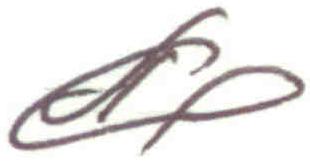 19.08.2016Значение параметра (hex)  Характеристика сигнала   Длительность фронта (среза) импульсов сигнала на выходе устройства, нс (погрешность фактического значения не превышает 5 %)   000260 000465 000675 000885 000A95 000C110 000E120 0010135 0012150 0014165 0016180 0018195 001A210 001C225 001E240 0020255 0022270 0024285 285300 0028315 002A330 002C350 002E365 0030370 0032Отдельная настройка передатчика, при которой форма сигнала при длительности импульсов 500 нс аппроксимирует синусоидальный сигнал Значение параметра (hex) Характеристика сигнала   (НП – непосредственное подключение, ТП – трансформаторное подключение по ГОСТ Р 52070)  Размах сигнала на выходе устройства на эквивалентной нагрузке 35 Ом (НП) / 70 Ом (ТП), В: 0000 … 000D0 … 0,28 (НП) / 0 … 0,8 (ТП), при установке таких значений следует учитывать, что сигнал может находиться ниже границы порога срабатывания приемника, и информация может не быть принята МШ 000E / 000E 0,28 (НП) / 0,8 (ТП, соответствует 0,2 В в точке подключения ТМ по ГОСТ Р 51765)  003B / 003A 1,2 (НП) / 3,44 (ТП, соответствует 0,86 В в точке подключения ТМ по ГОСТ Р 51765)  0090 / 0090 3,0 (НП) / 8,4 (ТП, соответствует 2,1 В в точке подключения ТМ по ГОСТ Р 51765)  0136 / 0136 6,38 (НП) / 18,3 (ТП), значение по умолчанию  01B6 / 0195 9,0 (НП) / 24,0 (ТП, соответствует 6,0 В в точке подключения ТМ по ГОСТ Р 51765)  01FF10,8 (НП) / 30,8 (ТП), максимальное значение  inidstr В данном параметре передается Адресная строка VISA. Должна идентифицировать носитель мезонинов. inidn Данный параметр определяет, производить ли идентификацию устройства в процедуре инициализации.  Допустимые значения:  VI_OFF (0) - Не производить идентификацию.  VI_ON (1) - Производить идентификацию (по умолчанию).  Примечание:  Обычно не следует отключать идентификацию устройства, так как это дает дополнительную проверку на соответствие типа устройства тому, на который рассчитан драйвер. inreset Данный параметр определяет, производить ли сброс устройства в процедуре инициализации.  Допустимые значения:  VI_OFF (0) - Не производить сброс.  VI_ON (1) - Производить сброс (по умолчанию). outuem В данной переменной функция возвращает дескриптор устройства УЭМ, который необходимо сохранить для всех последующих вызовов функций драйвера устройства.  Примечания:   1) При каждом новом вызове функции инициализации открывается еще один сеанс связи с тем же устройством.  2) Обратите внимание, что типы UEM_DEVHANDLE и ViSession являются синонимами. inuem Дескриптор устройства, возвращенный функцией uem_init(). invi Номер сеанса носителя мезонинов, возвращенный функцией unmbase_init() [4]. inmeznum В данном параметре указывается номера позиции инструмента устройства УЭМ в носителе мезонинов. Допустимые значения 1-4. inidn Данный параметр определяет, производить ли идентификацию устройства.  Допустимые значения:  VI_OFF (0) - Не производить идентификацию.  VI_ON (1) - Производить идентификацию (по умолчанию).  Примечание:  Обычно не следует отключать идентификацию устройства, так как это дает дополнительную проверку на соответствие типа устройства тому, на который рассчитан драйвер. inreset Данный параметр определяет, производить ли сброс устройства.  Допустимые значения:  VI_OFF (0) - Не производить сброс.  VI_ON (1) - Производить сброс (по умолчанию). outbc Дескриптор КШ. inuem Дескриптор УЭМ. outrt Дескриптор виртуального ОУ. inuem Дескриптор УЭМ. inrtaddr Адрес ОУ. Допустимые значения 0-30 (0-31 в сетях с запрещенными групповыми командами). outbm Дескриптор МШ. inuem Дескриптор УЭМ. inanydev Дескриптор УЭМ или виртуального устройства (КШ, ОУ, МШ) в составе УЭМ. inanyobject Дескриптор устройства или объекта в ОЗУ устройства. inanyobject Дескриптор устройства или объекта в ОЗУ, родительское устройство которого требуется выяснить. outparentdev В этом аргументе передается адрес переменной, в которую будет записан искомый дескриптор. inanyobject Дескриптор устройства или объекта в ОЗУ, по которому требуется определить дескриптор УЭМ. outuem В этом аргументе передается адрес переменной, в которую будет записан искомый дескриптор УЭМ. inuem Дескриптор УЭМ. insel Данный аргумент определяет выбор нижележащего ПО и его дескриптора, см. константы UEM_SEL_XXXXX. outhandle В этой переменной возвращается запрошенный дескриптор сеанса. inuem Дескриптор УЭМ.  Допускается указывать вместо дескриптора УЭМ дескриптор любого виртуального устройства в составе этого УЭМ. Функция выполняет такой вызов, как если бы был указан дескриптор УЭМ. inparamid Идентификатор параметра. См. Описание параметров. outvalue Значение параметра. См. Значения параметров. inuem Дескриптор УЭМ.  Допускается указывать вместо дескриптора УЭМ дескриптор любого виртуального устройства в составе этого УЭМ. Функция выполняет такой вызов, как если бы был указан дескриптор УЭМ. inparamid Идентификатор параметра. См. Описание параметров. invalue Значение параметра. См. Значения параметров. inanydev Дескриптор устройства или виртуального устройства. inparam Идентификатор параметра (элемент перечисления UEM_TIME_PARAM). invalue Значение параметра. В единицах по 0,25 мкс. inanydev Дескриптор устройства или виртуального устройства. inparam Идентификатор параметра (элемент перечисления UEM_TIME_PARAM). outvalue Значение параметра. В единицах по 0,25 мкс. inuem - Дескриптор УЭМ.  Допускается указывать вместо дескриптора УЭМ дескриптор любого виртуального устройства в составе этого УЭМ. Функция выполняет такой вызов, как если бы был указан дескриптор УЭМ. outtime_tag - В этом аргументе передается адрес структуры, в которую будет записано текущее значение счетчика. inuem - Дескриптор УЭМ.  Допускается указывать вместо дескриптора УЭМ дескриптор любого виртуального устройства в составе этого УЭМ. Функция выполняет такой вызов, как если бы был указан дескриптор УЭМ. intime_tag - В этом аргументе передается адрес структуры, из которой берется новое значение счетчика времени. inuem - Дескриптор УЭМ.  Допускается указывать вместо дескриптора УЭМ дескриптор любого виртуального устройства в составе этого УЭМ. Функция выполняет такой вызов, как если бы был указан дескриптор УЭМ. intime_tag - В этом аргументе передается адрес структуры, содержащей значение метки времени. outtime_tag - В этом аргументе передается адрес структуры, в которую будет записано значение метки времени. inlinear - Значение метки времени в линейном формате. inbc Дескриптор КШ. outcseg_data Образ командного сегмента в ОЗУ ПЭВМ. inch Выбор шины (А/Б). informat Формат сообщения. inrt Адрес ОУ. insa Подадрес. inndatawords Число слов данных. indatawords Массив со словами данных. Должен быть задан в сообщениях форматов 1, 7, в неформатных сообщениях (UEM_UNF), в остальных случаях игнорируется. inbc Дескриптор КШ. outcseg_data Образ командного сегмента в ОЗУ ПЭВМ. inch Выбор шины (А/Б). informat Формат сообщения. inrtrx Адрес принимающего ОУ. insarx Подадрес принимающего ОУ. inrttx Адрес передающего ОУ. insatx Подадрес передающего ОУ. inndatawords Число слов данных. inbc Дескриптор КШ. outcseg_data Образ командного сегмента в ОЗУ ПЭВМ. inch Выбор шины (А/Б). informat Формат сообщения.  В дополнение к перечисленным форматам в этом аргументе допускается указывать значение UEM_UNF. Это служит указанием функции подобрать нужный формат автоматически. Для указания группового формата в этом случае следует задать аргумент rt = 31. inrt Адрес ОУ. inmode Режим управления в командах управления. inmodecode Код команды управления. indataword Слово данных в команде управления. Игнорируется, если КУ не предполагает передачу СД в командном сегменте. inbc Дескриптор виртуального КШ. outcseg Дескриптор объекта командного сегмента в ОЗУ КШ. incseg_data Образ командного сегмента в ОЗУ ПЭВМ. incseg Дескриптор объекта командного сегмента в ОЗУ КШ. outcseg_data Образ командного сегмента в ОЗУ ПЭВМ. incseg Дескриптор объекта командного сегмента в ОЗУ КШ. ingap Значение паузы, в единицах по 0,25 мкс, 0-65535 (См. Диапазоны значений). ingap_flags Флаги, определяющие способ отсчета паузы, комбинация бит UEM_CSEG_GAP_XXXX (Флаги отсчета паузы). ingap_timeout Таймаут отсчета паузы (когда отсчет зависит от внешних событий), в мкс, 0-1023 (См. Диапазоны значений). incseg Дескриптор объекта командного сегмента в ОЗУ КШ. outgap Значение паузы, в единицах по 0,25 мкс, 0-65535. outgap_flags Флаги, определяющие способ отсчета паузы. Комбинация бит UEM_CSEG_GAP_XXXX. outgap_timeout Таймаут отсчета паузы (когда отсчет зависит от внешних событий), в мкс, 0-1023. incseg Дескриптор объекта командного сегмента в ОЗУ КШ. incseg Дескриптор объекта командного сегмента в ОЗУ КШ. inwordnumber Номер слова, перед которым устанавливается пауза. Нумерация с 0, сквозная, сначала все КС, потом все СД. ingap Значение паузы, в единицах по 0,25 мкс, 0-65535. (См. Диапазоны значений). ingap_flags Флаги, определяющие способ отсчета паузы, комбинация бит Флаги отсчета паузы. ingap_timeout Таймаут отсчета паузы (когда отсчет зависит от внешних событий), в мкс, 0-1023. (См. Диапазоны значений). incseg Дескриптор объекта командного сегмента в ОЗУ КШ. inwordnumber Номер слова. Нумерация с 0, сквозная, сначала все КС, потом все СД. outgap Значение паузы, в единицах по 0,25 мкс, 0-65535. outgap_flags Флаги, определяющие способ отсчета паузы, комбинация бит Флаги отсчета паузы. outgap_timeout Таймаут отсчета паузы (когда отсчет зависит от внешних событий), в мкс, 0-1023. incseg Дескриптор объекта командного сегмента в ОЗУ КШ. inwordnumber Номер слова, в которое вносится ошибка. Нумерация с 0, сквозная, сначала все КС, потом все СД. inerror_type Тип вносимой ошибки. См. Типы вносимых ошибок кодирования. inerror_pos Позиция ошибки. Интерпретируется в зависимости от типа ошибки. inerror_param Дополнительный параметр. Интерпретируется в зависимости от типа ошибки. incseg Дескриптор объекта командного сегмента в ОЗУ КШ. inwordnumber Номер слова, в которое вносится ошибка. Нумерация с 0, сквозная, сначала все КС, потом все СД. outerror_type Тип вносимой ошибки. См. Типы вносимых ошибок кодирования. outerror_pos Позиция ошибки. Интерпретируется в зависимости от типа ошибки. outerror_param Дополнительный параметр. Тип вносимой ошибки. Интерпретируется в зависимости от типа ошибки. incseg Дескриптор объекта командного сегмента в ОЗУ КШ. inwordnumber Номер слова, в котором устанавливается синхроимпульс. Нумерация с 0, сквозная, сначала все КС, потом все СД. insync Тип синхроимпульса. incseg Дескриптор объекта командного сегмента в ОЗУ КШ. inwordnumber Номер слова. Нумерация с 0, сквозная, сначала все КС, потом все СД. outsync Тип синхроимпульса. inbc Дескриптор виртуального КШ. outcseg Дескриптор объекта командного сегмента в ОЗУ КШ. ingap Значение паузы, в единицах по 0,25 мкс, 0-65535. (См. Диапазоны значений). ingap_flags Флаги, определяющие способ отсчета паузы, комбинация бит UEM_CSEG_GAP_XXXX. ingap_timeout Таймаут отсчета паузы (когда отсчет зависит от внешних событий), в мкс, 0-1023. (См. Диапазоны значений). inch Выбор шины (А/Б). Привязка к шине влияет на интерпретацию флагов в параметре gap_flags, а также на интерпретацию флагов gap_flags в следующем сообщении в кадре. В случаях, когда это не важно или выбор неочевиден, рекомендуется указывать UEM_CH_A. inbc Дескриптор виртуального КШ. outcseg_o Дескриптор объекта нового командного сегмента в ОЗУ КШ. incseg_1 Дескриптор 1-го командного сегмента. ingap Пауза между началом передачи 1-го командного сегмента и началом передачи 2-го командного сегмента. В единицах по 0,25 мкс. incseg_2 Дескриптор 2-го командного сегмента. incseg Дескриптор объекта командного сегмента. outtype Тип командного сегмента. incseg Дескриптор объекта командного сегмента в ОЗУ КШ. outbcprog Дескриптор объекта программы КШ в ОЗУ КШ. inmax_size Максимальный размер (число вложенных кадров и сообщений). inbc Дескриптор виртуального КШ. inbcprog Дескриптор программы КШ в ОЗУ КШ. inrepeat_count Число повторов кадра. Значения: 0-1023; значение 0 (UEM_FRAME_REPEAT_UNLIM) означает неограниченное число повторов; см. также константы UEM_FRAME_REPEAT_XXXX. inframe_flags Управляющие флаги кадра, константы UEM_FRAME_XXXX. outframeindex Если этот указатель не равен NULL, в переменную, на которую он указывает, будет записан номер (позиция) нового кадра в программе КШ. inbcprog Дескриптор программы КШ в ОЗУ КШ. incseg Дескриптор командного сегмента в ОЗУ КШ. outcsegindex Если этот указатель не равен NULL, в переменную, на которую он указывает, будет записан номер (позиция) сегмента в кадре. inbcprog Дескриптор программы КШ в ОЗУ КШ. inframeindex Номер (позиция) кадра в программе КШ, нумерация с 0. incsegindex Номер (позиция) командного сегмента в кадре, нумерация с 0. outcseg Дескриптор командного сегмента в ОЗУ КШ. inbcprog Дескриптор программы КШ в ОЗУ КШ. inframeindex Номер (позиция) кадра в программе КШ, нумерация с 0. incsegindex Номер (позиция) командного сегмента в кадре, нумерация с 0. incseg Дескриптор командного сегмента в ОЗУ КШ. inbcprog Дескриптор программы КШ в ОЗУ КШ. inframeindex Значения >= 0: Номер (позиция) кадра в программы КШ, нумерация с 0; значения < 0: запрос размерностей самой программы КШ, допускается указать одну из констант UEM_BCP_XXX. outdim В эту переменную записывается значение запрошенной размерности: при frameindex >= 0 возвращается число командных сегментов в кадре с номером frameindex, при frameindex < 0 возвращается число кадров в программе КШ, текущий размер программы или максимальный размер программы, в зависимости от значения frameindex (см. UEM_BCP_XXX). inbcprog Дескриптор программы КШ в ОЗУ КШ. inframeindex Номер (позиция) кадра в программе КШ, нумерация с 0. outrepeat_count Число повторов кадра. Значения: 0-1023; значение 0 (UEM_FRAME_REPEAT_UNLIM) означает неограниченное число повторов; см. также константы UEM_FRAME_REPEAT_XXXX. outframe_flags Управляющие флаги кадра, константы UEM_FRAME_XXXX. inbcprog Дескриптор программы КШ в ОЗУ КШ. inbcprog Дескриптор программы КШ в ОЗУ КШ. inbcprog Дескриптор программы КШ в ОЗУ КШ. Исходное состояние Событие Состояние после события UEM_BC_STOPPED uem_start() UEM_BC_RUNNING UEM_BC_STOPPED uem_bc_start() с параметром flags  = UEM_BC_START_NOW UEM_BC_RUNNING UEM_BC_STOPPED uem_bc_start() с параметром flags  = UEM_BC_START_WAITING UEM_BC_WAITING UEM_BC_WAITING uem_start() UEM_BC_RUNNING UEM_BC_WAITING uem_bc_start() с параметром flags  = UEM_BC_START_NOW UEM_BC_RUNNING UEM_BC_WAITING Сигнал sync_in_2 или его внутренняя имитация UEM_BC_RUNNING UEM_BC_WAITING Получение ОУ команды управления "Принять управление интерфейсом", когда в ответном сегменте установлен флаг UEM_RTDES_DBCA_BCSTART UEM_BC_RUNNING UEM_BC_WAITING uem_stop() UEM_BC_STOPPED UEM_BC_WAITING uem_bc_stop() с параметром flags  = UEM_BC_STOP_NOW UEM_BC_STOPPED UEM_BC_RUNNING uem_stop() UEM_BC_STOPPED UEM_BC_RUNNING uem_bc_stop() с параметром flags  = UEM_BC_STOP_NOW UEM_BC_STOPPED UEM_BC_RUNNING uem_bc_stop() с параметром flags  = UEM_BC_STOP_ON_FRAME UEM_BC_RUNNING, ожидание завершения кадра UEM_BC_RUNNING Ожидаемое завершение кадра UEM_BC_WAITING UEM_BC_RUNNING Завершение программы КШ (отработка флага кадра UEM_FRAME_STOP)UEM_BC_WAITING inbc Дескриптор виртуального КШ. incseg_data Образ командного сегмента, который надо передать. outmsg_and_resp Переданный командный сегмент и ответ на него, по данным МШ. В эту переменную записывается указатель на структуру UEM_BM_MESSAGE. Память для этой структуры выделяется динамически, и приложение ответственно за ее освобождение. Флаги ОС UEM_RTDES_SWB_SAV=0  (прямое задание значений разрядов ОС)UEM_RTDES_SWB_SAV=1  (автоматическое формирование значений разрядов ОС в зависимости от контекста предыдущих сообщений в МКПД) «Адрес ОУ»Определяется разрядами [15:11] параметра status функции uem_response_create() Определяется адресом ОУ в КС «Ошибка в сообщении»Определяется разрядом [10] параметра status функции uem_response_create() Определяется исходя из значения флагов UEM_RTDES_COM_ILLEGAL, параметра illeg_mask  функции uem_response_create() и таблицы допустимости (настройка допустимости имеет приоритет), состояния достоверности и допустимости предыдущего КС, с учетом правил ГОСТ Р 52070 для КУ «Передать ОС» и «Передать последнюю команду» «Передача ОС»Определяется разрядом [9] параметра status функции uem_response_create() Нулевое значение «Запрос на обслуживание»Определяется разрядом [8] параметра status функции uem_response_create() Определяется разрядом [8] параметра status функции uem_response_create() РезервныеОпределяются разрядами [7:5] параметра status функции uem_response_create() Нулевое значение  «Принята групповая команда»Определяется разрядом [3] параметра status функции uem_response_create() Определяется исходя из состояния и значений текущего и предыдущего КС, устанавливается в «1» в ответ на КУ «Передать ОС» и «Передать последнюю команду»  «Абонент занят»Определяется разрядом [4] параметра status функции uem_response_create() Определяется разрядом [4] параметра status функции uem_response_create() «Неисправность абонента»Определяется разрядом [2] параметра status функции uem_response_create() Определяется разрядом [2] параметра status функции uem_response_create() «Принято управление интерфейсом»Определяется разрядом [1] параметра status функции uem_response_create() Определяется значением флага UEM_RTDES_DBCA «Неисправность ОУ»Определяется разрядом [0] параметра status функции uem_response_create() Определяется разрядом [0] параметра status функции uem_response_create() и текущим состоянием блокировки признака «Неисправность ОУ» по соответствующим КУ, если нет установки запрета обработки таких КУ флагом UEM_BRTF_DIS outresp Дескриптор ответного сегмента в ОЗУ ОУ. inrt Дескриптор ОУ. inrtdes Битовая строка признаков правил обработки командного слова в ОУ. Составляется как объединение (по |) констант UEM_RTDES_XXXX. По умолчанию выставляется UEM_RTDES_DEFAULT. inilleg_mask Битовая маска недопустимости команд в зависимости от числа СД. Данный аргумент используется, если в аргументе rtdes установлен бит UEM_RTDES_ILLEG_MASK и не установлены биты UEM_RTDES_COM_ILLEGAL, UEM_RTDES_SW_DIS, в противном случае - игнорируется. Бит с номером n - признак недопустимости командного слова с числом слов данных n, 1 <= n <= 31. Бит с номером 0 - признак недопустимости командного слова с числом слов данных 32. Значение 1 в бите означает, что команда недопустима, значение 0 - допустима. instatus Ответное слово. inndatawords Число слов данных. Допустимые значения: 0-63. Аппаратура УЭМ способна формировать до 62 слов данных в ответном сегменте.  Специальная константа 63 (UEM_NDATA_BY_CW) указывает, что число слов данных в ответном сегменте определяется полученным командным словом. Фактическое число слов данных в массиве data в этом случае должно быть 32. indata Массив значений слов данных. Длина определяется аргументом ndatawords . inresp Дескриптор ответного сегмента в ОЗУ ОУ. outrtdes Битовая строка признаков правил обработки командного слова в ОУ. Объединение констант UEM_RTDES_XXXX. outilleg_mask Битовая маска недопустимости команд в зависимости от числа СД. См. illeg_mask в uem_response_create(). outstatus Ответное слово. outndatawords Число слов данных. outdata Массив значений слов данных. Длина должна быть не меньше 62 слов. inresp Дескриптор ответного сегмента в ОЗУ ОУ. ingap Значение паузы. Задается в единицах по 0,25 мкс. Допустимо: 0-65535. (См. Диапазоны значений). inresp Дескриптор ответного сегмента в ОЗУ ОУ. outgap Значение паузы. inresp Дескриптор ответного сегмента в ОЗУ ОУ. inwordnumber Номер слова. Нумерация с 0, сквозная, сначала ответное слово, потом слова данных. ingap Значение паузы. Задается в единицах по 0,25 мкс. Допустимо: 0-65535. (См. Диапазоны значений). inresp Дескриптор ответного сегмента в ОЗУ ОУ. inwordnumber Номер слова. Нумерация с 0, сквозная, сначала ответное слово, потом слова данных. outgap Значение паузы. inresp Дескриптор ответного сегмента в ОЗУ ОУ. inwordnumber Номер слова. Нумерация с 0, сквозная, сначала ответное слово, потом слова данных. inerror_type Тип вносимой ошибки. См. Типы вносимых ошибок кодирования. inerror_pos Позиция ошибки. Интерпретируется в зависимости от типа ошибки. inerror_param Дополнительный параметр. Интерпретируется в зависимости от типа ошибки. inresp Дескриптор ответного сегмента в ОЗУ ОУ. inwordnumber Номер слова. Нумерация с 0, сквозная, сначала ответное слово, потом слова данных. outerror_type Тип вносимой ошибки. outerror_pos Позиция ошибки. Интерпретируется в зависимости от типа ошибки. outerror_param Дополнительный параметр. Интерпретируется в зависимости от типа ошибки. inresp Дескриптор ответного сегмента в ОЗУ ОУ. inwordnumber Номер слова, в котором устанавливается синхроимпульс. Нумерация с 0, сквозная, сначала ответное слово, потом слова данных. insync Тип синхроимпульса. inresp Дескриптор ответного сегмента в ОЗУ ОУ. inwordnumber Номер слова. Нумерация с 0, сквозная, сначала ответное слово, потом слова данных. outsync Тип синхроимпульса. inrt Дескриптор виртуального ОУ. intransmit Признак Передачи(1)/Приема(0) в командном слове. insa Подадрес inresp Дескриптор ответного сегмента в ОЗУ ОУ. Указанный ответный сегмент будет установлен в качестве ответа на указанное командное слово.  Этот аргумент также может принимать нулевое значение (NULL), которое означает указание деинсталлировать ответ на указанное командное слово, ничем его не заменяя.  В ответ на командные слова, для которых не задан ответный сегмент, автоматически генерируется ответ в виде одного ответного слова с признаком "Ошибка в сообщении".  Допускается устанавливать один и тот же ответный сегмент в качестве ответа на разные команды. inrt Дескриптор виртуального ОУ. intransmit Признак Передачи(1)/Приема(0) в командном слове. inmode Код режима управления. Допускаются значения 0 (UEM_MODE_0) и 31 (UEM_MODE_31). inmodecode Код команды управления. inresp Дескриптор ответного сегмента в ОЗУ ОУ. Указанный ответный сегмент будет установлен в качестве ответа на указанное командное слово.  Этот аргумент также может принимать нулевое значение (NULL), которое означает указание деинсталлировать ответ на указанное командное слово, ничем его не заменяя.  В ответ на командные слова, для которых не задан ответный сегмент, автоматически генерируется ответ в виде одного ответного слова с признаком "Ошибка в сообщении".  Допускается устанавливать один и тот же ответный сегмент в качестве ответа на разные команды. inrt Дескриптор виртуального ОУ. intransmit Признак Передачи(1)/Приема(0) в командном слове. insa Подадрес. outresp Дескриптор ответного сегмента в ОЗУ ОУ. Если ответ на указанную команду не установлен, в качестве значения в этом аргументе будет возвращен NULL. inrt Дескриптор виртуального ОУ. intransmit Признак Передачи(1)/Приема(0) в командном слове. inmode Код режима управления. Допускаются значения 0 (UEM_MODE_0) и 31 (UEM_MODE_31). inmodecode Код команды управления. outresp Дескриптор ответного сегмента в ОЗУ ОУ. Если ответ на указанную команду не установлен, в качестве значения в этом аргументе будет возвращен NULL. inresp Дескриптор ответного сегмента в ОЗУ ОУ. inbm Дескриптор виртуального МШ. inuserdata Указатель на произвольные данные приложения, установленный при установке обработчика. inbm Дескриптор виртуального МШ. outmessage_data Через эту переменную передается указатель на ячейку памяти, в которую МШ записывает указатель на извлеченное сообщение. В случае отсутствия очередного сообщения или ошибки в работе функция записывает в эту переменную значение NULL. Память для извлеченного сообщения выделяется при помощи malloc(), и приложение ответственно за последующее освобождение этой памяти при помощи free(). inbm Дескриптор виртуального МШ. outcount Число сообщений в очереди. inbm Дескриптор виртуального МШ. inhandler Функция-обработчик события. Этот аргумент также может быть NULL, что означает отмену функции-обработчика события. inuserdata Указатель на произвольные данные приложения. Этот указатель будет передаваться в функцию-обработчик события handler при каждом вызове. Если приложению такой указатель не требуется, следует указать NULL. inanydev Дескриптор виртуального устройства (КШ, ОУ или МШ). inanydev Дескриптор виртуального устройства (КШ, ОУ или МШ). inanydev Дескриптор виртуального устройства. outrunning В эту переменную записывается результат проверки: 1 - устройство работает, 0 - устройство остановлено. inbc Дескриптор виртуального КШ. inflags Дополнительные параметры. Возможные значения UEM_BC_START_NOW, UEM_BC_START_WAITING. inbc Дескриптор виртуального КШ. outstate Расширенное состояние КШ. inbc Дескриптор виртуального КШ. inflags Дополнительные параметры. Возможные значения UEM_BC_STOP_NOW, UEM_BC_STOP_ON_FRAME. inuem Дескриптор УЭМ.  Примечание  1: В данной функции в этом аргументе допускается передавать VI_NULL.  Примечание  2: В данной функции в этом аргументе допускается вместо дескриптора УЭМ передавать дескриптор любого виртуального устройства в составе УЭМ. Функция выполняет такой вызов, как если бы был передан дескриптор УЭМ. instatus Код завершения, возвращенный какой-либо функцией драйвера. outmsg Сообщение об ошибке. В данной строке возвращается сообщение, соответствующее переданному коду состояния.  Примечание:  Строка должна содержать 256 элементов ViChar. inuem Дескриптор УЭМ. outstatus В данной переменной возвращается код ошибки, считанный из очереди ошибок инструмента. outmsg В данной строке возвращается сообщение об ошибке, соответствующее коду ошибки.  Примечание:  Строка должна содержать 256 элементов ViChar. inanydev Дескриптор УЭМ или виртуального устройства в составе УЭМ. inuem Дескриптор УЭМ.  Примечание:  В данной функции в этом аргументе допускается передавать VI_NULL. outdv Версия драйвера.  Примечание:  Строка должна содержать 256 элементов ViChar. outiv Версия инструмента.  Примечание:  Строка должна содержать 256 элементов ViChar.  Примечание:  Если в функцию передан сеанс NULL, будет возвращена строка "n/a". inuem Дескриптор УЭМ. outres Результат самоконтроля. Нулевое значение означает успешное прохождение самоконтроля. Прочие коды свидетельствуют об ошибке. outmsg Текстовое описание результата самоконтроля. Строка должна содержать 256 элементов ViChar. inrt Адрес ОУ. intx Разряд Передача(1)/Прием(0). insa Подадрес. inndatawords Число слов данных. incw Командное слово. outrt Адрес ОУ. outtx Разряд Передача(1)/Прием(0). outsa Подадрес. outndatawords Число слов данных. inrt Адрес ОУ. instatus_bits Признаки ответного слова. Объединение (по |) констант Признаков ответного слова. insw Ответное слово. outrt Адрес ОУ. outstatus_bits Признаки ответного слова. Объединение (по |) констант Признаков ответного слова. АЗ Абонент занят  ВСК Встроенный самоконтроль  ЗО Запрос обслуживания  КС Командное слово  КУ Команда управления  КШ Контроллер шины  КШОУ Тип сообщения – от КШ к ОУ  МЗР Младший значащий разряд  МК Мультиплексный канал  МКПД Мультиплексный канал передачи данных  МШ Монитор шины  НА Неисправность абонента  НОУ Неисправность ОУ  НП Непосредственное подключение  НС Нормальное состояние  НФ Неформатное сообщение  ОЗУ Оперативное запоминающее устройство  ОО Отсутствие ответа  ОС Ответное слово  ОУ Оконечное устройство  ОУКШ Тип сообщения – от ОУ к КШ  ОУОУ Тип сообщения – от ОУ к ОУ  ОШС Ошибка в сообщении  ПА Подадрес  ПГК Принята групповая команда  ПО Программное обеспечение  ПУИ Принято управление интерфейсом  ПЭВМ Персональная электронная вычислительная машина  РЕЗ Резервные признаки ответного слова  СД Слово данных  ТП Трансформаторное подключение  УЭМ Универсальный электронный модуль  Лист регистрации измененийЛист регистрации измененийЛист регистрации измененийЛист регистрации измененийЛист регистрации измененийЛист регистрации измененийЛист регистрации измененийЛист регистрации измененийЛист регистрации измененийЛист регистрации измененийНомера листов (страниц)Номера листов (страниц)Номера листов (страниц)Номера листов (страниц)Номера листов (страниц)ВсегоВходящийИзмизме-заменен-новыханнули-листовNN сопрово-Подп.Да-.ненныхныхрован-(страниц)докумен-дительноготаныхв докум.тадокументаи дата